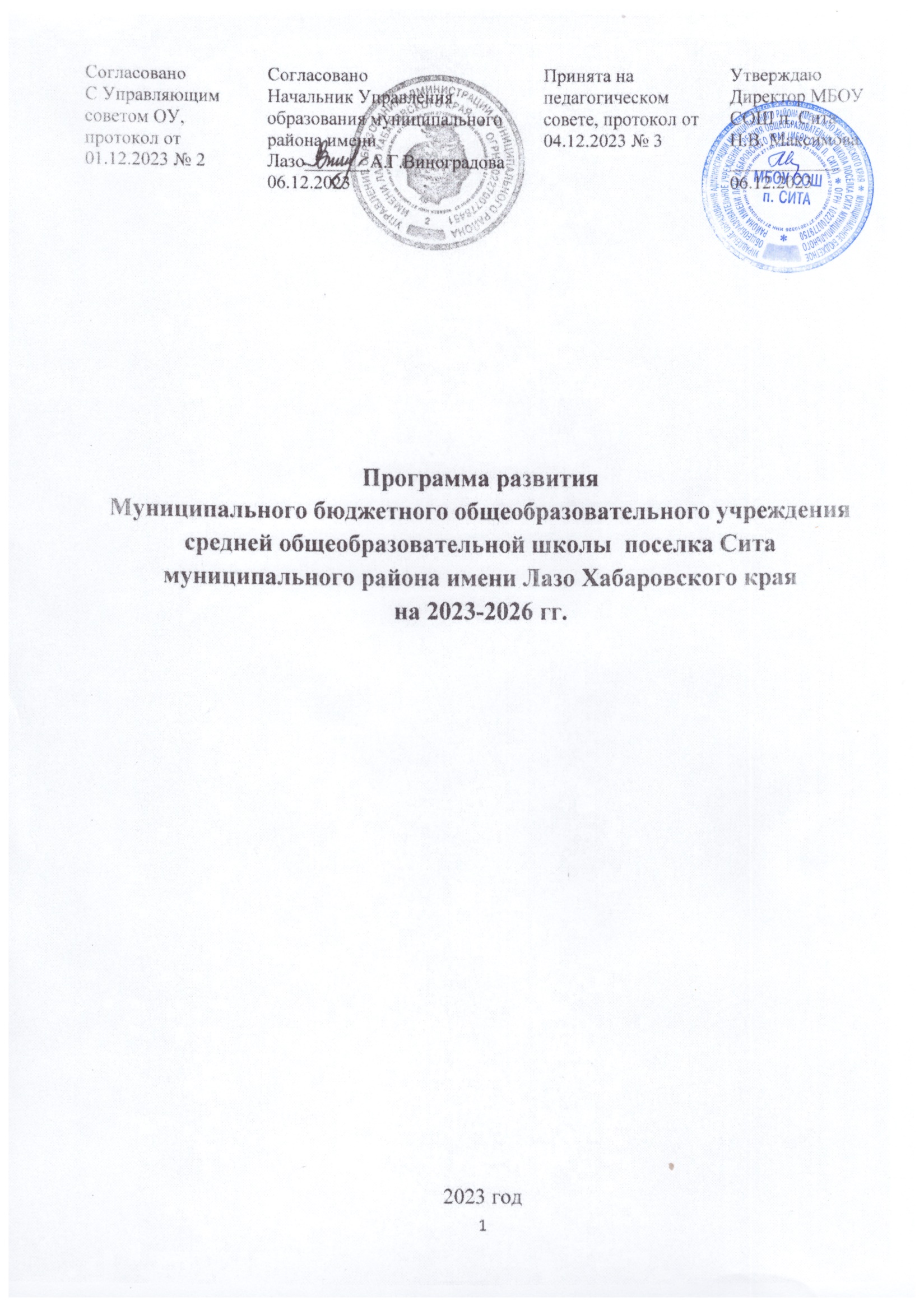 Паспорт Программы развитияИнформационная справка об ООПроблемно-ориентированный анализ текущего состояния и результатов самодиагностики.3.1. Результаты самодиагностики, установление уровня достижения результатов Проекта (баллы, уровень по каждому направлению и в целом). 3.2.  Описание дефицитов по каждому магистральному направлению и ключевому условию.3.2.1. Анализ текущего состояния и перспектив развития школы.Интерпретация результатов самодиагностики: Результаты проблемно-ориентированного анализа: 4. Основные направления развития организации.4.1. Возможные действия, направленные на совершенствование деятельности по каждому магистральному направлению и ключевому условию:применение ФООП  при разработке ООП и организации образовательного процесса;внутренний мониторинг условий организации на соответствие аккредитационным показателям;устранение дефицита педагогических кадров;преодоление недостаточной предметной методической компетенции педагогических работников;снижение  доли обучающихся с рисками учебной неуспешности;совершенствование внутришкольной системы повышения квалификации;повышение эффективности системы дополнительного образования, расширение спектра дополнительных образовательных услуг для детей и родителей4.2. Управленческие решения, направленные на устранение причин возникновения дефицитов.5. Ожидаемые результаты реализации Программы развития (повышение, сохранение уровня).Обеспечено качество общего и дополнительного образования, соответствующее ФГОС, ФООП, социальному заказу, возможностям и потребностям обучающихся.Организовано профильное обучение  на основе сетевого взаимодействия образовательных учреждений.Достигнуты стабильные положительные результаты обучающихся в ходе государственной итоговой аттестации.Созданы адаптированные образовательные программы, отвечающие индивидуальным потребностям обучающихся с ОВЗ, детей-инвалидов.Наблюдается положительная динамика в освоении основной образовательной программы обучающимися с ОВЗ, детей-инвалидов.Достигнуто повышение качества обучения детей с рисками образовательной неуспешности.Увеличилась   доля обучающихся, достигнувших положительной динамики участия в олимпиадах и конкурсах разного уровня.Активизирована деятельность общественных органов: Совета профилактики, Управляющего и  Ученического советов.Расширен перечень дополнительных образовательных услуг, предоставляемый обучающимся.Создана эффективная система информационного обеспечения образовательного процесса.Создан   школьный медиацентр.Организовано активное взаимодействие с участниками образовательных отношений.Апробирована программа профессионального роста педагогов, включающая механизмы выявления дефицитов и обеспечивающая развитие профессиональных компетенций.Механизмы реализации Программы развития.7. Критерии и показатели оценки реализации Программы развития.8. Дорожная карта реализации Программы развития. НаименованиеСодержаниеПолное наименование ООМуниципальное	бюджетноеобщеобразовательное учреждение средняя общеобразовательная школа поселка Сита муниципального района имени Лазо Хабаровского краяДокументы, послужившие основанием для разработки Программы развитияФедеральный закон Российской Федерации от 29.12.2012 № 273-ФЗ «Об образовании в Российской Федерации»;Указ Президента РФ от 21.07.2020 № 474 «О национальных целях развития Российской Федерации в период до 2030 года»;Указ Президента РФ от 02.07.2021 № 400 «О стратегии национальной безопасности РФ»;Указ Президента РФ от 09.11.2022 № 809 «Об утверждении  Основ государственной политики  по сохранению и укреплению традиционных российских духовно-нравственных ценностей»;Указ Президента РФ от 24.12.2014 № 808 «Об утверждении  Основ государственной политики  (с изменениями, внесенными Указом Президента РФ от 25.01.2023 № 35)»;Государственная Программа РФ «Развитие образования», утвержденная Правительством РФ 26.12.2017 № 1642;Стратегия развития информационного общества в РФ на 2017-2030 годы, утвержденная Указом Президента о 09.05.2017 № 203;Концепция развития дополнительного образования детей до 2030 года, утвержденная распоряжением Правительства РФ от 31.03.2022 № 678-р;Основы  государственной молодежной политики до 2025 года,  утвержденные распоряжением Правительства РФ  29.11.2014 № 2403-р;Стратегия развития воспитания в РФ на период до 2025 год, утвержденная распоряжением Правительства  РФ о 29.05.2015 № 996-р;Приказ Министерства образования и науки Российской Федерации от 30.08.2013 № 1015 «Об утверждении порядка организации и осуществления образовательной деятельности по основным общеобразовательным программам – образовательным программам начального общего, основного общего и среднего общего образования»;Федеральный государственный образовательный стандарт  начального общего образования, утвержденный приказом Министерства просвещения РФ от 31.05.2021 № 286;Федеральный государственный образовательный стандарт  основного  общего образования, утвержденный приказом Министерства просвещения РФ от 31.05.2021 № 287;Федеральный государственный образовательный стандарт  среднего   общего образования, утвержденный приказом Министерства просвещения РФ от 12.08.2022 № 732Цель Создание условий  для получения каждым обучающимся конкурентоспособного образования, обеспечивающего его профессиональный и социальный успех в современном мире; создание  системы интерактивного взаимодействия социума и образовательного пространства школы как инструмента воспитания гармонично развитой и социально ответственной личности.Комплексные задачи Программы развития Повышение результативности образовательного процесса на основе модернизации содержания образовательных программ, внедрение системы многоаспектной оценки качества образования по конечным результатам.Развитие детской одаренности, метапредметных, исследовательских и коммуникативных компетентностей обучающихся.Внедрение в образовательный процесс  различных моделей обучения на основе индивидуальных учебных планов и дистанционных образовательных технологий.Создание психолого-педагогической и пространственной среды, обеспечивающей благоприятные, психологически комфортные, педагогически и социально оправданные условия обучения.Активное использование педагогами современных образовательных технологий и воспитательных практик, направленных на  повышение самостоятельности и мотивации обучающихся в системе основного и дополнительного образования.Модернизация материально-технической базы образовательного процесса, создание современной цифровой инфраструктуры, безопасной цифровой образовательной среды для повышения уровня цифровой компетенции обучающихся и педагогов.Расширение возможности образовательного партнёрства для повышения качества освоения содержания учебных предметов в практическом применении.Организация процесса обучения и воспитания с соблюдением всех санитарно-эпидемиологических требований, обеспечение безопасности всех участников образовательного процесса.Планируемые результаты реализации Программы развития•	Достижение показателей высокого уровня «Школы Минпросвещения России», соответствие единым требованиям к образовательной среде, школьному климату, организации образовательной, просветительской, воспитательной деятельности;•	предоставление каждому обучающемуся качественного общего образования, достижение максимально возможных образовательных результатов на основе лучших традиций отечественной педагогики, предполагающих реализацию углубленного и профильного обучения, проектной и исследовательской деятельности, в том числе с применением электронных образовательных ресурсов, обеспечение объективной внутренней системы оценки качества образования;•	развитие личностных качеств обучающихся в соответствии с приоритетами государственной политики в сфере воспитания на основе российских традиционных духовно-нравственных ценностей;•	формирование здоровьесберегающего потенциала общеобразовательной организации на   основе применения специальных технологий и методик обучения и воспитания, в том числе адаптивных, направленных на гармоничное физическое и психическое развитие, социальное благополучие, сохранение и укрепление   здоровья   и    обеспечение личной	безопасности обучающихся;•	формирование осознанного отношения обучающихся к профессионально-трудовой сфере, основанного на создании условий для формирования у них набора компетенций, необходимых для успешного самоопределения и общей внутренней готовности к разрешению проблем профессиональной жизни с использованием системы профессиональных проб, сетевых программ с колледжами и вузами, сотрудничества с семьей, с участием работодателей и заинтересованной общественности;•	создание условий и ситуаций успеха созидательной деятельности, способствующих  максимальной  реализации  потенциальных возможностей и наиболее полному раскрытию творческого потенциала обучающихся;•	поддержка и развитие личностных и профессиональных компетенций педагогических работников (непрерывное профессиональное развитие, наставничество, адресная помощь и сопровождение) и максимальное использование потенциала каждого члена команды;•	формирование уклада общеобразовательной организации, поддерживающего ценности, принципы, нравственную культуру, создание безопасного и комфортного образовательного пространства;•	создание современной мотивирующей образовательной среды, являющейся действенным инструментом становления субъектной позиции обучающихся;•	расширение партнерских отношений/сетевого взаимодействия: заключение договоров с профессиональными учебными заведениями и предприятиями.Сведения о разработчикахАдминистративная команда МБОУ СОШ п. СитаПериод реализации2023-2026гг.Этапы реализации Программы развития1 этап – подготовительный (ноябрь-декабрь  2023 года). 2-й этап – реализации  (январь  2024 года - май 2026 года).3-й этап – обобщающий (июнь 2026 год).I этап – подготовительный (ноябрь – декабрь 2023)Аналитико-диагностическая деятельность:анализ состояния образовательного процесса;информационно-просветительская работа среди педагогической и родительской общественности с целью подготовки к изменениям в образовательной деятельности школы;подготовка локальных актов;определение стратегии и тактики развития школыII этап – реализация (январь 2024 – май 2026)Реализация мероприятий Дорожной карты Программы развития; реализация и корректировка ФГОС НОО, ФГОС СОО, ФГОС ООО;реализация образовательных и воспитательных проектов и подпрограмм;корректировка решений в сфере управления образовательной деятельностью;мониторинг реализации Программы развитияIII этап – обобщающий (июнь 2026)Отработка и интерпретация данных за 3 года;соотнесение	результатов реализации	Программы  с поставленными целями и задачами;определение перспектив и путей дальнейшего развития.Порядок финансирования Программы развитияРеализация настоящей Программы предполагается за счет бюджетного финансированияКонтроль реализацииПостоянный контроль выполнения Программы через ежемесячные отчеты  (директор ОУ Н.В. Максимова, срок – 1 раз в месяц на совещании при директоре)Обсуждением результатов на итоговом педагогическом совете (заместитель директора по УВР Т.В. Смирнова, срок – май каждого учебного года)Публикация результатов контроля выполнения Программы на сайте ОУ (ответственный за сайт Л.Н. Власенко, срок – 1 раз в четверть)НаименованиеСодержаниеОсновные сведения об ОО1. Муниципальное бюджетное общеобразовательное учреждение средняя общеобразовательная школа поселка Сита муниципального района имени Лазо Хабаровского края (МБОУ СОШ п. Сита)2. Дата создания - 1960 год3. ИНН – 27130103264. Учредитель - Администрация муниципального района имени Лазо Хабаровского края в лице Управления образования, расположенного по адресу: 682910, Хабаровский край, район имени Лазо, поселок Переяславка, улица Постышева, 155. Лицензия - серия 27 ЛО1 № 0001726Дата выдачи - 21.11.2017 Действительна бессрочно6. Юридический адрес - 682920, Хабаровский край, район имени Лазо, поселок Сита, улица Клубная, 2вФактический адрес - 682900, Хабаровский край, район имени Лазо, поселок Сита, улица Клубная, 2в 7. Контакты: телефон – 8(42154) 45-4-89;адрес электронной почты – sita227022@yandex.ru;адрес официального сайта в сети «Интернет» - https://mou-sita.ippk.ruСведения 
об обучающихся Всего – 164 обучающихся (детей с ОВЗ – 32, в том числе детей-инвалидов со статусом ОВЗ –4 чел.):уровень начального общего образования – 7 чел. (72 чел. с ОВЗ – 7 чел. из  них детей-инвалидов со статусом ОВЗ – 1 чел.);уровень основного общего образования – 84 чел. (детей с ОВЗ – 25, из  них детей-инвалидов со статусом ОВЗ – 3 чел.);уровень среднего общего образования – 8 чел. (детей с ОВЗ – 0 чел.)Краткая характеристика организационно-педагогических условийСтруктура управления состоит из 4-х уровней. Для членов каждого уровня управления разработаны функциональные обязанности.1 уровень:  директор – главное  административное лицо, воплощающее единоначалие и несущее персональную ответственность за все, что делается в ОУ всеми субъектами управления. К этому же уровню отнесены: общее собрание (конференция) работников МБОУ СОШ п. Сита, педагогический совет, Управляющий совет, Совет старшеклассников.Субъекты управления этого уровня обеспечивают единство управляющей системы в целом, определяют стратегическое направление развития ОУ, всех его подразделений.2 уровень: заместитель директора по учебно-воспитательной работе, заместитель директора по воспитательной работе, заместитель директора по безопасности.Каждый представитель администрации несет ответственность за определенное направление согласно своему административному статусу.3 уровень: методический совет и методические объединения.Методический совет школы решает задачи повышения уровня педагогической деятельности каждого учителя, разрабатывает новые методические технологии для улучшения образовательного процесса.Предметные методические объединения ведут методическую работу по своему направлению, организуют внеурочную и внешкольную деятельность обучающихся, проводят анализ результатов образовательного процесса.4 уровень: обучающиеся, родители. Развитие самоуправления на этом уровне обеспечивает реализацию принципа демократизации. В целях  привлечения родительской общественности к активному участию в жизни школы, реализации прав родителей на участие в управлении школой в ОУ функционирует Управляющий совет, действующий на основании локального акта. Сведения о реализуемых образовательных программахОсновным видом деятельности ОУ является реализация общеобразовательных программ начального общего, основного общего и среднего общего образования по Федеральным государственным стандартам. Используются  цифровые образовательные ресурсы «Учи.ру», «ЯКласс», «ЕДСОО», «РЭШ».1.Наименование образовательной программы: Основная образовательная программа  начального общего образованияФорма обучения: очная, в том числе с использованием дистанционных образовательных технологий (с учетом потребностей, возможностей личности и в зависимости от объема обязательных занятий педагогического работника с учащимися)Нормативный срок обучения - 4 годаСрок действия государственной аккредитации образовательной программы - бессрочноЯзык, на котором осуществляется образование (обучение),  - русский. Практики образовательной программой не предусмотрено2.Наименование образовательной программы: Адаптированная основная общеобразовательная программа начального общего образования для обучающихся с задержкой психического развитияФорма обучения: очная, в том числе с использованием дистанционных образовательных технологий (с учетом потребностей, возможностей личности и в зависимости от объема обязательных занятий педагогического работника с учащимися)Нормативный срок обучения - 4 годаСрок действия государственной аккредитации образовательной программы -  бессрочноЯзык, на котором осуществляется образование (обучение),  - русский. Практики образовательной программой не предусмотрено.3.Наименование образовательной программы: Адаптированная основная общеобразовательная программа начального общего образования для обучающихся с тяжелыми нарушениями речиФорма обучения: очная, в том числе с использованием дистанционных образовательных технологий (с учетом потребностей, возможностей личности и в зависимости от объема обязательных занятий педагогического работника с учащимися)Нормативный срок обучения - 4 годаСрок действия государственной аккредитации образовательной программы -  бессрочноЯзык, на котором осуществляется образование (обучение),  - русский. Практики образовательной программой не предусмотрено.4. Наименование образовательной программы: Основная образовательная программа основного общего образованияФорма обучения: очная, в том числе с использованием дистанционных образовательных технологий (с учетом потребностей, возможностей личности и в зависимости от объема обязательных занятий педагогического работника с учащимися)Нормативный срок обучения - 5 летСрок действия государственной аккредитации образовательной программы - бессрочноЯзык, на котором осуществляется образование (обучение),  - русский. Практики образовательной программой не предусмотрено.Наименование образовательной программы: Адаптированная основная образовательная программа основного общего образования обучающихся с задержкой психического развитияФорма обучения: очная, в том числе с использованием дистанционных образовательных технологий (с учетом потребностей, возможностей личности и в зависимости от объема обязательных занятий педагогического работника с учащимися)Нормативный срок обучения - 5 летСрок действия государственной аккредитации образовательной программы - бессрочноЯзык, на котором осуществляется образование (обучение),  - русский. Практики образовательной программой не предусмотрено6. Наименование образовательной программы: Адаптированная основная образовательная программа основного общего образования обучающихся с умственной отсталостьюФорма обучения: очная, в том числе с использованием дистанционных образовательных технологий (с учетом потребностей, возможностей личности и в зависимости от объема обязательных занятий педагогического работника с учащимися)Нормативный срок обучения - 5 летСрок действия государственной аккредитации образовательной программы - бессрочноЯзык, на котором осуществляется образование (обучение),  - русский. Практики образовательной программой не предусмотреноНаименование образовательной программы: Основная образовательная программа  среднего общего образованияФорма обучения: очная,  в том числе с использованием дистанционных образовательных технологий (с учетом потребностей, возможностей личности и в зависимости от объема обязательных  занятий педагогического работника  с учащимися)	Нормативный срок обучения - 2 годаСрок действия государственной аккредитации образовательной программы - бессрочноЯзык, на котором осуществляется образование (обучение),  - русский. Практики образовательной программой не предусмотрено.Дополнительное образование организовано по дополнительным общеразвивающим программам  4 направленностей: художественная –  2 программы (45 чел.);естественнонаучная – 2 программы (113 чел.);физкультурно-спортивная – 3 программы (78 чел.)туристско-краеведческой – 1 программа (26 чел.)Внеурочная деятельность:направление «Разговоры о важном» («Разговоры о важном»);направление «Функциональная грамотность» («Смысловое чтение», «Финансовая грамотность», «Естественнонаучная грамотность»);направление «Профриентация» («Тропинка в мир профессий», «Россия – мои горизонты», «Мир профессий»);направление «Занятия, связанные с реализацией особых интеллектуальных и социокультурных потребностей» («Путь к успеху», «Весёлый английский», «Шкатулка знаний», «Искусство вычислять», «Интеллектуальный клуб», «Астрономия для начинающих», «Россия – моя история», «Основы проектной деятельности»);направление «Эстетическое направление» («Музыка вокруг тебя», «Музыкальный калейдоскоп»;направление «Удовлетворение социальных интересов и потребностей обучающихся» («Орлята России», «Движение первых»).Используемые образовательные технологии:здоровьесберегающие;проектные;технологии сотрудничества;игровые;личностно-ориентированные;проблемного обучения;дифференцированного обучения;критического мышления;кейс-технологии;технологии дистанционного обучения;технологии разноуровнего обученияМатериально-технические условия: образовательный процесс организован в 12 учебных кабинетах и 2-х кабинетах Центра «Точка роста» естественнонаучной и технологической направленностей.Учащиеся 1-4 классов обучаются в учебных кабинетах, закрепленных за каждым классом, обучающиеся 5-11 классов – по классно-кабинетной системе.Все кабинеты оснащены автоматизированным рабочим местом. Школьная мебель в достаточном количестве, соответствует росто-возрастным особенностям.В двух кабинетах имеется совокупность программных и технических средств, образовательного контента, необходимых для реализации образовательных программ в том числе с применением электронного обучения, дистанционных образовательных технологий, обеспечивающих доступ к образовательным услугам и сервисам в электронном виде.Основные компоненты  информационно-образовательной среды:учебно-методические комплекты по всем учебным предметам на государственном языке Российской Федерации;фонд дополнительной литературы (художественная и научно-популярная литература, справочно-библиографические и периодические издания);учебно-наглядные пособия;информационно-образовательные ресурсы Интернета, прошедшие в установленном порядке процедуру верификации и обеспечивающие доступ обучающихся к учебным материалам;официальный сайт ОУ; АИС «Запись в школу»; Дневник.ру;электронная почта;локальная сетьСведения о режиме деятельностиОУ работает в 1 смену в режиме 6-тидневной недели.  Учебные занятия начинаются в 08.30 часов, без проведения нулевых уроков. Продолжительность учебного занятия:- 1 класс - в 1 полугодии 35 минут; во 2 полугодии – 45 минут;- 2-11 классы – 45 минут.Продолжительность перемен составляет:- после 1 урока - 10 минут;- после 2 и 3 урока - 20 минут;- после 4, 5, 6 уроков - 10 минут.В оздоровительных целях и для облегчения процесса адаптации детей к требованиям ОУ в 1-х классах применяется «ступенчатый» метод постепенного наращивания учебной нагрузки:в сентябре, октябре – 3 урока по 35 минут каждый, 4 урок проводится в иной форме организации образовательной деятельности;со второй четверти – 4 урока по 35 минут каждый. Сведения о работниках ОООбщее количество работников – 36Руководящие работники - 4Количество педагогических работников – 14Количество учителей –13Количество специалистов:педагог-психолог – 1;учитель-логопед – 0учитель дефектолог – 1социальный педагог- 0;библиотекарь – 1 Количество работников, имеющих ученую степень/ученое звание – 0/0Количество педагогов, имеющих ведомственные награды:Почетный работник образования – 0;Отличник народного просвещения - 0Количество работников, имеющих государственные награды – 0Количество педагогических работников, имеющих высшее образование - 13Доля педагогических работников с высшим образованием – 93 %Количество руководящих работников, имеющих высшую квалификационную категорию  - 2Количество педагогических работников, имеющих высшую/первую квалификационную категорию -  4Доля педагогических работников имеющих высшую/первую квалификационную категорию – 28,5 %Количество учителей, имеющих квалификационную категорию «педагог-наставник»/«педагог-методист», - 0Выпускники школы – педагогические работники ОО – 6Молодые специалисты - 0Краткая характеристика окружающего социума, наличие социальных партнеровОУ расположено в центре  поселка Сита.  В непосредственной близости  находятся администрация Ситинского сельского поселения, сельская библиотека, амбулатория, детский сад,, пожарная часть, спортивная площадка «Гаспром детям».Социальные партнеры:МБДОУ детский сад № 6 п. Сита (преемственность образования, реализация единой линии общего развития ребенка, консультационно-диагностическая помощь в решении вопросов социальной адаптации детей, профориентация; КГБ ПОУ «Хорский агропромышленный техникум» (профориентация);Автономная некоммерческая организация инклюзивная детско – юношеская творческая мастерская «Лампадка» г. Хабаровск (организация досуга детей и подростков);Парк имени Я.А.Зубатова п. Сита (волонтёрская деятельность, организация досуга детей и подростков)Краткое описание достижений ОО за предыдущие 3 года1 место в районном конкурсе на лучшее оформление образовательных организаций муниципального района имени Лазо к новогодним праздникам в номинации «Лучшее оформление помещений сельских ОО», 2020 годУчастники краевого конкурса на лучшую развивающую предметно – пространственную  среду «Пространство школы – пространство развития» Номинация «Предметно –пространственная  среда учебного кабинета предметов естественно – научного цикла», 2022 год№Показатель оцениванияЗначение оцениванияБалльная оценкаМагистральное направление, ключевое условиеКритерийДефицитыУправленческие действия/решения1Реализация учебно-исследовательской и проектной деятельности(критический показатель)Обучающиеся участвуют в реализации проектной и/или исследовательской деятельности1Магистральное направление «Знание»Образовательный процесс2Реализация учебных планов одного или нескольких профилей обучения и (или) индивидуальных учебных планов (критический показатель)Реализация 1 профиля или 1 индивидуального учебного плана 1Магистральное направление «Знание»Образовательный процессОтсутствие квалифицированных педагогов, которые могут обеспечивать реализацию программ учебных предметов на профильном, углубленном уровне. Организация сетевого партнерства с вузами по реализации образовательных программ: предметов, курсов, практик, проектов (университетские преподаватели ведут профильные занятия).    Использование сетевых форм реализации образовательной деятельности, привлечение специалистов/педагогических работников из других образовательных организаций для организации профильного обучения, обучения по индивидуальным учебным планам.Использование модульного принципа осовения образовательных программ (одна программа реализуется несколькими педагогами, обладающими большими компетенциями по определенному направлению).  Мотивация педагогов к повышению уровня профессиональных компетенций  в ходе реализации ИОМ.Обеспечение участия педагогов в профессиональных конкурсах и олимпиадах.2Реализация учебных планов одного или нескольких профилей обучения и (или) индивидуальных учебных планов (критический показатель)Реализация 1 профиля или 1 индивидуального учебного плана 1Магистральное направление «Знание»Образовательный процессНизкий уровень профессиональных компетенций педагогических работников в организации профильного обучения в ОО, составлении индивидуальных учебных планов и обучении по индивидуальным учебным планам.Организация адресной организационно-методической помощи педагогам в составлении и реализации учебных планов профилей обучения и (или) индивидуальных учебных планов, ИОМов.Использование методологий менторства и наставничества для персонифицированной помощи педагогическим работникам в составлении и реализации учебных планов профилей обучения и (или) индивидуальных учебных планов, ИОМов.Повышение мотивации учителя, актуализация мер морального и материального стимулирования.2Реализация учебных планов одного или нескольких профилей обучения и (или) индивидуальных учебных планов (критический показатель)Реализация 1 профиля или 1 индивидуального учебного плана 1Магистральное направление «Знание»Образовательный процессНедостаточная работа по подготовке обучающихся к выбору профиля обучения.  Назначение педагога-куратора для индивидуального сопровождения обучающегося: консультирования по выбору предметов ГИА, по определнию профиля, личного образовательного маршрута и т. д.Организация психолого-педагогической диагностики по выявлению индивидуальных способностей и особенностей развития.Организация индивидуальной работы с родителями по принятию идей персонализации образовательной деятельности.2Реализация учебных планов одного или нескольких профилей обучения и (или) индивидуальных учебных планов (критический показатель)Реализация 1 профиля или 1 индивидуального учебного плана 1Магистральное направление «Знание»Образовательный процессНедостаточная материально-техническая база, нет оборудования для экспериментов, лабораторных работ и опытов.Организация сетевого взаимодействие с ОО, учреждениями дополнительного допобразования, вузами, технопарками, и т. д. по использованию материально-технической базы. Организация создания муниципального «ресурсного центра», в котором дети изучают углубленные курсы, а предметы на базовом уровне проходят в школах «у дома».Привлечение дополнительных источников финансирования, в том числе внебюджетных источников финансирования, участие в грантовых конкурсах.2Реализация учебных планов одного или нескольких профилей обучения и (или) индивидуальных учебных планов (критический показатель)Реализация 1 профиля или 1 индивидуального учебного плана 1Магистральное направление «Знание»Образовательный процессНедостаточное качество управления формированием и функционированием системы методического и организационно-педагогического обеспечения профильного обучения, дифференциации и индивидуализации обучения.Актуализация требований ЛНА (Положение об организации профильного обучения, индивидуальных учебных планах, ИОМ педагогических работников).Проведение самообследования ресурсных условий (материально-технических, кадровых, информационных и др.) для реализации профильного обучения в образовательной организации.Обеспечение административного контроля организации профильного обучения.Осуществление экспертизы учебных планов профилей и индивидуальных учебных планов на предмет их соответствия требованиям ФГОС общего образования.Проведение диагностики способностей, образовательных и профессиональных потребностей обучающихся в профильном обучении.Организация обучения педагогов по составлению индивидуальных учебных планов, ИОМов.Организация обучения педагогов на курсах повышения квалификации по преподаванию предметов на профильном уровне.Использование автоматизированных систем по организационно-управленческихм вопросам (учет персональной нагрузки обучающихся и педагогов, контроль прохождения ИОМ, составление и корректировка расписания).2Реализация учебных планов одного или нескольких профилей обучения и (или) индивидуальных учебных планов (критический показатель)Реализация 1 профиля или 1 индивидуального учебного плана 1Магистральное направление «Знание»Образовательный процессНедостаточная работа по формированию интереса и мотивации обучающихся к профильному обучению. Проведение разъяснительной работы с обучающимися и родителями (законными представителями) о важности профильного обучения обучающихся в профессиональном самоопределении.Обеспечение профориентационных мер (посещение производственных предприятий, организаций социальной сферы, организаций высшего и среднего профессионального образования), использование различных форматов, технологий обучения.2Реализация учебных планов одного или нескольких профилей обучения и (или) индивидуальных учебных планов (критический показатель)Реализация 1 профиля или 1 индивидуального учебного плана 1Магистральное направление «Знание»Образовательный процессОтсутствие диагностики запросов на профильное обучение.Организация психолого-педагогической диагностики по выявлению индивидуальных запросов на профильное обучение.  2Реализация учебных планов одного или нескольких профилей обучения и (или) индивидуальных учебных планов (критический показатель)Реализация 1 профиля или 1 индивидуального учебного плана 1Магистральное направление «Знание»Образовательный процессНе обеспечивается реализация требований ФГОС общего образования к организации профильного обучения, в том числе в форме ИУП.  Обеспечение  профессиональной ориентации и   предоставление возможности каждому обучающемуся проявить свои интеллектуальные и творческие способности при изучении  учебных предметов, которые необходимы для продолжения получения образования и дальнейшей трудовой деятельности в областях, определенных Стратегией научно-технологического развития.  Включение в основную образовательную программу учебных планов различных профилей обучения в соответствии с требованиями ФГОС.   Предоставление бучающимся в соответствии с требованиями ФГОС СОО возможность формирования индивидуальных учебных планов, включающих обязательные учебные предметы, изучаемые на уровне среднего общего образования (на базовом или углубленном уровне), дополнительные учебные предметы, курсы по выбору обучающихся. Обеспечение требования ФГОС СОО к реализации учебных планов одного или нескольких профилей обучения (естественно-научный, гуманитарный, социально-экономический, технологический, универсальный).Обеспечение формирования индивидуальной траектории развития обучающегося (содержание учебных предметов, курсов, модулей, темп и формы образования), реализация ИУП.Обеспечение возможности индивидуального развития обучающихся посредством реализации индивидуальных учебных планов с учетом получения предпрофессиональных знаний и представлений, направленных на осуществление осознанного выбора образовательной программы следующего уровня образования и (или) направленности.Обеспечение кадровых,  материально-технических и финансовых ресурсов для реализации ИУП.Обеспечение изучения  интеллектуальных (академическхе) способностей и возможностей, познавательных интересов и потребностей обучающихся, которые могут служить основанием для разработки ИУП. Обеспечение вариативности содержания образовательных программ, соответствующих образовательным потребностям и интересам обучающихся.3Реализация федеральных рабочих программ по учебным предметам (1‒11 классы) (критический показатель) (с 1 сентября 2023 года)100% учителей используют программы учебных предметов, содержание и планируемые результаты которых не ниже соответствующих содержания и планируемых результатов федеральных рабочих программ учебных предметов1Магистральное направление «Знание»Образовательный процесс4Обеспеченность учебниками и учебными пособиямиОбеспечено учебниками и учебными пособиями в полном объеме2Магистральное направление «Знание»Образовательный процесс5Применение электронных образовательных ресурсов (ЭОР) из федерального перечняПредусмотрено1Магистральное направление «Знание»Образовательный процесс6Углубленное изучение отдельных предметовНе реализуется углубленное изучение отдельных предметов0Магистральное направление «Знание»Образовательный процессНедостаточная работа по формированию интереса и мотивации обучающихся к углубленному изучению отдельных предметов.  Организация психолого-педагогической диагностики по выявлению образовательных  интересов и потребностей, способностей и талантов обучающихся.   Организация индивидуальной работы с родителями обучающихся по изучению образовательных запросов и ожиданий. Проведение разъяснительной работы (индивидуальной, групповой) с обучающимися, родителями (законными представителями) о важности углубленного изучения предметов для развития способностей и профессионального самоопределения. Проведение разъяснительной работы с обучающимися, их родителями (законными представителями) о необходимости углубленного изучения отдельных предметов для интеллектуального развития, подготовки к продолжению обучения образовательных организациях высшего и среднего профессионального образования.6Углубленное изучение отдельных предметовНе реализуется углубленное изучение отдельных предметов0Магистральное направление «Знание»Образовательный процессНесовершенная система финансирования ИУП.Усовершенствование системы контроля за использованием финансовых ресурсов,   обеспечивающих  реализацию ООП, в том числе углубленное изучение отдельных предметов в рамках ИУП.6Углубленное изучение отдельных предметовНе реализуется углубленное изучение отдельных предметов0Магистральное направление «Знание»Образовательный процессНе используются возможности реализации образовательной программы в сетевой форме. Создание условий для реализации ООП в сетевой форме: выявление дефицитов, заключение сетевых договоров, мониторинг. Создание муниципального «ресурсного центра», в котором дети изучают углубленные курсы, а предметы на базовом уровне проходят в школах «у дома».6Углубленное изучение отдельных предметовНе реализуется углубленное изучение отдельных предметов0Магистральное направление «Знание»Образовательный процессОтсутствие системы изучение интересов и запросов обучающихся и их родителей (законных представителей).Организация психолого-педагогической диагностики по выявлению образовательных  интересов и потребностей, способностей и талантов обучающихся.  Организация индивидуальной работы с родителями обучающихся по изучению запросов и ожиданий.Назначение педагога-куратора для индивидуального сопровождения обучающегося: консультирования по выбору предметов ГИА, по определнию профиля, личного образовательного маршрута и т. д.Индивидуальная работа с родителями детей по принятию идей персонализации в образовательной деятельности.6Углубленное изучение отдельных предметовНе реализуется углубленное изучение отдельных предметов0Магистральное направление «Знание»Образовательный процессОтсутствие системы формирования запроса.Автоматизизация системы формирования и обработки образовательных запросов. 6Углубленное изучение отдельных предметовНе реализуется углубленное изучение отдельных предметов0Магистральное направление «Знание»Образовательный процессОтсутствие практики взаимозачета результатов, полученных в иных организациях.Принятие локально-нормативных актов по взаимозачету образовательных результатов.6Углубленное изучение отдельных предметовНе реализуется углубленное изучение отдельных предметов0Магистральное направление «Знание»Образовательный процессНедостаточная работа по обеспечению требований ФГОС по реализации углубленного изучения отдельных предметов.Проведение самообследования ресурсных (материально-технических, информационных) условий для организации углубленного изучения отдельных предметов.   Осуществление анализа содержания образовательных программ, программ учебных предметов.Проведение диагностических исследований по   выявлению способностей, одаренности, образовательных потребностей обучающихся. 6Углубленное изучение отдельных предметовНе реализуется углубленное изучение отдельных предметов0Магистральное направление «Знание»Образовательный процессНизкий уровень профессиональной предметно-методической компетентности педагогических работников в осуществлении углубленного изучения отдельных предметов.Организация адресной методической помощи педагогам в организации углубленного изучения отдельных предметов.    Использование методологий менторства и наставничества для персонифицированной помощи педагогическим работникам в организации углубленного изучения отдельных предметов.Обеспечение прохождения курсов повышения квалификации по вопросам методики преподавания предмета на углубленном уровне. Повышение мотивации учителя к преподаванию предмета на углубленном уровне, актуализация мер морального и материального стимулирования.6Углубленное изучение отдельных предметовНе реализуется углубленное изучение отдельных предметов0Магистральное направление «Знание»Образовательный процессОтсутствие педагогических работников, способных обеспечить углубленное изучение отдельных предметов.Использование сетевых форм реализации образовательных программ изучения отдельных предметов.   Привлечение специалистов/педагогических работников из других образовательных организаций для углубленного изучения отдельных предметов.Развитие партнерства с вузами, привлечение университетских преподавателей для реализации углубленного изучения отдельных учебных предметов. Создение муниципального «ресурсного центра», в котором обеспечивается изучение отдельных предметов на углубленном уровне.7Реализация и соблюдение требований локального акта, регламентирующего формы, порядок, периодичность текущего контроля успеваемости и промежуточной аттестации обучающихся (критический показатель)100% учителей и членов управленческой команды школы соблюдают требования локального акта, регламентирующего формы, порядок, периодичность текущего контроля успеваемости и промежуточной аттестации обучающихся1Магистральное направление «Знание»Функционирование объективной внутренней системы оценки качества образования8Реализация и соблюдение требований локального акта, регламентирующего внутреннюю систему оценки качества образования (критический показатель)100% учителей и членов управленческой команды школы соблюдают требования локального акта, регламентирующего формы, порядок, периодичность текущего контроля успеваемости и промежуточной аттестации обучающихся1Магистральное направление «Знание»Функционирование объективной внутренней системы оценки качества образования9Планирование оценочных процедур с учетом графиков проведения федеральных и региональных (при наличии) оценочных процедур (сводный график оценочных процедур размещен на официальном сайте школы)Да1Магистральное направление «Знание»Функционирование объективной внутренней системы оценки качества образования10Отсутствие выпускников 11 класса, получивших медаль За особые успехи в учении, которые набрали по одному из предметов ПО ВЫБОРУ на ЕГЭ менее 70 баллов (при реализации среднего общего образования)Отсутствие выпускников 11 класса, получивших медаль «За особые успехи в учении», которые набрали по одному из предметов ЕГЭ менее 70 баллов1Магистральное направление «Знание»Функционирование объективной внутренней системы оценки качества образования11Образовательная организация не входит в перечень образовательных организаций с признаками необъективных результатовобразовательная организация  не входит в перечень образовательных организаций с признаками необъективных результатов по итогам двух предыдущих  учебных годов2Магистральное направление «Знание»Функционирование объективной внутренней системы оценки качества образования12Отсутствие выпускников 9 класса, не получивших аттестаты об основном общем образовании, в общей численности выпускников 9 класса (за предыдущий учебный год)Отсутствие выпускников 9 класса, не получивших аттестаты об основном общем образовании1Магистральное направление «Знание»Функционирование объективной внутренней системы оценки качества образования13Отсутствие выпускников 11 класса, не получивших аттестаты о среднем общем образовании, в общей численности выпускников 11 класса (за предыдущий учебный год)Отсутствие выпускников 11 класса, не получивших аттестаты о среднем общем образовании 1Магистральное направление «Знание»Функционирование объективной внутренней системы оценки качества образования14Реализация рабочих программ курсов внеурочной деятельности, в том числе курса Разговоры о важном (критический показатель)Обучающимся обеспечено не менее 5‒9 часов еженедельных занятий внеурочной деятельностью 2Магистральное направление «Знание»Обеспечение удовлетворения образовательных интересов и потребностей обучающихсяНе обеспечивается реализация внеурочной деятельности в соответствии с требованиями ФГОС.Организация выявления способностей, склонностей образовательных интересов и  потребностей обучающихся.  Организация выявления запросов и ожиданий родителей (законных предстваителей обучающихся. Создание рабочих групп педагогических работников для  разработки программ курсов внеурочной деятельности/внесения корректировок в программы  курсов внеурочной деятельности.Обеспечение при разработке программ курсов внеурочной деятельности  формирования и развития конкретных планируемых  предметных и метапредметных результатов.Обеспечение качества образовательной деятельности на занятиях  курсов внеурочной деятельности.  Обеспечение мониторинга  качества образовательной деятельности на занятиях  курсов внеурочной деятельности.  Обеспечение мониторинга результатов образовательной деятельности.Создание материально-технических, информационно-технических условий для эффективной реализации рабочих программ курсов внеурочной деятельности, в том числе курса «Разговоры о важном».14Реализация рабочих программ курсов внеурочной деятельности, в том числе курса Разговоры о важном (критический показатель)Обучающимся обеспечено не менее 5‒9 часов еженедельных занятий внеурочной деятельностью 2Магистральное направление «Знание»Обеспечение удовлетворения образовательных интересов и потребностей обучающихсяНедостаточный уровень профессиональных компетенций педагогических работников по составлению и реализации программ внеурочной деятельности.Организация адресной организационно-методической помощи педагогам в составлении и реализации программ курсов внеурочной деятельности.    Внедрение методологий менторства и наставничества для персонифицированной помощи педагогическим работникам в вопросах составления и реализации программ курсов внеурочной деятельности.Обеспечение обучения на курсах повышения квалификации по организации учебно-исследовательской и проектной деятельности в рамках внеурочной деятельности.Повышение мотивации учителя, актуализация мер морального и материального стимулирования.14Реализация рабочих программ курсов внеурочной деятельности, в том числе курса Разговоры о важном (критический показатель)Обучающимся обеспечено не менее 5‒9 часов еженедельных занятий внеурочной деятельностью 2Магистральное направление «Знание»Обеспечение удовлетворения образовательных интересов и потребностей обучающихсяОтсутствие ресурсных возможностей (кадры, помещения) для реализации программ курсов внеурочной деятельности.Привлечение партнеров для организации образовательной деятельности: - взаимодействие с образовательными организациями, организациями высшего и среднего профессионального образования, культуры, науки, использование новых форматов взаимодействия для восполнения недостающих кадровых ресурсов, привлечения кадров к реализация рабочих программ курсов внеурочной деятельности общеобразовательной организации; -взаимодействие с организациями, предприятиями для использования ресурсов профессионально-производственной среды, помещений для реализация рабочих программ курсов внеурочной деятельности; - использование сетевых форм реализации образовательной деятельности.    15Участие обучающихся во Всероссийской олимпиаде школьниковУчастие в региональном этапе 2Магистральное направление «Знание»Обеспечение удовлетворения образовательных интересов и потребностей обучающихсяНедостаток организации вовлечения обучающихся в олимпиадное движение школьников и подготовки к участию обучающихся во Всероссийской олимпиаде школьников.Создание системы работы с одвренными детьми, включающую выявление, поддержку и сопровождение, развитие интеллектуальной  одаренности.  Повышение мотивации и интереса обучающихся к участию в олимпиадном движении.Обеспечение разработки программ подготовки обучающихся к участию в олимпиадном движении на всех уровнях от школьного до всероссийского.Организация систематической подготовки обучающихся к участию в олимпиадном движении на всех уровнях от школьного до всероссийского.Обеспечение мотивации и интереса обучающихся к участию в школьном туре ВСОШ.  Анализ результатов школьного этапа ВСОШ, прогнозирование результатов  муниципального /регионального/ заключительного этапа.Создание системы мер морального и материального стимулирования педагогических работников, обеспечивающих участие обучающихся в олимпиадном движении. Создание системы мер морального и материального стимулирования обучающихся,  в участвующих в олимпиадном движении. 15Участие обучающихся во Всероссийской олимпиаде школьниковУчастие в региональном этапе 2Магистральное направление «Знание»Обеспечение удовлетворения образовательных интересов и потребностей обучающихсяНе обеспечивается подготовка обучающихся к участию в олимпиадном движении.Осуществление анализа результатов школьного этапа ВСОШ, прогнозирование результатов  муниципального /регионального/ заключительного этапа.Обеспечение  индивидуальной подготовки обучающихся в муниципальном/ региональном/заключительном  этапе ВСОШ. Организация  развития предметно-методических компетенций учителей, обеспечивающих подготовку обучающихся к участию в олимпиадном движении.Привлечение педагогических работников в качестве эксперта, члена жюри на различных этапах проведения олимпиады.Привлечение партнеров из вузов в рамках сетевого взаимодействия для обеспечения подготовки обучающихся. 16Наличие победителей и призеров этапов Всероссийской олимпиады школьниковНаличие победителей и (или) призеров регионального этапа Всероссийской олимпиады школьников2Магистральное направление «Знание»Обеспечение удовлетворения образовательных интересов и потребностей обучающихсяНедостаток организации вовлечения обучающихся в олимпиадное движение школьников и подготовки к участию обучающихся во Всероссийской олимпиаде школьников.Создание системы работы с одвренными детьми, включающую выявление, поддержку и сопровождение, развитие интеллектуальной  одаренности.  Повышение мотивации и интереса обучающихся к участию в олимпиадном движении.Обеспечение разработки программ подготовки обучающихся к участию в олимпиадном движении на всех уровнях от школьного до всероссийского.Организация систематической подготовки обучающихся к участию в олимпиадном движении на всех уровнях от школьного до всероссийского.Обеспечение мотивации и интереса обучающихся к участию в школьном туре ВСОШ.  Анализ результатов школьного этапа ВСОШ, прогнозирование результатов  муниципального /регионального/ заключительного этапа.Создание системы мер морального и материального стимулирования педагогических работников, обеспечивающих участие обучающихся в олимпиадном движении. Создание системы мер морального и материального стимулирования обучающихся,  в участвующих в олимпиадном движении. 16Наличие победителей и призеров этапов Всероссийской олимпиады школьниковНаличие победителей и (или) призеров регионального этапа Всероссийской олимпиады школьников2Магистральное направление «Знание»Обеспечение удовлетворения образовательных интересов и потребностей обучающихсяНе обеспечивается подготовка обучающихся к участию в олимпиадном движении.Осуществление анализа результатов школьного этапа ВСОШ, прогнозирование результатов  муниципального /регионального/ заключительного этапа.Обеспечение  индивидуальной подготовки обучающихся в муниципальном/ региональном/заключительном  этапе ВСОШ. Организация  развития предметно-методических компетенций учителей, обеспечивающих подготовку обучающихся к участию в олимпиадном движении.Привлечение педагогических работников в качестве эксперта, члена жюри на различных этапах проведения олимпиады.Привлечение партнеров из вузов в рамках сетевого взаимодействия для обеспечения подготовки обучающихся. 17Сетевая форма реализации общеобразовательных программ (наличие договора(-ов) о сетевой форме реализации общеобразовательных программ;наличие общеобразовательных программ, реализуемых в сетевой форме)Осуществляется сетевая форма реализации общеобразовательных программ1Магистральное направление «Знание»Обеспечение удовлетворения образовательных интересов и потребностей обучающихся18Реализация программы (плана) мероприятий по обеспечению доступности и качества образования обучающихся с ОВЗ, с инвалидностью (или развития инклюзивного образования и т. п.)Реализация в течение 2 и более лет3Магистральное направление «Знание»Обеспечение условий для организации образования обучающихся с ограниченными возможностями здоровья (ОВЗ), с инвалидностью19Разработанность локальных актов (далее ‒ЛА) в части организации образования обучающихся с ОВЗ, с инвалидностьюРазработаны отдельные ЛА, или есть указание в общих ЛА на особенности организации образования обучающихся с ОВЗ, с инвалидностью по отдельным вопросам (не охватывает все вопросы организации образования обучающихся с ОВЗ, с инвалидностью)1Магистральное направление «Знание»Обеспечение условий для организации образования обучающихся с ограниченными возможностями здоровья (ОВЗ), с инвалидностьюОтсутствие отдельных ЛА и отсутствие указания в общих ЛА на особенности организации образования обучающихся с ОВЗ, с инвалидностьюРазработка отдельных локальных актов, корректировка общих локальных актов с целью регламентации особенностей организации образования обучающихся с ОВЗ, с инвалидностью.  Организация административного контроля за соблюдением требований локальных актов в части организации образования обучающихся с ОВЗ, с инвалидностью. 19Разработанность локальных актов (далее ‒ЛА) в части организации образования обучающихся с ОВЗ, с инвалидностьюРазработаны отдельные ЛА, или есть указание в общих ЛА на особенности организации образования обучающихся с ОВЗ, с инвалидностью по отдельным вопросам (не охватывает все вопросы организации образования обучающихся с ОВЗ, с инвалидностью)1Магистральное направление «Знание»Обеспечение условий для организации образования обучающихся с ограниченными возможностями здоровья (ОВЗ), с инвалидностьюРазработанные ЛА по вопросам организации образования обучающихся с ОВЗ, с инвалидностью не охватывают все вопросы организации образования обучающихся с ОВЗ, с инвалидностью.Осуществление корректировки имеющихся ЛА и(или) разработка ЛА с целью обеспечения организации образования обучающихся с ОВЗ, с инвалидностью.Организация административного контроля за соблюдением требований локальных актов в части организации образования обучающихся с ОВЗ, с инвалидностью.20Кадровое обеспечение оказания психолого-педагогической и технической помощи обучающимся с ОВЗ, с инвалидностьюОбеспечено полностью2Магистральное направление «Знание»Обеспечение условий для организации образования обучающихся с ограниченными возможностями здоровья (ОВЗ), с инвалидностью21Программно-методическое обеспечение обучения и воспитания по федеральным адаптированным образовательным программам (при наличии обучающихся с ОВЗ, с инвалидностью)Разработаны адаптированные основные общеобразовательные программы1Магистральное направление «Знание»Обеспечение условий для организации образования обучающихся с ограниченными возможностями здоровья (ОВЗ), с инвалидностьюОтсутствие контроля за разработкой адаптированных основных общеобразовательных программ в ОО.Разработатка адаптированных основных общеобразовательных программ.Обеспечение административного контроля.21Программно-методическое обеспечение обучения и воспитания по федеральным адаптированным образовательным программам (при наличии обучающихся с ОВЗ, с инвалидностью)Разработаны адаптированные основные общеобразовательные программы1Магистральное направление «Знание»Обеспечение условий для организации образования обучающихся с ограниченными возможностями здоровья (ОВЗ), с инвалидностьюНедостаточная компетентность педагогических работников в выполнении трудовой функции по разработке образовательных программ в том числе адаптированных основных общеобразовательных программ и адаптированных дополнительных общеобразовательных программ Модернизация методической деятельности в образовательной организации по развитию компетенций педагогических работников в вопросах программно-методического обеспечения обучения и воспитания по федеральным адаптированным образовательным программам (при наличии обучающихся с ОВЗ, с инвалидностью) посредством:  - организации адресной организационно-методической помощи, внедрения методологий тьюторства, менторства и наставничества для персонифицированной помощи педагогическим работникам в вопросах программно-методического обеспечения обучения и воспитания по федеральным адаптированным образовательным программам; - обучения на курсах повышения квалификации по разработке и реализации адаптированных основных общеобразовательных программ и адаптированных дополнительных общеобразовательных программ. 22Обеспечение информационной открытости, доступности информации об организации образования обучающихся с ОВЗ, с инвалидностью (за исключением персональной информации, в том числе о состоянии здоровья обучающихся)Отдельные публикации на официальном сайте общеобразовательной организации1Магистральное направление «Знание»Обеспечение условий для организации образования обучающихся с ограниченными возможностями здоровья (ОВЗ), с инвалидностьюНедостаточный уровень профессиональных компетенций команды руководителей в выполнении функций по администрированию деятельности общеобразовательной организации в части обеспечения информационной открытости образовательной организации.Обеспечение информационной открытости, доступности информации об организации образования обучающихся с ОВЗ, с инвалидностью (за исключением персональной информации, в том числе о состоянии здоровья обучающихся): - назначение/замена ответственных за доступность информации об организации образования обучающихся с ОВЗ, с инвалидностью (за исключением персональной информации, в том числе о состоянии здоровья обучающихся); - регулярное обновление информации на официальном сайте общеобразовательной организации;  - размещение на официальном сайте информации о просветительской и консультативной деятельности с родителями (законными представителями) и педагогическими работниками общеобразовательной организации, публикаций педагогических работников, специалистов психолого-педагогической службы.  22Обеспечение информационной открытости, доступности информации об организации образования обучающихся с ОВЗ, с инвалидностью (за исключением персональной информации, в том числе о состоянии здоровья обучающихся)Отдельные публикации на официальном сайте общеобразовательной организации1Магистральное направление «Знание»Обеспечение условий для организации образования обучающихся с ограниченными возможностями здоровья (ОВЗ), с инвалидностьюОтсутствие административного контроля обеспечения информационной открытости, доступности информации об организации образования обучающихся с ОВЗ, с инвалидностью (за исключением персональной информации, в том числе о состоянии здоровья обучающихся).Осуществление административного контроля обеспечения информационной открытости, доступности информации об организации образования обучающихся с ОВЗ, с инвалидностью (за исключением персональной информации, в том числе о состоянии здоровья обучающихся).23Учебно-дидактическое обеспечение обучения и воспитания по федеральным адаптированным образовательным программам (при наличии обучающихся с ОВЗ и в соответствии с рекомендованными психолого-медико-педагогической комиссией вариантами адаптированных образовательных программ)Обеспечено учебниками в полном объеме  1Магистральное направление «Знание»Обеспечение условий для организации образования обучающихся с ограниченными возможностями здоровья (ОВЗ), с инвалидностьюНевыполнение управленческой командой общеобразовательной организации административной функции контроля за своевременным учебно-дидактическим обеспечением обучения и воспитания по федеральным адаптированным образовательным программам (при наличии обучающихся с ОВЗ и в соответствии с рекомендованными психолого-медико-педагогической комиссией вариантами адаптированных образовательных программ).Проведение анализа обеспеченности образовательной организации учебниками и учебными пособиями с целью выявления потребностей.Осуществление своевременной подачи заявок на обеспечение учебниками и учебно-дидактическое пособиями в полном объеме для организации обучения и воспитания по федеральным адаптированным образовательным программам (при наличии обучающихся с ОВЗ и в соответствии с рекомендованными психолого-медико-педагогической комиссией вариантами адаптированных образовательных программ).   Осуществление контроля за своевременным обеспечением учебниками и учебно-дидактическими пособиями в полном объеме для организации обучения и воспитания по федеральным адаптированным образовательным программам (при наличии обучающихся с ОВЗ) и в соответствии с рекомендованными психолого-медико-педагогической комиссией вариантами адаптированных образовательных программ).  Обеспечение приобретения учебников для инклюзивного образования.24Наличие специальных технических средств обучения (далее ‒ТСО) индивидуального и коллективного пользования (при наличии в общеобразовательной организации обучающихся с ОВЗ, с инвалидностью)Не предусмотрено  0Магистральное направление «Знание»Обеспечение условий для организации образования обучающихся с ограниченными возможностями здоровья (ОВЗ), с инвалидностьюНевыполнение управленческой командой общеобразовательной организации административной функции контроля за наличием ТСО индивидуального и коллективного пользования, автоматизированных рабочих мест (при наличии в общеобразовательной организации обучающихся с ОВЗ, с инвалидностью).Проведение анализа оснащенности образовательной организации специальными техническими средствами обучения индивидуального и коллективного пользования с целью выявления потребностей.Осуществление своевременной подачи заявок на оснащение ТСО, автоматизированных рабочих мест и классов для обучающихся с ОВЗ, с инвалидностью.Обеспечение контроля наличия ТСО, индивидуального и коллективного пользования, автоматизированных рабочих мест (при наличии в общеобразовательной организации обучающихся с ОВЗ, с инвалидностью)Обеспечение приобретения ТСО рабочих мест для обучающихся с ОВЗ, с инвалидностью. 25Применение электронных образовательных ресурсов и дистанционных образовательных технологий в образовании обучающихся с ОВЗ, с инвалидностью (при наличии обучающихся с ОВЗ, с инвалидностью)Предусмотрено1Магистральное направление «Знание»Обеспечение условий для организации образования обучающихся с ограниченными возможностями здоровья (ОВЗ), с инвалидностью26Создание условий для профессионального развития и совершенствования профессиональных компетенций педагогических работников в части обучения и воспитания обучающимися с ОВЗ, с инвалидностью (за три последних года)100% педагогических работников прошли обучение (за три последних года)3Магистральное направление «Знание»Обеспечение условий для организации образования обучающихся с ограниченными возможностями здоровья (ОВЗ), с инвалидностью27Трансляция опыта образовательной организации в вопросах образования обучающихся с ОВЗ, с инвалидностью на семинарах, тренингах, конференциях и иных мероприятияхСистемная работа (цикл мероприятий)2Магистральное направление «Знание»Обеспечение условий для организации образования обучающихся с ограниченными возможностями здоровья (ОВЗ), с инвалидностью28Обеспечение бесплатным горячим питанием учащихся начальных классов (критический показатель для образовательных организаций, реализующих образовательные программы начального общего образования)100% обучающихся начальных классов обеспечены горячим питанием1Магистральное направление «Здоровье»Здоровьесберегающая среда29Организация просветительской деятельности, направленной на формирование здорового образа жизни (далее &ndash; ЗОЖ), профилактика табакокурения, употребления алкоголя и наркотических средств. (критический показатель)Наличие общешкольной программы работы по противодействию и профилактике вредных привычек1Магистральное направление «Здоровье»Здоровьесберегающая среда30Количество школьных просветительских мероприятий по ЗОЖ, по профилактике курения табака, употребления алкоголя и наркотических средствБолее 5 мероприятий за учебный год3Магистральное направление «Здоровье»Здоровьесберегающая среда31Реализация программы здоровьесбереженияНаличие общешкольной программы здоровьесбережения и ее полноценная реализация2Магистральное направление «Здоровье»Здоровьесберегающая среда32Наличие в образовательной организации спортивной инфраструктуры для занятий физической культурой и спортом, в том числе, доступной населению (в том числе на основе договоров сетевого взаимодействия)Да1Магистральное направление «Здоровье»Создание условий для занятий физической культурой и спортом33Диверсификация деятельности школьных спортивных клубов (далее &ndash; ШСК) (по видам спорта)От 1 до 4 видов спорта в ШСК  1Магистральное направление «Здоровье»Создание условий для занятий физической культурой и спортомОтсутствие сетевой формы реализации программы. Определение сетевых партнеров (предприятия, организации) в ближайшем окружении или дистанционно, которые могли бы предоставить школе ресурсы (профессиональные кадры, материально-техническую базу, образовательные ресурсы).Разработка в программе воспитания в разделе "Виды, формы и содержание воспитательной деятельности" вариативного модуля "Школьные спортивные клубы", планирование мероприятий.33Диверсификация деятельности школьных спортивных клубов (далее &ndash; ШСК) (по видам спорта)От 1 до 4 видов спорта в ШСК  1Магистральное направление «Здоровье»Создание условий для занятий физической культурой и спортомОтсутствие квалифицированных специалистов.Организация привлечения специалистов из числа родителей, студентов вузов (4-5 курс).Обеспечение прохождения педагогами курсовой подготовки, профессиональной переподготовки; направление выпускников на целевое обучение. Привлечение квалифицированных специалистов посредством сетевой формы реализации программы.33Диверсификация деятельности школьных спортивных клубов (далее &ndash; ШСК) (по видам спорта)От 1 до 4 видов спорта в ШСК  1Магистральное направление «Здоровье»Создание условий для занятий физической культурой и спортомНесформированность организационно-управленческих компетенций управленческой команды.Обеспечение корпоративного обучения управленческой команды.33Диверсификация деятельности школьных спортивных клубов (далее &ndash; ШСК) (по видам спорта)От 1 до 4 видов спорта в ШСК  1Магистральное направление «Здоровье»Создание условий для занятий физической культурой и спортомОтсутствие спортивного зала, соответствующего требованиям СанПин, отсутствие спортивной инфраструктуры для занятий физической культурой и спортом.Обеспечение материально-технической базы для организации спортивной инфраструктуры в соответствии с требованиями СанПин. Заключение договоров сетевого взаимодействия с образовательными организациями для использования их материально-технических ресурсов/помещений. Определение сетевых партнеров (предприятия, организации) в ближайшем окружении или дистанционно, которые могли бы предоставить школе ресурсы (профессиональные кадры, материально-техническую базу, образовательные ресурсы).33Диверсификация деятельности школьных спортивных клубов (далее &ndash; ШСК) (по видам спорта)От 1 до 4 видов спорта в ШСК  1Магистральное направление «Здоровье»Создание условий для занятий физической культурой и спортомСозданный в общеобразовательной организации спортивный клуб не включен в Единый Всероссийский реестр школьных спортивных клубов.Организация работы по включению школьного спортивного клуба в Единый Всероссийский реестр школьных спортивных клубов.33Диверсификация деятельности школьных спортивных клубов (далее &ndash; ШСК) (по видам спорта)От 1 до 4 видов спорта в ШСК  1Магистральное направление «Здоровье»Создание условий для занятий физической культурой и спортомНедостаточная работа по формированию мотивации у обучающихся и их родителей к посещению школьных спортивных клубов. Организация деятельности по проведению мероприятий, стимулирующих спортивные достижения обучающихся, интерес к физкультурно-спортивной деятельности.Проведение разъяснительной работы с родителями (законными представителями) и обучающимися по привлечению к посещению занятий физической культурой и спортом, в том числе посещению спортивных секций, школьных спортивных клубов.34Наличие дополнительных образовательных услуг в области физической культуры и спорта; доля обучающихся, постоянно посещающих занятия30% и более обучающихся постоянно посещают занятия3Магистральное направление «Здоровье»Создание условий для занятий физической культурой и спортом35Участие обучающихся в массовых физкультурно-спортивных мероприятиях (в том числе во Всероссийских спортивных соревнованиях школьников Президентские состязания и Всероссийских спортивных играх школьников Президентские спортивные игры)Участие обучающихся в спортивных мероприятиях на муниципальном уровне2Магистральное направление «Здоровье»Создание условий для занятий физической культурой и спортомОтсутствие системы работы по популяризации спорта; включенности массовой спортивной деятельности в образовательную программу. Организация обновления содержания программы воспитания, включая календарный план воспитательной работы.Организация детско-взрослой событийной общности.35Участие обучающихся в массовых физкультурно-спортивных мероприятиях (в том числе во Всероссийских спортивных соревнованиях школьников Президентские состязания и Всероссийских спортивных играх школьников Президентские спортивные игры)Участие обучающихся в спортивных мероприятиях на муниципальном уровне2Магистральное направление «Здоровье»Создание условий для занятий физической культурой и спортомНедостаточная работа по привлечению обучающихся к участию в массовых физкультурно-спортивных мероприятиях. Проведение мониторинга участия обучающихся в массовых физкультурно-спортивных мероприятиях.   Привлечение обучающихся к участию в массовых физкультурно-спортивных мероприятиях. Создание сообщества обучающихся и педагогических работников.Разработка системы мотивирования/стимулирования обучающихся к участию в массовых физкультурно-спортивных мероприятиях. Выявление высокомотивированных обучающихся, желающих участвовать в массовых физкультурно-спортивных мероприятиях. Организация индивидуальной работы с обучающимися, участвующими в массовых физкультурно-спортивных мероприятиях.35Участие обучающихся в массовых физкультурно-спортивных мероприятиях (в том числе во Всероссийских спортивных соревнованиях школьников Президентские состязания и Всероссийских спортивных играх школьников Президентские спортивные игры)Участие обучающихся в спортивных мероприятиях на муниципальном уровне2Магистральное направление «Здоровье»Создание условий для занятий физической культурой и спортомНесформированность организационно-управленческих компетенций управленческой команды.Обеспечение корпоративного обучения управленческой команды.35Участие обучающихся в массовых физкультурно-спортивных мероприятиях (в том числе во Всероссийских спортивных соревнованиях школьников Президентские состязания и Всероссийских спортивных играх школьников Президентские спортивные игры)Участие обучающихся в спортивных мероприятиях на муниципальном уровне2Магистральное направление «Здоровье»Создание условий для занятий физической культурой и спортомОтсутствие материально-технической базы для проведения массовых физкультурно-спортивных мероприятий.Определение сетевых партнеров (предприятия, организации) в ближайшем окружении или дистанционно, которые могли бы предоставить школе ресурсы (профессиональные кадры, материально-техническую базу, образовательные ресурсы).Привлечение спонсоров, родительской общественности, рациональное использование средств в рамках ПФХД, развитие платных образовательных услуг.35Участие обучающихся в массовых физкультурно-спортивных мероприятиях (в том числе во Всероссийских спортивных соревнованиях школьников Президентские состязания и Всероссийских спортивных играх школьников Президентские спортивные игры)Участие обучающихся в спортивных мероприятиях на муниципальном уровне2Магистральное направление «Здоровье»Создание условий для занятий физической культурой и спортомНаличие профессиональных дефицитов у педагогических работников.Обеспечение прохождения курсовой подготовки педагогов по вопросам подготовки обучающихся к соревнованиям.35Участие обучающихся в массовых физкультурно-спортивных мероприятиях (в том числе во Всероссийских спортивных соревнованиях школьников Президентские состязания и Всероссийских спортивных играх школьников Президентские спортивные игры)Участие обучающихся в спортивных мероприятиях на муниципальном уровне2Магистральное направление «Здоровье»Создание условий для занятий физической культурой и спортомОтсутствие системы мотивации педагогических работников. Разработка системы мотивирования/стимулирования педагогических работников по подготовке обучающихся к спортивным мероприятиям. 36Наличие победителей и призеров спортивных соревнований (в том числе во Всероссийских спортивных соревнованиях школьников Президентские состязания и Всероссийских спортивных играх школьников Президентские спортивные игры)Наличие победителей и (или) призеров на муниципальном уровне1Магистральное направление «Здоровье»Создание условий для занятий физической культурой и спортомОтсутствие системы работы по популяризации спорта; включенности массовой спортивной деятельности в образовательную программу. Организация обновления содержания программы воспитания, включая календарный план воспитательной работы.Организация детско-взрослой событийной общности.36Наличие победителей и призеров спортивных соревнований (в том числе во Всероссийских спортивных соревнованиях школьников Президентские состязания и Всероссийских спортивных играх школьников Президентские спортивные игры)Наличие победителей и (или) призеров на муниципальном уровне1Магистральное направление «Здоровье»Создание условий для занятий физической культурой и спортомНаличие профессиональных дефицитов у педагогических работников.Обеспечение прохождения курсовой подготовки педагогов по вопросам подготовки обучающихся к соревнованиям.36Наличие победителей и призеров спортивных соревнований (в том числе во Всероссийских спортивных соревнованиях школьников Президентские состязания и Всероссийских спортивных играх школьников Президентские спортивные игры)Наличие победителей и (или) призеров на муниципальном уровне1Магистральное направление «Здоровье»Создание условий для занятий физической культурой и спортомОтсутствие системы мотивации педагогических работников. Разработка системы мотивирования/стимулирования педагогических работников по подготовке обучающихся к спортивным мероприятиям. 36Наличие победителей и призеров спортивных соревнований (в том числе во Всероссийских спортивных соревнованиях школьников Президентские состязания и Всероссийских спортивных играх школьников Президентские спортивные игры)Наличие победителей и (или) призеров на муниципальном уровне1Магистральное направление «Здоровье»Создание условий для занятий физической культурой и спортомОтсутствие материально-технической базы для проведения массовых физкультурно-спортивных мероприятий.Определение сетевых партнеров (предприятия, организации) в ближайшем окружении или дистанционно, которые могли бы предоставить школе ресурсы (профессиональные кадры, материально-техническую базу, образовательные ресурсы).Привлечение спонсоров, родительской общественности, рациональное использование средств в рамках ПФХД, развитие платных образовательных услуг.37Доля обучающихся, получивших знак отличия Всероссийского физкультурно-спортивного комплекса Готов к труду и обороне (далее ‒ ВФСК ГТО) в установленном порядке, соответствующий его возрастной категории на 1 сентября отчетного годаОт 10 до 29% обучающихся, имеющих знак отличия ВФСК «ГТО», подтвержденный удостоверением2Магистральное направление «Здоровье»Создание условий для занятий физической культурой и спортомНедостаточная работа по привлечению обучающихся к участию во Всероссийском физкультурно-спортивном комплексе «Готов к труду и обороне».Проведение мониторинга участия обучающихся во Всероссийском физкультурно-спортивном комплексе «Готов к труду и обороне».Разработка системы мотивирования/стимулирования обучающихся к участию во Всероссийском физкультурно-спортивном комплексе «Готов к труду и обороне».37Доля обучающихся, получивших знак отличия Всероссийского физкультурно-спортивного комплекса Готов к труду и обороне (далее ‒ ВФСК ГТО) в установленном порядке, соответствующий его возрастной категории на 1 сентября отчетного годаОт 10 до 29% обучающихся, имеющих знак отличия ВФСК «ГТО», подтвержденный удостоверением2Магистральное направление «Здоровье»Создание условий для занятий физической культурой и спортомОтсутствие системы мотивации педагогических работников по подготовке обучающихся к участию во Всероссийском физкультурно-спортивном комплексе «Готов к труду и обороне».Разработка системы мотивирования/стимулирования педагогических работников по подготовке обучающихся к спортивным мероприятиям. 37Доля обучающихся, получивших знак отличия Всероссийского физкультурно-спортивного комплекса Готов к труду и обороне (далее ‒ ВФСК ГТО) в установленном порядке, соответствующий его возрастной категории на 1 сентября отчетного годаОт 10 до 29% обучающихся, имеющих знак отличия ВФСК «ГТО», подтвержденный удостоверением2Магистральное направление «Здоровье»Создание условий для занятий физической культурой и спортомУчителя не владеют технологией формирования и развития умений и навыков, необходимых для участия во Всероссийском физкультурно-спортивном комплексе «Готов к труду и обороне».Обеспечение обучения педагогов по вопросам формирования и развития умений и навыков, необходимых для участия во Всероссийском физкультурно-спортивном комплексе «Готов к труду и обороне».37Доля обучающихся, получивших знак отличия Всероссийского физкультурно-спортивного комплекса Готов к труду и обороне (далее ‒ ВФСК ГТО) в установленном порядке, соответствующий его возрастной категории на 1 сентября отчетного годаОт 10 до 29% обучающихся, имеющих знак отличия ВФСК «ГТО», подтвержденный удостоверением2Магистральное направление «Здоровье»Создание условий для занятий физической культурой и спортомКадровый дефицит по подготовке обучающихся к участию во Всероссийском физкультурно-спортивном комплексе «Готов к труду и обороне».Привлечение специалистов из других организаций для подготовки обучающихся к участию во Всероссийском физкультурно-спортивном комплексе «Готов к труду и обороне».37Доля обучающихся, получивших знак отличия Всероссийского физкультурно-спортивного комплекса Готов к труду и обороне (далее ‒ ВФСК ГТО) в установленном порядке, соответствующий его возрастной категории на 1 сентября отчетного годаОт 10 до 29% обучающихся, имеющих знак отличия ВФСК «ГТО», подтвержденный удостоверением2Магистральное направление «Здоровье»Создание условий для занятий физической культурой и спортомНедостаточное информирование обучающихся об участии во Всероссийском физкультурно-спортивном комплексе «Готов к труду и обороне». Отсутствие соответствующих знаний о правилах и порядке проведения процедуры сдачи Всероссийского физкультурно-спортивного комплекса ГТО. Проведение просветительской работы о порядке участия во Всероссийском физкультурно-спортивном комплексе «Готов к труду и обороне» и преимуществах обладателей удостоверений ГТО.38Доля обучающихся, охваченных дополнительным образованием в общей численности обучающихся(критический показатель)77% и более обучающихся3Магистральное направление «Творчество»Развитие талантов39Реализация дополнительных общеобразовательных программПрограммы разработаны и реализуются по 4-5 направленностям  2Магистральное направление «Творчество»Развитие талантовНе организована сетевая форма реализации дополнительных общеобразовательных программ.Проведение мониторинга ресурсов внешней среды для реализации программ дополнительного образования. Заключение договоров о реализации программ дополнительного образования в сетевой форме.39Реализация дополнительных общеобразовательных программПрограммы разработаны и реализуются по 4-5 направленностям  2Магистральное направление «Творчество»Развитие талантовОтсутствие ресурсов в образовательной организации для реализации программ дополнительного образования. Проведение мониторинга ресурсов внешней среды для реализации программ дополнительного образования. Заключение договоров о реализации программ дополнительного образования в сетевой форме.Обеспечение деятельности по привлечению внебюджетного финансирования для восполнения ресурсов.39Реализация дополнительных общеобразовательных программПрограммы разработаны и реализуются по 4-5 направленностям  2Магистральное направление «Творчество»Развитие талантовНаличие профессиональных дефицитов у заместителя директора по воспитательной работе в выполнении трудовой функции по администрированию деятельности общеобразовательной организации в части организации дополнительного образования в общеобразовательной организации.Обеспечение повышения квалификации заместителя директора по воспитательной работе в части организации дополнительного образования в общеобразовательной организации.39Реализация дополнительных общеобразовательных программПрограммы разработаны и реализуются по 4-5 направленностям  2Магистральное направление «Творчество»Развитие талантовОтсутствие или недостаточное материально-техническое оснащение образовательной организации для реализации дополнительного образования.Проведение мониторинга условий/ресурсов (материальных, информационно-технических, кадровых) для организации дополнительного образования обучающихся.  Материально-техническое обновление образовательной среды, приспособление помещений, использование возможностей трансформирования, зонирования школьного пространства, использование/приобретение высокотехнологичного оборудования для реализации дополнительного образования.39Реализация дополнительных общеобразовательных программПрограммы разработаны и реализуются по 4-5 направленностям  2Магистральное направление «Творчество»Развитие талантовКадровый дефицит специалистов по дополнительному образованию детей.  Направление запроса в ЦНППМ на формирование ИОМ для педагога.  Организация обучения педагогических работников, профессиональной переподготовки кадров.Организация методического сопровождения реализации программ дополнительного образования.Устранение кадрового дефицита за счет своевременного выявления кадровых потребностей; развития кадрового потенциала; осуществления профессиональной переподготовки по образовательным программам педагогической направленности; привлечения молодых специалистов дополнительного образования, привлечение квалифицированных специалистов из других организаций, предприятий.39Реализация дополнительных общеобразовательных программПрограммы разработаны и реализуются по 4-5 направленностям  2Магистральное направление «Творчество»Развитие талантовОтсутствие изучения образовательных потребностей и индивидуальных возможностей обучающихся, интересов семьи и общества.Проведение мониторинга образовательных потребностей обучающихся в обучении по программам дополнительного образования, в том числе кружков, секций и др.39Реализация дополнительных общеобразовательных программПрограммы разработаны и реализуются по 4-5 направленностям  2Магистральное направление «Творчество»Развитие талантовОтсутствие достаточного количества программ дополнительного образования по всем направленностям.Анализ дополнительных образовательных программы на предмет качества их содержания, соответствия интересам и потребностям обучающихся и их родителей (законных представителей).       Разработка программ дополнительного образования разных направленностей с учетом целей и задач общеобразовательной организации, интересов и потребностей обучающихся и индивидуальных возможностей (повышение вариативности дополнительного образования детей).Обновление методов и содержания дополнительного образования детей в соответствии с их образовательными потребностями и индивидуальными возможностями, интересами семьи и общества.Обеспечение равного доступа к дополнительным общеобразовательным программам для различных категорий детей в соответствии с их образовательными потребностями и индивидуальными возможностями.Разработка в программе воспитания в разделе "Виды, формы и содержание воспитательной деятельности" вариативного модуля "Дополнительное образование", планирование мероприятий.40Наличие технологических кружков на базе общеобразовательной организации и/или в рамках сетевого взаимодействияОтсутствие 0Магистральное направление «Творчество»Развитие талантовОтсутствуют педагогические кадры для реализации дополнительных общеобразовательных программ технической и естественно-научной направленностей.Направление запроса в ЦНППМ на формирование ИОМ для педагога.  Организация обучения педагогических работников, профессиональной переподготовки кадров.Привлечение к реализации образовательных программ "Кружка НТИ" специалистов, имеющих среднее профессиональное или высшее образование, отвечающее квалификационным требованиям, указанным в квалификационных справочниках, и (или) профессиональным стандартам. Привлечение к реализации дополнительных общеобразовательных программ обучающихся по образовательным программам высшего образования по специальностям и направлениям подготовки, соответствующим направлениям дополнительных общеобразовательных программ, реализуемых технологическим кружком, и успешно прошедших промежуточную аттестацию не менее чем за два года обучения. Кадровое обеспечение (организация обучения педагогических работников, привлечение квалифицированных специалистов из других организаций, предприятий) для работы кружков технической и естественно-научной направленностей.40Наличие технологических кружков на базе общеобразовательной организации и/или в рамках сетевого взаимодействияОтсутствие 0Магистральное направление «Творчество»Развитие талантовНе организована сетевая форма реализации дополнительных общеобразовательных программ технической и естественно-научной направленностей.Проведение мониторинга ресурсов внешней среды для реализации программ дополнительного образования. Заключение договоров о реализации программ дополнительного образования в сетевой форме.При планировании реализации программ технологического "Кружка НТИ",  организация образовательной деятельности в сетевой форме с привлечением ресурсов детских технопарков "Кванториум", мобильных технопарков "Кванториум", центров цифрового образования "IT-куб", центров "Дом научной коллаборации" и прочих организаций, деятельность которых направлена на развитие технического творчества обучающихся (в случае отсутствия у общеобразовательной организации необходимого оборудования, средств обучения и воспитания).40Наличие технологических кружков на базе общеобразовательной организации и/или в рамках сетевого взаимодействияОтсутствие 0Магистральное направление «Творчество»Развитие талантовОтсутствует материально-техническое оснащение, помещения, необходимые для реализации дополнительных общеобразовательных программ технической и естественно-научной направленностей.Обеспечить деятельность по привленчению внебюджетного финансирования для восполнения ресурсов.Организовать проведение мониторинга условий/ресурсов (материальных, информационно-технических, кадровых) для организации на базе общеобразовательной организации кружков технической и естественно-научной направленностей.Материально-техническое обновление образовательной среды, приспособление помещений, использование возможностей трансформирования, зонирования школьного пространства, использование/приобретение высокотехнологичного оборудования для организации работы кружков технологической и естественно-научной направленности.При планировании реализации программ технологического "Кружка НТИ",  организация образовательной деятельности в сетевой форме с привлечением ресурсов детских технопарков "Кванториум", мобильных технопарков "Кванториум", центров цифрового образования "IT-куб", центров "Дом научной коллаборации" и прочих организаций, деятельность которых направлена на развитие технического творчества обучающихся (в случае отсутствия у общеобразовательной организации необходимого оборудования, средств обучения и воспитания).40Наличие технологических кружков на базе общеобразовательной организации и/или в рамках сетевого взаимодействияОтсутствие 0Магистральное направление «Творчество»Развитие талантовНаличие профессиональных дефицитов у заместителя директора по воспитательной работе в выполнении трудовой функции по администрированию деятельности общеобразовательной организации в части организации дополнительного образования в общеобразовательной организации.Обеспечение повышения квалификации заместителя директора по воспитательной работе по вопросам организации дополнительного образования в общеобразовательной организации, сетевого взаимодействия.40Наличие технологических кружков на базе общеобразовательной организации и/или в рамках сетевого взаимодействияОтсутствие 0Магистральное направление «Творчество»Развитие талантовОтсутствие дополнительных общеобразовательных программ технической и естественно-научной направленностей.Анализ дополнительных образовательных программ на предмет качества их содержания, соответствия интересам и образовательных потребностям обучающихся.Организация разработки дополнительных общеобразовательных программ технической и естественно-научной направленностей.40Наличие технологических кружков на базе общеобразовательной организации и/или в рамках сетевого взаимодействияОтсутствие 0Магистральное направление «Творчество»Развитие талантовНедостаточная работа по формированию интереса и мотивации обучающихся и их родителей (законных представителей) в обучении детей по программам технологической направленности.Проведение мониторинга образовательных потребностей обучающихся в обучении по дополнительным общеобразовательным программ технической и естественно-научной направленностей.Выявление, поддержка и развитие интеллектуальных способностей и талантов обучающихся к научно-техническому творчеству, обеспечение условий для профессиональной ориентации обучающихся, создание сообщества обучающихся и педагогических работников, активно вовлеченных в проекты Кружкового движения.40Наличие технологических кружков на базе общеобразовательной организации и/или в рамках сетевого взаимодействияОтсутствие 0Магистральное направление «Творчество»Развитие талантовНе разработана программа технологического кружка.Разработка программы технологического кружка в рамках дополнительного образования.Разработка программы технологического кружка в рамках дополнительного образования, реализуемой в сетевой форме при участии представителей работодателей и общественно-деловых объединений, наставников из числа представителей Ассоциации кружков, иных заинтересованных лиц.   Разработка программы технологического кружка в рамках внеурочной деятельности.40Наличие технологических кружков на базе общеобразовательной организации и/или в рамках сетевого взаимодействияОтсутствие 0Магистральное направление «Творчество»Развитие талантовНе определен формат организации кружка технической направленности на базе образовательной организации для детей в возрасте от 10 до 18 лет по направлениям НТИ в соответствии с имеющимися у образовательной организации кадровыми и материально-техническими ресурсами.Утверждение формата организации кружка технической направленности на базе общеобразовательной организации для детей в возрасте от 10 до 18 лет по направлениям НТИ (аэронет, автонет, маринет, нейронет, хелснет, фуднет, энерджинет, техиет, сэйфнет и пр.) в соответствии с имеющимися у общеобразовательной организации кадровыми и материально-техническими ресурсами.41Участие обучающихся в конкурсах, фестивалях, олимпиадах (кроме Всероссийской олимпиады школьников), конференцияхУчастие обучающихся в конкурсах, фестивалях, олимпиадах, конференциях на региональном и (или) всероссийском уровне3Магистральное направление «Творчество»Развитие талантов42Наличие победителей и призеров различных олимпиад (кроме ВСОШ), смотров, конкурсов, конференций Наличие победителей и (или) призеров конкурсов, фестивалей, олимпиад, конференций на региональном уровне 2Магистральное направление «Творчество»Развитие талантовНе выстроена система выявления и развития интеллектуальных и творческих способностей и талантов обучающихся, интереса к научной (научно-исследовательской), инженерно-технической, изобретательской, творческой деятельности.  Обеспечение разработки локального нормативного акта, описывающего систему выявления и развития интеллектуальных и творческих способностей и талантов обучающихся, интереса к научной (научно-исследовательской), инженерно-технической, изобретательской, творческой деятельности.   (предусмотреть наличие разделов: диагностика, учет результатов диагностики, меропрриятия по сопровождению и развитию).42Наличие победителей и призеров различных олимпиад (кроме ВСОШ), смотров, конкурсов, конференций Наличие победителей и (или) призеров конкурсов, фестивалей, олимпиад, конференций на региональном уровне 2Магистральное направление «Творчество»Развитие талантовОтсутствие системы мотивации педагогических работников. Внесение в положение об оплате труда критиериев стимулирования педагогических работников за работу по выявленияю, сопровождению и развитию детской одаренности42Наличие победителей и призеров различных олимпиад (кроме ВСОШ), смотров, конкурсов, конференций Наличие победителей и (или) призеров конкурсов, фестивалей, олимпиад, конференций на региональном уровне 2Магистральное направление «Творчество»Развитие талантовНаличие предметных дефицитов педагогов, недостаточных профессиональный уровень для подготовки обучающихся к олимпиадам различного уровня (кроме ВСОШ), смотров, конкурсов, конференций.Повышение квалификации педагогов в части устранения предметных дефицитов; повышение профессионального уровня для подготовки обучающихся к олимпиадам различного уровня, смотрам, конкурсам, конференциям разработка ИОМ педагога; привлечение специалистов высшего и среднего профессионального образования для подготовки обучающихся к олимпиадам различного уровня42Наличие победителей и призеров различных олимпиад (кроме ВСОШ), смотров, конкурсов, конференций Наличие победителей и (или) призеров конкурсов, фестивалей, олимпиад, конференций на региональном уровне 2Магистральное направление «Творчество»Развитие талантовОтсутствие системы мотивации педагогических работников. Разработка системы мотивирования/стимулирования педагогических работников к участию обучающихся в конкурсах, фестивалях, олимпиадах, конференциях.  42Наличие победителей и призеров различных олимпиад (кроме ВСОШ), смотров, конкурсов, конференций Наличие победителей и (или) призеров конкурсов, фестивалей, олимпиад, конференций на региональном уровне 2Магистральное направление «Творчество»Развитие талантовНедостаточная работа по формированию интереса обучающихся и их родителей (законных представителей) в части подготовки обучающихся к олимпиадам различного уровня. Разработка ИУП обучающихся, демонстрирующих результаты на конкурсах, фестивалях, олимпиадах, конференциях и иных мероприятиях.Привлечение обучающихся к участию в конкурсах, фестивалях, олимпиадах, конференциях.Разработка системы мотивирования/стимулирования педагогических работников и обучающихся к участию в конкурсах, фестивалях, олимпиадах, конференциях  42Наличие победителей и призеров различных олимпиад (кроме ВСОШ), смотров, конкурсов, конференций Наличие победителей и (или) призеров конкурсов, фестивалей, олимпиад, конференций на региональном уровне 2Магистральное направление «Творчество»Развитие талантовОтсутствие системы подготовки обучающихся к конкурсному движению.Разработка локального нормативного акта, регламетирующего систему подготовки и участию в конкурсном движении.Разработка плана участия обучающихся образовательной организации в олимпиадах и иных интеллектуальных и (или) творческих конкурсах, мероприятиях в соответствии с  федеральным, региональным, муниципальным перечнями олимпиад и иных интеллектуальных и (или) творческих конкурсов, мероприятий. Проведение мониторинга участия обучающихся и анализ результатов участия в конкурсах, фестивалях, олимпиадах, конференциях.Организация работы классных руководителей с мотивированными обучающимися, их родителями и учителями-предметниками.Организация индивидуальной и групповой работы учителей-предметников и педагогов дополнительного образования с мотивированными обучающимися.Разработка ИУП обучающихся, демонстрирующих результаты на конкурсах, фестивалях, олимпиадах, конференциях и иных мероприятиях.Обеспечение психолого-педагогической поддержки участников конкурсов, фестивалей, олимпиад, конференций.42Наличие победителей и призеров различных олимпиад (кроме ВСОШ), смотров, конкурсов, конференций Наличие победителей и (или) призеров конкурсов, фестивалей, олимпиад, конференций на региональном уровне 2Магистральное направление «Творчество»Развитие талантовНаличие профессиональных дефицитов у педагогических работников, реализующих программы внеурочной деятельности и дополнительные образовательные программы, в части подготовки обучающихся к участию в конкурсах, фестивалях, олимпиадах, конференциях.Направление запроса в ЦНППМ на формирование ИОМ для педагога в части подготовки обучающихся к участию в конкурсах, фестивалях, олимпиадах, конференциях. 43Сетевая форма реализации дополнительных общеобразовательных программ (организации культуры и искусств, кванториумы, мобильные кванториумы, ДНК, IT-кубы, Точки роста, экостанции, ведущие предприятия региона, профессиональные образовательные организации и образовательные организации высшего образования и др.)Сетевая форма реализации дополнительных общеобразовательных программ с 1 организацией1Магистральное направление «Творчество»Развитие талантовНизкий уровень организационно-управленческих компетенций управленческой команды.Направление запроса в ЦНППМ на формирование ИОМ для руководителя (заместителя руководителя).Повышение квалификации заместителя директора по воспитательной работев по вопросам выполнения трудовой функции по администрированию деятельности общеобразовательной организации в части организации  взаимодействия с организациями культуры и искусств, кванториумами, мобильными кванториумами, ДНК, «IT-кубами», «Точками роста», экостанциями, ведущими предприятиями региона, профессиональными образовательные организациями и образовательными организациями высшего образования и др.).43Сетевая форма реализации дополнительных общеобразовательных программ (организации культуры и искусств, кванториумы, мобильные кванториумы, ДНК, IT-кубы, Точки роста, экостанции, ведущие предприятия региона, профессиональные образовательные организации и образовательные организации высшего образования и др.)Сетевая форма реализации дополнительных общеобразовательных программ с 1 организацией1Магистральное направление «Творчество»Развитие талантовНедостаточная работа по формированию заинтересованности в сетевом взаимодействии педагогических работников, обучающихся и их родителей (законных представителей)Привлечение обучающихся к сетевой форме обучения по дополнительным общеобразовательным программам. 43Сетевая форма реализации дополнительных общеобразовательных программ (организации культуры и искусств, кванториумы, мобильные кванториумы, ДНК, IT-кубы, Точки роста, экостанции, ведущие предприятия региона, профессиональные образовательные организации и образовательные организации высшего образования и др.)Сетевая форма реализации дополнительных общеобразовательных программ с 1 организацией1Магистральное направление «Творчество»Развитие талантовОтсутствие разработанных образовательных программ, реализующихся в сетевой форме, по всем шести направленностям.Создание ресурсных условий в общеобразовательной организации для обеспечения сетевого взаимодействия (нормативно-правовые, материально-, информационно-технические, кадровые).    Организация взаимодействия в том числе в сетевой форме (заключение договоров) с организациями культуры и искусства, кванториумами, центрами «IT-кубы», «Точками роста», экостанциями, ведущими предприятиями региона, профессиональными образовательными организациями и образовательными организациями высшего образования и др.43Сетевая форма реализации дополнительных общеобразовательных программ (организации культуры и искусств, кванториумы, мобильные кванториумы, ДНК, IT-кубы, Точки роста, экостанции, ведущие предприятия региона, профессиональные образовательные организации и образовательные организации высшего образования и др.)Сетевая форма реализации дополнительных общеобразовательных программ с 1 организацией1Магистральное направление «Творчество»Развитие талантовНаличие профессиональных дефицитов у специалистов по дополнительному образованию детей в части организации сетевого взаимодействия. Организация обучения педагогических работников по реализации программ дополнительного образования в сетевой форме.43Сетевая форма реализации дополнительных общеобразовательных программ (организации культуры и искусств, кванториумы, мобильные кванториумы, ДНК, IT-кубы, Точки роста, экостанции, ведущие предприятия региона, профессиональные образовательные организации и образовательные организации высшего образования и др.)Сетевая форма реализации дополнительных общеобразовательных программ с 1 организацией1Магистральное направление «Творчество»Развитие талантовПри реализации дополнительных образовательных программ образовательная организация не использует ресурсы других организаций, осуществляющих образовательную деятельность, а также научных, медицинских, физкультурно-спортивных организаций, организаций культуры и иных организаций, обладающих ресурсами, необходимыми для осуществления образовательной деятельности по соответствующей дополнительной общеобразовательной программе.Планирование при разработке программ, реализуемых в сетевой форме, наряду со школой, учреждением дополнительного образования, СПО, вузами, участия организаций культуры и искусств, кванториумов, мобильных кванториумов, ДНК, «IT-кубы», «Точки роста», экостанций, ведущих предприятий региона и иных организаций, обладающих ресурсами, необходимыми для осуществления образовательной деятельности по дополнительным общеобразовательным программ. Определение образовательных организаций-участников и (или) организаций, обладающих ресурсами.Осуществление сетевой формы реализации программы на основании договора, заключенного между школой, и теми учреждениями, которые заинтересованы в реализации такой программы, в соответствии с целями и задачами образовательной организации, интересами и потребностями обучающихся.44Функционирование школьных творческих объединений (школьный театр, школьный музей, школьный музыкальный коллектив, школьный медиацентр (телевидение, газета, журнал) и др.)(критический показатель)1‒2 объединения  1Магистральное направление «Творчество»Школьные творческие объединенияНесбалансированность системы внеурочной деятельности Разработка/корректировка план внеурочной деятельности на основе методических рекомендаций Минпросвещения России.  44Функционирование школьных творческих объединений (школьный театр, школьный музей, школьный музыкальный коллектив, школьный медиацентр (телевидение, газета, журнал) и др.)(критический показатель)1‒2 объединения  1Магистральное направление «Творчество»Школьные творческие объединенияНе сформирована система воспитательной работы школы. Обеспечение Штабом воспитательной работы диверсификации палитры школьных творческих объединений. 44Функционирование школьных творческих объединений (школьный театр, школьный музей, школьный музыкальный коллектив, школьный медиацентр (телевидение, газета, журнал) и др.)(критический показатель)1‒2 объединения  1Магистральное направление «Творчество»Школьные творческие объединенияНизкий уровень компетенций педагогических работников, непозволяющий реализовать палитру творческих объединений Направление запроса в ЦНППМ на формирование ИОМ для педагогов. 44Функционирование школьных творческих объединений (школьный театр, школьный музей, школьный музыкальный коллектив, школьный медиацентр (телевидение, газета, журнал) и др.)(критический показатель)1‒2 объединения  1Магистральное направление «Творчество»Школьные творческие объединенияНедостаточный уровень профессиональных компетенций управленческой команды в выполнении трудовых функций по созданию единого образовательного пространства, развития в общеобразовательной организации для реализации ключевых направлений образовательного организации.Обеспечение повышения квалификации управленческой команды в части организации школьных творческих объединений.44Функционирование школьных творческих объединений (школьный театр, школьный музей, школьный музыкальный коллектив, школьный медиацентр (телевидение, газета, журнал) и др.)(критический показатель)1‒2 объединения  1Магистральное направление «Творчество»Школьные творческие объединенияНе созданы условия для функционирования школьных творческих объединений.Проведение мониторинговых исследований:                                      ресурсных условий и материально-технических условий для организации школьных творческих объединений (школьный театр, школьный музей, школьный музыкальный коллектив, школьный медиацентр (телевидение, газета, журнал) и др.); интересов, склонностей, образовательных потребностей обучающихся в функционировании школьных творческих объединений (школьный театр, школьный музей, школьный музыкальный коллектив, школьный медиацентр (телевидение, газета, журнал) и др.); создания техносферы школы, материально-технического обновления образовательной среды посредством рационального использования школьных пространств–зданий, помещений (классы, залы, коридоры и т.д.), территорий, модернизации учебных помещений;  использования возможностей трансформирования, зонирования школьного пространства для обучающихся, мест для занятий творчеством, самодеятельностью, осуществления любой другой деятельности.Организация деятельности школьных творческих объединений в сетевой форме. Привлечение специалистов из других организаций к созданию и функционированию школьных творческих объединений (школьный театр, школьный музей, школьный музыкальный коллектив, школьный медиацентр (телевидение, газета, журнал) и др.)Привлечение обучающихся к участию в творческих  объединениях (школьный театр, школьный музей, школьный музыкальный коллектив, школьный медиацентр (телевидение, газета, журнал) и др.)Информирование, привлечение родителей (законных представителей) к созданию творческих объединений (школьный театр, школьный музей, школьный музыкальный коллектив, школьный медиацентр (телевидение, газета, журнал) и др.)Создание системы мотивирования/стимулирования организаторов и участников творческих объединений (школьный театр, школьный музей, школьный музыкальный коллектив, школьный медиацентр (телевидение, газета, журнал) и др.).45Функционирование школьного театраФункционирование школьного театра1Магистральное направление «Творчество»Школьные творческие объединения46Функционирование школьного музеяФункционирование школьного музея1Магистральное направление «Творчество»Школьные творческие объединения47Функционирование школьного хораОтсутствие0Магистральное направление «Творчество»Школьные творческие объединенияНизкий уровень компетенций педагогических работников, непозволяющий реализовать палитру творческих объединений. Направление запроса в ЦНППМ на формирование ИОМ для  педагогов. 47Функционирование школьного хораОтсутствие0Магистральное направление «Творчество»Школьные творческие объединенияОтсутствие системы работы с детской инициативой. Разработка положения о Штабе воспитательной работы, включающего порядок работы с детской инициативой. 47Функционирование школьного хораОтсутствие0Магистральное направление «Творчество»Школьные творческие объединенияНедостаточный уровень профессиональных компетенций управленческой команды в выполнении трудовых функций по созданию единого образовательного пространства, включая создание и функционирование школьного хора.Обеспечение повышения квалификации управленческой команды в части создания единого образовательного пространства, включая создание и функционирование школьного хора.47Функционирование школьного хораОтсутствие0Магистральное направление «Творчество»Школьные творческие объединенияОтсутствие педагогов, работающих в школьном хоре.Внесение изменений в штатное расписание, введение должностей педагогических работников по Профстандарту «Педагог дополнительного образования детей и взрослых».Привлечение специалистов (учителя, педагоги дополнительного образования и т.п.) для работы в школьном хоре.Обеспечение обучения педагогов по программам дополнительного профессионального образования в области создания школьного хора.Организация работы руководителя хора, концертмейстера, педагога-организатора и педагогического коллектива по функционированию Школьного хора. Обучение (в том числе на базе организаций культуры и искусств) педагогических работников общеобразовательной организации для разработки и реализации программы школьного хора.47Функционирование школьного хораОтсутствие0Магистральное направление «Творчество»Школьные творческие объединенияОтсутствие рабочих программ курсов внеурочной деятельности хоровой тематики.Разработка программ внеурочной деятельности по хоровой тематике (по профилю «школьный хор») для обучающихся 1-4 классов, 5-7 классов, 7-9 классов, 9-11 классов в соответствии с целями и задачами образовательной организации, интересами и потребностями обучающихся.Создание материально-технических условий для реализации программы, организации деятельности школьного хора.Привлечение обучающихся к обучению по программе «Школьный хор», участию в художественной самодеятельности.Изучение интересов, склонностей, образовательных потребностей обучающихся в функционировании школьного хора.47Функционирование школьного хораОтсутствие0Магистральное направление «Творчество»Школьные творческие объединенияОтсутствие школьного хора как формы реализации дополнительных общеобразовательных программ.Определение направления деятельности хорового коллектива (репертуар) в соответствии с целями и задачами образовательной организации, интересами и потребностями обучающихся.Привлечение педагогов дополнительного образования  для разработки и реализации дополнительной образовательной программы «Школьный хор».Разработка дополнительных программы музыкальной направленности по направлению «Хоровое пение». 47Функционирование школьного хораОтсутствие0Магистральное направление «Творчество»Школьные творческие объединенияОтсутствие сетевой формы реализации программы школьного хора.Осуществление сетевой формы реализации программы школьного хора на основании договора, заключенного между школой, и теми учреждениями, которые заинтересованы в реализации такой программы, в соответствии с целями и задачами образовательной организации, интересами и потребностями обучающихся.Обеспечение взаимодействия (заключение договоров) с организациями культуры и искусств по привлечению специалистов (в том числе в сетевой дистанционной форме) для разработки и реализации дополнительной образовательной программы «Школьный хор».Обеспечение при разработке программ, реализуемых в сетевой форме, наряду со школой, учреждением дополнительного образования, СПО, участие организаций культуры и искусства и иных организаций, обладающих ресурсами, необходимыми для осуществления образовательной деятельности по программе школьного хора. 48Функционирование школьного медиацентра (телевидение, газета, журнал и др.)Отсутствие0Магистральное направление «Творчество»Школьные творческие объединенияНизкий уровень компетенций педагогических работников, непозволяющий реализовать палитру творческих объединений. Направление запроса в ЦНППМ на формирование ИОМ для педагогов. 48Функционирование школьного медиацентра (телевидение, газета, журнал и др.)Отсутствие0Магистральное направление «Творчество»Школьные творческие объединенияНедостаточный уровень профессиональных компетенций управленческой команды в выполнении трудовых функций по созданию единого образовательного пространства, включая создание и функционирования школьного медиа центра.Обеспечение повышения квалификации управленческой команды в части создания единого образовательного пространства, включая создание и функционирование школьного медиацентра.48Функционирование школьного медиацентра (телевидение, газета, журнал и др.)Отсутствие0Магистральное направление «Творчество»Школьные творческие объединенияВнутриучрежденческая закрытость школьных объединений. Разработка программы взаимодействия с муниципальными средствами массовой информации.48Функционирование школьного медиацентра (телевидение, газета, журнал и др.)Отсутствие0Магистральное направление «Творчество»Школьные творческие объединенияОтсутствие школьного медиацентра.Разработка в программе воспитания в разделе "Виды, формы и содержание воспитательной деятельности" вариативного модуля "Школьные медиа", планирование мероприятий.Проведение мониторинговых исследований возможностей, создание ресурсных условий для организации и функционирования школьного медиацентра (телевидение, газета, журнал и др.).Изучение интересов, склонностей, образовательных потребностей обучающихся в функционировании школьного медиацентра (телевидение, газета, журнал и др.).Привлечение педагогов дополнительного образования  для разработки и реализации дополнительной образовательной программы «Школьный медиацентр».Создание материально-технических условий (помещений) для реализации программы, организации деятельности школьного медиацентра.Привлечение обучающихся к обучению по программе «Школьный медиацентр», участию в организации и функционирования школьного телевидения, газеты, журнала и др.49Доля обучающихся, являющихся членами школьных творческих объединений, от общего количества обучающихся в организации30% и более обучающихся 3Магистральное направление «Творчество»Школьные творческие объединения50Количество мероприятий школьных творческих объединений: концерты, спектакли, выпуски газет, журналов и т. д. (для каждого школьного творческого объединения)Более 2 в год (для каждого школьного творческого объединения)2Магистральное направление «Творчество»Школьные творческие объединения51Использование государственных символов при обучении и воспитании(критический показатель)Да3Магистральное направление «Воспитание»Организация воспитательной деятельности52Реализация рабочей программы воспитания, в том числе для обучающихся с ОВЗ(критический показатель)Да1Магистральное направление «Воспитание»Организация воспитательной деятельности53Реализация календарного плана воспитательной работы(критический показатель)Да1Магистральное направление «Воспитание»Организация воспитательной деятельности54Функционирование Совета родителей(критический показатель)Да1Магистральное направление «Воспитание»Организация воспитательной деятельности55Наличие советника директора по воспитанию и взаимодействию с детскими общественными объединениямиНет0Магистральное направление «Воспитание»Организация воспитательной деятельностиВ штатном расписании не предусмотрена должность педагогического работника с наименованием «советник директора по воспитанию и взаимодействию с детскими общественными объединениями».Разработка положения о кадровом резерве образовательной организации. Выдвижение кандидатов (имеющих опыт и заслуги в образовательной сфере) на должность советника директора по воспитанию и взаимодействию с детскими общественными объединениями.Организация поиска кандидатов на должность советника директора по воспитанию и взаимодействию с детскими общественными объединениями.Обеспечение подготовки  кадров-претендентов на должность советника директора по воспитанию и взаимодействию с детскими общественными объединениями. Введение в штатное расписаниие должности «советник директора по воспитанию и взаимодействию с детскими общественными объединениями».56Взаимодействие образовательной организации и родителей в процессе реализации рабочей программы воспитанияОсуществляется с использованием регламентированных и неформальных форм взаимодействия2Магистральное направление «Воспитание»Организация воспитательной деятельностиНе организован административный контроль деятельности классных руководителей.Внесение изменений в план административного контроля, учитывающие контроль деятельности классных руководителей.56Взаимодействие образовательной организации и родителей в процессе реализации рабочей программы воспитанияОсуществляется с использованием регламентированных и неформальных форм взаимодействия2Магистральное направление «Воспитание»Организация воспитательной деятельностиОтсутствие открытости, системности в работе с родителями. Обеспечение разработки и внедрения системы совместных мероприятий с родителями для  достижения большей открытости школы. 56Взаимодействие образовательной организации и родителей в процессе реализации рабочей программы воспитанияОсуществляется с использованием регламентированных и неформальных форм взаимодействия2Магистральное направление «Воспитание»Организация воспитательной деятельностиРодители не участвуют в разработке рабочей программы воспитания.Обеспечение включенности родителей в разработку рабочей программы воспитания штабом воспитательной работы.Включение в модуль работы с родителями рабочей программы воспитания мероприятий, направленных на вовлечение родителей в образовательную деятельность. Разработка проекта, совместного с общественностью поселения/округа, коллегиальными органами управления (управляющими советами) с целью активизации работы с родительским сообществом, поиска и реализации способов вовлечения семей в образовательную деятельность. 56Взаимодействие образовательной организации и родителей в процессе реализации рабочей программы воспитанияОсуществляется с использованием регламентированных и неформальных форм взаимодействия2Магистральное направление «Воспитание»Организация воспитательной деятельностиВ общеобразовательной организации не предусмотрена деятельность представителей родительского сообщества.Внесение изменений в план методической работы, обеспечив изучение содержания федеральной рабочей программы воспитания в части взаимодействия образовательной организации и родителей.Организация деятельности в образовательной организации, в классах представительных органов родительского сообщества (родительского комитета общеобразовательной организации, классов), участвующих в обсуждении и решении вопросов воспитания и обучения.Организация  деятельности представителей родительского сообщества в Управляющем совете общеобразовательной организации.Направление запроса в ЦНППМ на формирование ИОМ для руководителя (заместителя руководителя) в части организации взаимодействия образовательной организации и родителей в процессе реализации рабочей программы воспитания.56Взаимодействие образовательной организации и родителей в процессе реализации рабочей программы воспитанияОсуществляется с использованием регламентированных и неформальных форм взаимодействия2Магистральное направление «Воспитание»Организация воспитательной деятельностиОтсутствует работа по регламентированным формам взаимодействия образовательной организации и родителей.Организация работы по регламентированным формам взаимодействия образовательной организации и родителей: функционирование родительского комитета, заседания попечительского совета, заседания родительского комитета, заседания Комиссии по урегулированию споров между участниками образовательных отношений, проведение родительских собраний.Разработка тематических родительские собранияй в классах, общешкольных родительских собраний по вопросам воспитания, взаимоотношений обучающихся и педагогов, условий обучения и воспитания.56Взаимодействие образовательной организации и родителей в процессе реализации рабочей программы воспитанияОсуществляется с использованием регламентированных и неформальных форм взаимодействия2Магистральное направление «Воспитание»Организация воспитательной деятельностиНе стимулируется развитие неформальных форм взаимодействия образовательной организации и родителей.Организация неформальных форм взаимодействия образовательной организации и родителей: групповые консультации родителей по различным вопросам развития и воспитания детей, педагогические лектории, родительские школы и университеты, родительские клубы, клубы выходного дня, мастер-классы, круглые столы по вопросам воспитания.56Взаимодействие образовательной организации и родителей в процессе реализации рабочей программы воспитанияОсуществляется с использованием регламентированных и неформальных форм взаимодействия2Магистральное направление «Воспитание»Организация воспитательной деятельностиНе используется воспитательный потенциал взаимодействия с родителями (законными представителями) обучающихся в процессе реализации рабочей программы воспитания.Организация  родительских дней, в которые родители (законные представители) могут посещать уроки и внеурочные занятия.Организация работы семейных клубов, родительских гостиных, предоставляющих родителям, педагогам и обучающимся площадку для совместного досуга и общения, с обсуждением актуальных вопросов воспитания.Организация проведения тематических собраний (в том числе по инициативе родителей), на которых родители смогут получать советы по вопросам воспитания, консультаций психологов, врачей, социальных работников, служителей традиционных российских религий, обмен опытом.  Организация  родительских форумов на интернет-сайте общеобразовательной организации, интернет-сообществ, групп с участием педагогов, для обсуждения интересующих родителей вопросов.  Организация участия родителей в психолого-педагогических консилиумах в случаях, предусмотренных нормативными документами о психолого-педагогическом консилиуме в общеобразовательной организации в соответствии с порядком привлечения родителей (законных представителей).Организация привлечения родителей (законных представителей) к подготовке и проведению классных и общешкольных мероприятий. Организация целевого взаимодействие с законными представителями  детей-сирот, оставшихся без попечения родителей, приёмных детей.Организация трансляции опыта по взаимодействию образовательной организации и родителей в процессе реализации рабочей программы воспитания.57Наличие школьной символики (флаг школы, гимн школы, эмблема школы, элементы школьного костюма и т. п.)Отсутствие0Магистральное направление «Воспитание»Организация воспитательной деятельностиНизкая организационная и творческая активность управления образовательной организацией.Создание проектной группы для проведения конкурса по разработке школьной символики.Разработка основных характеристик уклада общеобразовательной организации: традиции и ритуалы, особые нормы этикета в общеобразовательной организации. Организация совместной деятельности педагогов, обучающихся, других участников образовательных отношений по созданию предметно-пространственной среды, поддержанию и использованию её в воспитательном процессе: - разработка и популяризация символики общеобразовательной организации (эмблема, флаг, логотип, элементы костюма обучающихся и т. п.), используемой как повседневно, так и в торжественные моменты. Организация инициативной группы обучающихся (Совет обучающихся, и т.п.), педагогических работников и других участников образовательных отношений по разработке школьной символики.Привлечение обучающихся, их родителей (законных представителей), педагогических работников к обсуждению дизайнерских и иных решений.57Наличие школьной символики (флаг школы, гимн школы, эмблема школы, элементы школьного костюма и т. п.)Отсутствие0Магистральное направление «Воспитание»Организация воспитательной деятельностиНе обеспечено использование школьной символики (флаг школы, гимн школы, эмблема школы, элементы школьного костюма и т. п.) при обучении и воспитании обучающихся.Обеспечение актуализации рабочих программ по внеурочной деятельности, воспитательных планов, программ, проектов в вопросах использовании школьной символики (флаг школы, гимн школы, эмблема школы, элементы школьного костюма и т. п.)Организация рабочей группы по разработке комплекса мероприятий с обязательным использованием школьной символики.58Реализация программ краеведения и школьного туризмаРеализуется 1 программа краеведения или школьного туризма  1Магистральное направление «Воспитание»Организация воспитательной деятельностиНедостаточно сформирована система работы административной команды с кадрами, отсутствие кадрового резерва и как, следствие, отсутствие специалиста, занимающегося вопросами организации туристско-краеведческой деятельности обучающихся.Разработка положения о кадровом резерве общеобразовательной организации.Организация работы по привлечению специалистов других организаций (образовательных, социальных и др.).Использование услуг туристско-экскурсионных и других организаций (туристские фирмы, спортивные клубы, индивидуальные предприниматели и т.д.) на основе заключенного договора об оказании туристских услуг.Обеспечение повышения квалификации педагогических работников по вопросам организации краеведческой деятельности и школьного туризма.58Реализация программ краеведения и школьного туризмаРеализуется 1 программа краеведения или школьного туризма  1Магистральное направление «Воспитание»Организация воспитательной деятельностиНедостаточный уровень профессиональных компетенций управленческой команды в части организации реализации программы краеведения и школьного туризма.Направление запроса в ЦНППМ на формирование ИОМ для заместителя руководителя в части организации реализации программы краеведения и школьного туризма.58Реализация программ краеведения и школьного туризмаРеализуется 1 программа краеведения или школьного туризма  1Магистральное направление «Воспитание»Организация воспитательной деятельностиНет защищенных туристических объектов вблизи школы.Использование возможностей участия в федеральном проекте «Классная страна», который аккумулирует передовые идеи по развитию детского туризма.58Реализация программ краеведения и школьного туризмаРеализуется 1 программа краеведения или школьного туризма  1Магистральное направление «Воспитание»Организация воспитательной деятельностиОтсутствие материально-технического оснащения для реализации программ по туризму, отсутствие необходимого личного и группового снаряжения.Использование для закупки туристического оборудования средств грантов, спонсорской помощи.Оптимизизация расходов, планирование материально-технического оснащения, необходимого для реализации программы краеведения или школьного туризма.58Реализация программ краеведения и школьного туризмаРеализуется 1 программа краеведения или школьного туризма  1Магистральное направление «Воспитание»Организация воспитательной деятельностиНе разработаны программы краеведения и школьного туризма в рамках внеурочной деятельности и/или дополнительного образования.Интеграция туристско-краеведческой деятельности в программу воспитания общеобразовательной организации.Анализ и экспертиза качества школьных программ краеведения и школьного туризма.Принятие мер по привлечению и мотивации обучающихся к поисковой и краеведческой деятельности, детскому познавательному туризму.Организация деятельности рабочей группы по модернизации программ краеведения и школьного туризма: - реализация программ урочной и внеурочной деятельности, дополнительного образования по краеведению и школьному туризму; - организация профильных каникулярных отрядов, слетов, мастер-классов, экскурсий, конкурсов по краеведению и школьному туризму; - организация сетевого взаимодействия с организациями-партнерами, курирующими программы краеведения и школьного туризма в районе, крае. Организация систематического административного контроля реализации программ краеведения и школьного туризма в общеобразовательной организации.59Организация летних тематических смен в школьном лагереНаличие1Магистральное направление «Воспитание»Организация воспитательной деятельности60Функционирование Совета обучающихся(критический показатель)Наличие1Магистральное направление «Воспитание»Ученическое самоуправление, волонтерское движение61Наличие первичного отделения РДДМ Движение первыхНаличие1Магистральное направление «Воспитание»Ученическое самоуправление, волонтерское движение62Наличие центра детских инициатив, пространства ученического самоуправленияНаличие1Магистральное направление «Воспитание»Ученическое самоуправление, волонтерское движение63Участие в реализации проекта Орлята России (при реализации начального общего образования)Участие в проекте1Магистральное направление «Воспитание»Ученическое самоуправление, волонтерское движение64Наличие представительств детских и молодежных общественных объединений (Юнармия, Большая перемена и др.)Наличие1Магистральное направление «Воспитание»Ученическое самоуправление, волонтерское движение65Участие обучающихся в волонтерском движении (при реализации основного общего и (или) среднего общего образования)Обучающиеся не участвуют в волонтерском движении           0Магистральное направление «Воспитание»Ученическое самоуправление, волонтерское движениеНедостаток профессиональных компетенций заместителя директора по воспитанию, классных руководителей, педагогических работников в организации волонтерского движения.  Направление запроса в ЦНППМ на формирование ИОМ для заместителя директора по воспитанию, классных руководителей в части организации волонтерского движения.Организация обучения педагогических работников по овладению технологиями организации волонтёрской деятельности.65Участие обучающихся в волонтерском движении (при реализации основного общего и (или) среднего общего образования)Обучающиеся не участвуют в волонтерском движении           0Магистральное направление «Воспитание»Ученическое самоуправление, волонтерское движениеНедостаточная работа по вовлечению обучающихся в волонтерское движение.Создание представительств детских и молодежных общественных объединений в образовательной организации.Проведение мероприятий, стимулирующих развитие интереса к волонтерскому движению: проведение комплекса мер по активизации обучающихся в волонтёрском движении.Организация разъяснительной работы для повышения мотивации обучающихся к участию в волонтерском движении.Организация формирования позитивных ценностных ориентаций волонтерского движения.Разработка актуальных мер морального и материального стимулирования обучающихся.Разработка системы поощрения проявлений активной жизненной позиции и социальной успешности обучающихся.Обеспечение советником директора по воспитанию и взаимодействию с детскими общественными объединениями информирования участников образовательных отношений о волонтерском движении и его значимости для формирования личности обучающихся.65Участие обучающихся в волонтерском движении (при реализации основного общего и (или) среднего общего образования)Обучающиеся не участвуют в волонтерском движении           0Магистральное направление «Воспитание»Ученическое самоуправление, волонтерское движениеВ программе воспитания не предусмотрена организация волонтерского движения в образовательной организации.Разработка в программе воспитания в разделе "Виды, формы и содержание воспитательной деятельности"  вариативного модуля "Добровольческая деятельность (волонтёрство)", определение целевых ориентиров гражданского воспитания, планирование мероприятий.  Организация участия членов детского общественного объединения в волонтерских акциях.66Наличие школьных военно-патриотических клубовОтсутствие         0Магистральное направление «Воспитание»Ученическое самоуправление, волонтерское движениеНе обеспечено создание и деятельность военно-патриотического клуба.Разработка нормативной правовой документации школьного военно-патриотического клуба ( Устав, Положение, программа деятельности, план работы и др.) .  Разработка плана создания школьного военно-патриотического клуба.  Определение приоритетных направлений в работе школьного военно-патриотического клуба. Формирование ценностных ориентаций обучающихся: разработка мер и мероприятий. Назначение руководителя школьного военно-патриотического клуба.Формирование Совета школьного военно-патриотического клуба.66Наличие школьных военно-патриотических клубовОтсутствие         0Магистральное направление «Воспитание»Ученическое самоуправление, волонтерское движениеОтсутствует помещение, необходимое для работы школьного военно-патриотического клуба.Материально-техническое обновление образовательной среды, приспособление помещений, использование возможностей трансформирования, зонирования школьного пространства для организации работы военного-патриотического клуба.Заключение договора о сотрудничестве с организациями: - образовательной  организацией, на базе которой будет работать военно-патриотический клуб (в договоре указывается, какое оборудование может использовать педагог в рамках реализации программы); - организацией, оказывающей спонсорскую помощь клубу; - отделением ДОСААФ России.66Наличие школьных военно-патриотических клубовОтсутствие         0Магистральное направление «Воспитание»Ученическое самоуправление, волонтерское движениеОтсутствует материально-техническое оснащение, необходимое для работы школьного военно-патриотического клуба.Оптимизация расходов, создание условий для организации в школе военно-патриотических клубов, планирование материально-технического оснащения, приобретение высокотехнологичного оборудования для организации работы военного-патриотического клуба. Заключение договора о сотрудничестве с организациями: - образовательной  организацией, на базе которой будет работать военно-патриотический клуб (в договоре указывается, какое оборудование может использовать педагог в рамках реализации программы); - организацией, оказывающей спонсорскую помощь клубу; - отделением ДОСААФ России.66Наличие школьных военно-патриотических клубовОтсутствие         0Магистральное направление «Воспитание»Ученическое самоуправление, волонтерское движениеОтсутствие административного контроля деятельности советника директора по воспитанию и взаимодействию с детскими общественными объединениями.Внесение в план административного контроля мероприятия по контролю деятельности советника директора по воспитанию и взаимодействию с детскими общественными объединениями.66Наличие школьных военно-патриотических клубовОтсутствие         0Магистральное направление «Воспитание»Ученическое самоуправление, волонтерское движениеНедостаток профессиональных компетенций заместителя директора по воспитанию, классных руководителей в организации деятельности школьного военно-патриотического клуба.Обеспечение повышения квалификации заместителя директора по воспитанию, классных руководителей в части деятельности школьных патриотических клубов.67Реализация утвержденного календарного плана профориентационной деятельности в школе (в соответствии с календарным планом профориентационной деятельности, разработанным в субъекте РФ)(критический показатель)Да1Магистральное направление «Профориентация»Сопровождение выбора профессии68Определение заместителя директора, ответственного за реализацию профориентационной деятельностиДа1Магистральное направление «Профориентация»Сопровождение выбора профессии69Наличие соглашений с региональными предприятиями/организациями, оказывающими содействие в реализации профориентационных мероприятийНет0Магистральное направление «Профориентация»Сопровождение выбора профессииОтсутствие механизмов взаимодействия с региональными предприятиями/организациями, оказывающими содействие в реализации профориентационных мероприятий.Определение сетевых партнеров (предприятия, организации) в ближайшем окружении или дистанционно, которые могли бы предоставить школе ресурсы (профессиональные кадры, материально-техническую базу, образовательные ресурсы). Заключение соглашений с региональными образовательными организациями, предприятиями/организациями для использования ресурсов профессионально-производственной и образовательной среды, проведения совместных профориентационных мероприятий с целью  профессионального определения обучающихся, осознанного выбора обучающимися образовательно-профессиональных маршрутов, готовности к дальнейшему обучению и успешной социализации. Разработка совместно с профессиональными учебными заведениями и работодателями инструментов развития образовательной экосистемы: образовательных ресурсов, гибких образовательных траекторий, нелинейного расписания с индивидуальным таймингом и  т. д. 69Наличие соглашений с региональными предприятиями/организациями, оказывающими содействие в реализации профориентационных мероприятийНет0Магистральное направление «Профориентация»Сопровождение выбора профессииНедостаточный уровень профессиональных компетенций управленческой команды по установлению внешних деловых связей.Повышение уровня профессиональных компетенций управленческой команды по установлению внешних деловых связей,  взаимодействия с образовательными организациями, организациями высшего и среднего профессионального образования, предприятиями для использования ресурсов профессионально-производственной среды, проведения совместных профориентационных мероприятий.70Наличие профильных предпрофессиональных классов (инженерные, медицинские, космические, IT, педагогические, предпринимательские и др.)Да1Магистральное направление «Профориентация»Сопровождение выбора профессии71Наличие и использование дополнительных материалов по профориентации, в том числе мультимедийных, в учебных предметах общеобразовательного циклаДа1Магистральное направление «Профориентация»Сопровождение выбора профессии72Посещение обучающимися экскурсий на предприятияхДа1Магистральное направление «Профориентация»Сопровождение выбора профессии73Участие обучающихся в моделирующих профессиональных пробах (онлайн) и тестированияхНет0Магистральное направление «Профориентация»Сопровождение выбора профессииОтсутствует план участия обучающихся в моделирующих профессиональных пробах (онлайн) и тестированиях.Внесение в план профориентационной работы участия обучающихся в моделирующих профессиональных пробах (онлайн) и тестированиях.73Участие обучающихся в моделирующих профессиональных пробах (онлайн) и тестированияхНет0Магистральное направление «Профориентация»Сопровождение выбора профессииНе обеспечивается участие обучающихся в моделирующих профессиональных пробах (онлайн) и тестированиях.Организация прохождения профориентационных тестов, "примерки" актуальных профессий онлайн в демо-кабинете,  изучение профессии будущего в каталоге проекта «Билет в будущее».   Обеспечение посещения мероприятий и организация общения с профессионалами, прохождения двойных тестов с родителями. 73Участие обучающихся в моделирующих профессиональных пробах (онлайн) и тестированияхНет0Магистральное направление «Профориентация»Сопровождение выбора профессииОтсутствует сетевое взаимодействие, не определены сетевые партнеры.Определение сетевых партнеров (предприятия, организации) в ближайшем окружении или дистанционно, которые могли бы предоставить школе ресурсы (профессиональные кадры, материально-техническую базу, образовательные ресурсы).Заключение соглашений с социальными партнерами, влияющими на самоопределение обучающихся. 73Участие обучающихся в моделирующих профессиональных пробах (онлайн) и тестированияхНет0Магистральное направление «Профориентация»Сопровождение выбора профессииНедостаточный уровень компетенций педагогов для проведения профессиональных проб и тестирований. Обеспечение обучения педагогов для данного вида деятельности (ПК, горизонтальное обучение, наставничество, присвоение опыта успешных педагогов).74Посещение обучающимися экскурсий в организациях СПО и ВОДа1Магистральное направление «Профориентация»Сопровождение выбора профессии75Посещение обучающимися профессиональных проб на региональных площадкахНет0Магистральное направление «Профориентация»Сопровождение выбора профессииНе обеспечивается посещение обучающимися профессиональных проб на региональных площадках.  Проведение мероприятий профессионально-ориентировочного знакомства: система пробных ознакомительных занятий в Кванториумах, IT – кубах, Точках роста, Организаций высшего с среднего профессионального образования.Обеспечение участия обучающихся в профессиональных пробах на региональных площадках в виртуальном формате.Поиск спонсоров, участие в грантах для возможности организации выезда в региональные площадки региона на профессиональные пробы.75Посещение обучающимися профессиональных проб на региональных площадкахНет0Магистральное направление «Профориентация»Сопровождение выбора профессииОтсутствует план посещения обучающимися профессиональных проб на региональных площадках.Включение профессиональных проб в учебно-воспитательную деятельность как обязательное направление профориентационной работы и обеспечение их максимальную приближенность к реальному производству.      Включение в план профориентационной работы участия в профессиональных пробах на региональных площадках региона.75Посещение обучающимися профессиональных проб на региональных площадкахНет0Магистральное направление «Профориентация»Сопровождение выбора профессииНедостаточный уровень компетенций педагогов для проведения профессиональных проб. Обеспечение обучения педагогов для данного вида деятельности (ПК, горизонтальное обучение, наставничество, присвоение опыта успешных педагогов).76Посещение обучающимися занятий по программам дополнительного образования, в том числе кружков, секций и др., направленных на профориентациюНет0Магистральное направление «Профориентация»Сопровождение выбора профессииОтсутствие реализуемых программ дополнительного образования, направленных на профориентацию. Анализ потребностей обучающихся в обучении по программам дополнительного образования, в том числе в кружках, секциях и др., направленных на профориентацию.Разработка программ дополнительного образования на основе потребностей обучающихся, организация работы кружков, секций с учетом потребностей обучающихся.При отсутствии кадровых ресурсов использование ресурсов федеральных проектов «Успех каждого ребенка», центров «Точка роста», профориентационного минимума для организации обучения по программам дополнительного образования.Внесение в должностные инструкции педагогов-психологов, заместителей, курирующих профориентационное направление, качественных и количественных характеристик планируемых результатов по программам дополнительного образования.   Обеспечение посещения обучающимися занятий по программам дополнительного образования, в том числе кружков, секций и др., направленных на профориентацию.Обеспечение административного контроля за реализацией программ дополнительного образования, в том числе кружков, секций и др., направленных на профориентацию.  76Посещение обучающимися занятий по программам дополнительного образования, в том числе кружков, секций и др., направленных на профориентациюНет0Магистральное направление «Профориентация»Сопровождение выбора профессииНедостаточная работа по формированию интереса и мотивации обучающихся и их родителей (законных представителей) в обучении детей по программам дополнительного образования, направленных на профориентацию.Повышение мотивации обучающихся в посещении занятий по программам дополнительного образования, в том числе кружков, секций и др., направленных на профориентацию.Организация встреч обучающихся с представителями рабочих профессий и служащих; посещение обучающимися и родителями (законными представителями) дней открытых дверей.Обеспечение проведения мероприятий профориентационной направленности по предпочтениям обучающихся в рамках реализации программы по воспитанию, программ по дополнительному образованию детей и подростков, по результатам исследования потребностей и интересов обучающихся  к определенным профессиям.77Прохождение обучающимися профессионального обучения по программам профессиональной подготовки по профессиям рабочих и должностям служащихНет0Магистральное направление «Профориентация»Сопровождение выбора профессииОтсутствие сетевой формы реализации образовательной программы.Организация  профессионального обучения старшеклассников по профессиям рабочих и служащих с использованием собственной МТБ или МТБ предприятия реального сектора экономики с целью получения первой профессии одновременно с общим образованием.Определение сетевых партнеров (предприятия, организации) в ближайшем окружении или дистанционно, которые могли бы предоставить школе ресурсы (профессиональные кадры, материально-техническую базу, образовательные ресурсы).В рамках реализации программы по воспитанию организация  встреч обучающихся с представителями рабочих профессий и служащих; посещение обучающимися и родителями дней открытых дверей образовательных организаций высшего, среднего профессионального образования.77Прохождение обучающимися профессионального обучения по программам профессиональной подготовки по профессиям рабочих и должностям служащихНет0Магистральное направление «Профориентация»Сопровождение выбора профессииНедостаточный уровень управленческих компетенций по организации профессионального обучения обучающихся в общеобразовательной организации.Обеспечение повышение уровня управленческих компетенций по выполнению трудовой функции управление образовательной организацией в части организации профессионального обучения обучающихся в общеобразовательной организации.77Прохождение обучающимися профессионального обучения по программам профессиональной подготовки по профессиям рабочих и должностям служащихНет0Магистральное направление «Профориентация»Сопровождение выбора профессии Отсутствие программ профессиональной подготовки по профессиям рабочих и должностям служащих.Обеспечение условий  для получения лицензии на образовательную деятельность по основным программам профессионального обучения.        Организация  мониторинга востребованных профессий в регионе, районе, городе, селе; кадровых потребностей современного рынка труда. Организация  мониторинга потребностей обучающихся в профессиональном обучении.Анализ условий (инфраструктура), необходимых для реализации программ.Организация разработки/корректировки программ профессиональной подготовки по профессиям рабочих и должностям служащих с целью дальнейшей реализации их в школе.Обеспечение подбора и подготовки педагогических кадров к реализации данных программ.Организация административного контроля за реализацией программ.Повышение мотивации обучающихся к профессиональному обучению по программам профессиональной подготовки по профессиям рабочих и должностям служащих.78Проведение родительских собраний на тему профессиональной ориентации, в том числе о кадровых потребностях современного рынка трудаДа1Магистральное направление «Профориентация»Сопровождение выбора профессии79Участие обучающихся 6‒11 классов в мероприятиях проекта Билет в будущееНет0Магистральное направление «Профориентация»Сопровождение выбора профессииНизкий уровень организации практической части профориентационной работы в образовательной организации.Обеспечение участия обучающихся школы в мультимедийной выставке-практикуме «Лаборатория будущего» (на базе исторических парков «Россия – моя история») в рамках проекта «Билет в будущее».Обеспецение участия педагогов-навигаторов в программе повышения квалификации в рамках проекта "Билет в будущее"79Участие обучающихся 6‒11 классов в мероприятиях проекта Билет в будущееНет0Магистральное направление «Профориентация»Сопровождение выбора профессииНе ведется работа по формированию интереса /мотивации обучающихся в участии в мероприятиях проекта «Билет в будущее».Организация участия обучающихся 6 – 11 класс в проекте «Билет в будущее».Назначение куратора для реализации проекта «Билет в будущее». Организация своевременного информирования педагогических работников, обучающихся и их родителей (законных представителей) о мероприятиях проекта «Билет в будущее».Организация контроля деятельности классных руководителей по реализации проекта «Билет в будущее».Обеспечение привлечения родителей (законных представителей) к мероприятиям проекта «Билет в будущее».80Участие обучающихся в чемпионатах по профессиональному мастерствуНет0Магистральное направление «Профориентация»Сопровождение выбора профессииНе обеспечивается подготовка к участию в чемпионатах по профессиональному мастерству.Создание  в ОО системы подготовки к чемпионатам по профессиональному мастерству, включающую: назначение ответственного за работу; рассмотрение вопросов по подготовке к чемпионатам по профмастерству на заседаниях педагогического и методического советов; наличие в ОО системы поощрений педагогов, работающих в данном направлении.   Обеспечение условий для подготовки обучающихся к участию в чемпионатах по профессиональному мастерству: материально-техническое обновление образовательной среды, приспособление помещений, использование возможностей трансформирования, зонирования школьного пространства, использование/приобретение высокотехнологичного оборудования; кадровое обеспечение (организация обучения педагогических работников, привлечение квалифицированных специалистов из других организаций, предприятий); поиск финансовых средств (участие в грантах, конкурсах, обращение к спонсорам) для организации поездок из отдаленных сел к месту проведения чемпионатов по профессиональному мастерству. Повышение мотивации обучающихся к участию в чемпионатах по профессиональному мастерству.  80Участие обучающихся в чемпионатах по профессиональному мастерствуНет0Магистральное направление «Профориентация»Сопровождение выбора профессииНе обеспечивается информирование обучающихся общеобразовательных организаций о целях и задачах Всероссийского чемпионатного движения по профессиональному мастерству.Обеспечение сетевого взаимодействия общеобразовательных организаций с образовательными организациями среднего профессионального образования.Обеспечение на региональном уровне участия обучающихся общеобразовательных организаций в профориентационных мероприятиях, проводимых в рамках регионального и отборочного (межрегионального) этапов Чемпионата по профессиональному мастерству «Профессионалы» и Чемпионата высоких технологий Всероссийского чемпионатного движения по профессиональному мастерству.Обеспечение на региональном уровне увеличения охвата обучающихся общеобразовательных организаций субъектов Российской Федерации принявшие участие в открытых онлайн-уроках проекта «Шоу профессий», реализуемых с учетом опыта цикла открытых уроков «Проектория», направленных на раннюю профориентацию», проводимых в рамках федерального проекта «Успех каждого ребенка» национального проекта «Образование».81Использование единых подходов к штатному расписанию (количество административного персонала на контингент, узкие специалисты)В организации используются единые подходы к штатному расписанию 1Ключевое условие «Учитель. Школьная команда»Условия педагогического труда82Предусмотрены меры материального и нематериального стимулирования (разработан школьный локальный акт о системе материального и нематериального стимулирования, соблюдаются требования локального акта)Предусмотрены меры материального и нематериального стимулирования1Ключевое условие «Учитель. Школьная команда»Условия педагогического труда83Развитие системы наставничества (положение о наставничестве, дорожная карта о его реализации, приказы)(критический показатель)Да1Ключевое условие «Учитель. Школьная команда»Методическое сопровождение педагогических кадров. Система наставничества84Наличие методических объединений / кафедр / методических советов учителей(критический показатель)Да1Ключевое условие «Учитель. Школьная команда»Методическое сопровождение педагогических кадров. Система наставничества85Наличие методических объединений / кафедр / методических советов классных руководителей(критический показатель)Да1Ключевое условие «Учитель. Школьная команда»Методическое сопровождение педагогических кадров. Система наставничества86Охват учителей диагностикой профессиональных компетенций (федеральной, региональной, самодиагностикой)Не менее 20% учителей прошли диагностику профессиональных компетенций1Ключевое условие «Учитель. Школьная команда»Методическое сопровождение педагогических кадров. Система наставничестваНедостаточный охват учителей диагностикой профессиональных компетенций (федеральной, региональной, самодиагностикой).Проведение разъяснительной работы с педагогическими кадрами по порядку  формам диагностики профессиональных дефицитов педагогических работников образовательных организаций с возможностью получения индивидуального плана в соответствии с распоряжением Минпросвещения России от 27.08.2021 № Р-201.      Разработка системы административных мер по организации проведения диагностических процедур, обеспечивающих выявление профессиональных дефицитов педагогических работников и последующие действия по их ликвидации, предупреждению. Повышение мотивации педагогических работников к прохождению диагностики профессиональных компетенций.Разработка способов стимулирования и поощрения педагогических работников, направленных на профилактику профессионального выгорания, повышение мотивации педагогических работников к прохождению диагностики профессиональных компетенций. Разработка плана мероприятий по выявлению профессиональных затруднений и потребностей педагогов.Разработка программы наставничества, в том числе реверсивного, организация «горизонтального» обучения педагогических работников.Обеспечение адресного подхода со стороны администрации, проведение мероприятий по популяризации диагностикаи,  разъяснении ее роли в снижении уровня профессиональных дефицитов, ее влияния на дальнейшее профессиональное развитие. Обеспечение самодиагностики профессиональных дефицитов на основании рефлексии профессиональной деятельности, на основе разработанного инструментария (анкета/чек-лист). Обеспечение проведения диагностики профессиональных дефицитов на основании результатов профессиональной деятельности (экспертный анализ результатов в области обучения, воспитания, развития обучающихся).Обеспечение проведения диагностики профессиональных дефицитов на основании экспертной оценки практической деятельности (участие в открытом мероприятии, его анализ и подготовка заключения о выявленных профессиональных дефицитах).87Доля учителей, для которых по результатам диагностики разработаны индивидуальные образовательные маршрутыМенее 3 % учителей  0Ключевое условие «Учитель. Школьная команда»Методическое сопровождение педагогических кадров. Система наставничестваНизкая доля учителей, для которых по результатам диагностики профессиональных дефицитов разработаны ИОМ.Организация адресного методического сопровождения педагогических работников, нуждающихся в поддержке, сопровождении для преодоления профессиональных затруднений и дефицитов.      Выстраивание взаимодействия с различными структурами на региональном и (или) федеральном уровнях, обеспечивающими персональное сопровождение педагогических работников. Выстраивание взаимодействия региональных методистов с руководителем образовательной организации и его заместителями, руководителями предметных методических объединений и педагогическими работниками, для которых необходима разработка ИОМ.Разработка плана мероприятий по сопровождению педагогов, у которых выявлены профессиональные дефициты.Обеспечение  анализа / самоанализа профессиональной деятельности педагогических работников.Обеспечение участия представителей управленческой команды в в формировании ИОМ педагога.    Обеспечение мотивирующего административного контроля разработки и реализации ИОМа.Проведение разъяснительных мероприятий по формированию у педагога понимания своих образовательно-профессиональных дефицитов и потребностей. Проведение анализа результатов диагностик профессиональных дефицитов педагогических работников общеобразовательной организации (направления диагностики профессиональных дефицитов педагогических работников обусловлены нормативно закрепленным перечнем профессиональных компетенций: предметных, методических, психолого-педагогических, коммуникативных компетенций, которые связаны с трудовыми функциями профессионального стандарта "Педагог").   Проведение мероприятий по повышению внутренней мотивации педагога при разработке и реализации ИОМ.Организация мониторинга удовлетворенности педагогов профессиональной деятельностью и методичсеким сопровождением. Рзработка ИОМ непрерывного развития  профессионального мастерства педагогических работников для повышения эффективности их  профессиональной деятельности. Осуществление административного контроля за организацией деятельности по выявлению дефицитов, сопровождению, разработки и реализации ИОМ. Разработка способов стимулирования и поощрения педагогических работников, направленных на повышение мотивации педагогических работников к прохождению диагностики профессиональных компетенций.  88Доля педагогических работников, прошедших обучение по программам повышения квалификации, размещенным в Федеральном реестре дополнительных профессиональных программ педагогического образования (за три последних года)(критический показатель)Не менее 80% педагогических работников3Ключевое условие «Учитель. Школьная команда»Развитие и повышение квалификации89Доля педагогических работников, прошедших обучение по программам повышения квалификации по инструментам ЦОС, размещеннымв Федеральном реестре дополнительных профессиональных программ педагогического образования (за три последних года)Не менее 80% педагогических работников3Ключевое условие «Учитель. Школьная команда»Развитие и повышение квалификации90Доля педагогических работников и управленческих кадров, прошедших обучение по программам повышения квалификации в сфере воспитания (за три последних года)Не менее 80%  педагогических работников 3Ключевое условие «Учитель. Школьная команда»Развитие и повышение квалификации91Повышение квалификации штатных педагогов-психологов по программам, размещенным в Федеральном реестре дополнительных профессиональных программ педагогического образования (за три последних года)Отсутствие        0Ключевое условие «Учитель. Школьная команда»Развитие и повышение квалификацииОтсутствие штатного педагога-психолога.Обепечение реализации ООП в сетевой форме.91Повышение квалификации штатных педагогов-психологов по программам, размещенным в Федеральном реестре дополнительных профессиональных программ педагогического образования (за три последних года)Отсутствие        0Ключевое условие «Учитель. Школьная команда»Развитие и повышение квалификацииНе обеспечивается повышение квалификации штатных педагогов-психологов.Обеспечение адресного подхода со стороны администрации, проведение информационно-разъяснительной работы с педагогами-психологами.       Обеспечение информирования о новых тенденциях развития образования, задачах и требованиях к профессиональной компетентности педагогов-психологов.  Обеспечение анализа / самоанализа профессиональной деятельности педагогов-психологов.Разработка плана мероприятий по выявлению потребности и организации курсовой подготовки педагогов-психологов.   Формирование перспективного плана повышение квалификации педагогов-психологов по программам повышения квалификации, размещенным в Федеральном реестре дополнительных профессиональных программ педагогического образования. Организация обучения педагогов-психологов по программам повышения квалификации, размещенным в Федеральном реестре дополнительных профессиональных программ педагогического образования.Организация административного контроля за организацией обучения  педагогов-психологов по программам повышения квалификации, размещенным в Федеральном реестре дополнительных профессиональных программ педагогического образования.92Повышение квалификации управленческой команды по программам из Федерального реестра образовательных программ дополнительного профессионального образования (за три последних года)Не менее 50% управленческой команды2Ключевое условие «Учитель. Школьная команда»Развитие и повышение квалификацииНе обеспечивается повышение квалификации членов управленческой команды.   Обеспечение прохождения диагностики управленческих компетенций в области управления процессами, ресурсами, кадрами, результатами, информацией всеми членами управленческой команды (в случае недоступности  стандартизированных оценочных процедур пройти самодиагностику профессиональных дефицитов на основании рефлексии профессиональной деятельности и/или диагностику профессиональных дефицитов на основании экспертной оценки практической (предметно-методической/управленческой) деятельности с привлечением специалистов других школ).           Проведение анализа имеющихся программ дополнительного профессионального образования региональных институтов развития образования/институтов повышения квалификации, программ, размещенных в Федеральном реестре. Обеспечение адресного подхода со стороны руководителя образовательной организации, проведение информационно-разъяснительной работы с членами управленческой команды.  Формирование перспективного плана повышение квалификации членов управленческой команды по программам повышения квалификации, размещенным в Федеральном реестре дополнительных профессиональных программ педагогического образования.Создание условий для обучения управленческих кадров в регулярном обучении по программам повышения квалификации, размещенным в Федеральном реестре дополнительных профессиональных программ.93Обеспечение условий для обучения учителей по дополнительным профессиональным программам, направленных на формирование у обучающихся навыков, обеспечивающих технологический суверенитет страны (математика, физика, информатика, химия, биология) (за три последних года)Более одного учителя из числа учителей-предметников, преподающих математику, физику, информатику, химию, биологию, прошли обучение по программам, направленным на формирование у обучающихся навыков, обеспечивающих технологический суверенитет страны      2Ключевое условие «Учитель. Школьная команда»Развитие и повышение квалификации94Участие педагогов в конкурсном движенииУчастие на всероссийском уровне3Ключевое условие «Учитель. Школьная команда»Развитие и повышение квалификации95Наличие среди педагогов победителей и призеров конкурсовОтсутствие0Ключевое условие «Учитель. Школьная команда»Развитие и повышение квалификацииНе осуществляется методическое сопровождение педагогов, участвующих в конкурсах профессионального мастерства.Обеспечение методического сопровождения и подготовки педагогов к участию в конкурсах профессионального мастерства.Методическое сопровождение кандидата на победителя/призера конкурса по принципу "равный" учит "равного".Привлечение к подготовке педагогов, участвующих в конкурсах профессионального мастерства, победителей и призеров профессиональных конкурсов прошлых лет, педагогов-авторов уникальных образовательных методик.Создание системы наставничества, тьюторства, сопровождения педагога в подготовке к профессиональному конкурсу. Применение различных видов наставничества: виртуальное (дистанционное), в группе, краткосрочное или целеполагающее, реверсивное, ситуационное, скоростное консультационное, традиционную форму («один на один»). 95Наличие среди педагогов победителей и призеров конкурсовОтсутствие0Ключевое условие «Учитель. Школьная команда»Развитие и повышение квалификацииНе формируется и не ведется банк успешных «командных» педагогических и управленческих практик и не осуществляется их тиражирование.Разработка плана мероприятий по выявлению, изучению, распространению эффективных педагогических практик.Формирование банка авторов успешных «командных» педагогических и управленческих практик. 95Наличие среди педагогов победителей и призеров конкурсовОтсутствие0Ключевое условие «Учитель. Школьная команда»Развитие и повышение квалификацииОтсутствие необходимых компетенций у педагога для участия и победы в конкурсах профессионального мастерства. Привлечение педагогических работников к участию в мероприятиях в качестве эксперта, члена жюри, руководителя проекта.Разработка  для  педагогов, участвующих в конкурсах профессионального мастерства, календаря  активностей (очные и дистанционные конкурсы профмастерства, олимпиады и диктанты, обучающие семинары и конференции и т.д.).Организация участия педагогов, участвующих в конкурсах профессионального мастерства, в публичных мероприятиях разных уровней: конференциях, круглых столах, семинарах, мастер-классах и т.д.95Наличие среди педагогов победителей и призеров конкурсовОтсутствие0Ключевое условие «Учитель. Школьная команда»Развитие и повышение квалификацииНедостаточная работа по мотивации педагогов, участвующих в конкурсах профессионального мастерства, к достижению высокого результата.Создание системы мотивирования/стимулирования педагогических работников, занимающих активную позицию в конкурсном движении, принимающих участие в профессиональных конкурсах.Осуществление профилактики профессионального выгорания педагогов, участвующих в конкурсах профессионального мастерства.Информационная поддержка финалистов и победителей профконкурсов (билборды, видеоролики, интервью в СМИ и т.п.).96Наличие локальных актов (далее ‒ ЛА) образовательной организации, регламентирующих ограничения использования мобильных телефонов обучающимися(критический показатель)Да1Ключевое условие «Образовательная среда»ЦОС (поддержка всех активностей)97Подключение образовательной организации к высокоскоростному интернету(критический показатель)Да1Ключевое условие «Образовательная среда»ЦОС (поддержка всех активностей)98Предоставление безопасного доступа к информационно-коммуникационной сети Интернет (критический показатель)Да1Ключевое условие «Образовательная среда»ЦОС (поддержка всех активностей)99Использование федеральной государственной информационной системы Моя школа, в том числе верифицированного цифрового образовательного контента, при реализации основных общеобразовательных программ в соответствии с Методическими рекомендациями Федерального института цифровой трансформации в сфере образования(критический показатель)100% педагогических работников зарегистрированы на платформе ФГИС «Моя школа»  1Ключевое условие «Образовательная среда»ЦОС (поддержка всех активностей)Отсутствие управленческих компетенций в реализации государственной политики по внедрению ФГИС «Моя школа» и ЦОС.Изучение методических рекомендаций, нормативных документов по использование ФГИС «Моя школа», в том числе верифицированного цифрового образовательного контента, при реализации основных общеобразовательных программ.99Использование федеральной государственной информационной системы Моя школа, в том числе верифицированного цифрового образовательного контента, при реализации основных общеобразовательных программ в соответствии с Методическими рекомендациями Федерального института цифровой трансформации в сфере образования(критический показатель)100% педагогических работников зарегистрированы на платформе ФГИС «Моя школа»  1Ключевое условие «Образовательная среда»ЦОС (поддержка всех активностей)Отсутствие/частичная разработка ЛА документов по использованию ФГИС «Моя школа».Разработка ЛА: «Положение о применении электронного обучения, дистанционных образовательных технологий при реализации образовательных программ»; «дорожной карты» по реализации мероприятий по подключению и использованию ФГИС «Моя школа». Разработка модели цифровой образовательной среды образовательной организации на основе целевой модели, утвержденной приказом Министерства просвещения Российской Федерации от 02.12.2019 № 649.Разработка проекта по цифровой образовательной среде образовательной организации и включение всех педагогов и управленческого персонала школы к использованию единого доступа к образовательным сервисам цифровым учебным материалам.99Использование федеральной государственной информационной системы Моя школа, в том числе верифицированного цифрового образовательного контента, при реализации основных общеобразовательных программ в соответствии с Методическими рекомендациями Федерального института цифровой трансформации в сфере образования(критический показатель)100% педагогических работников зарегистрированы на платформе ФГИС «Моя школа»  1Ключевое условие «Образовательная среда»ЦОС (поддержка всех активностей)Отсутствует необходимое количество оборудованных рабочих мест педагогов, оснащенных необходимым оборудованием.Осуществление анализа ресурсов школы: инфраструктура, материально-техническая база, кадры, методик, как основных компонентов для реализации образовательных программ. 99Использование федеральной государственной информационной системы Моя школа, в том числе верифицированного цифрового образовательного контента, при реализации основных общеобразовательных программ в соответствии с Методическими рекомендациями Федерального института цифровой трансформации в сфере образования(критический показатель)100% педагогических работников зарегистрированы на платформе ФГИС «Моя школа»  1Ключевое условие «Образовательная среда»ЦОС (поддержка всех активностей)Недостаточный уровень технической подготовки ответственного за подключение к ИС. Оказание методической помощи, изучение методических рекомендаций ФГАНУ ФИЦТО.99Использование федеральной государственной информационной системы Моя школа, в том числе верифицированного цифрового образовательного контента, при реализации основных общеобразовательных программ в соответствии с Методическими рекомендациями Федерального института цифровой трансформации в сфере образования(критический показатель)100% педагогических работников зарегистрированы на платформе ФГИС «Моя школа»  1Ключевое условие «Образовательная среда»ЦОС (поддержка всех активностей)Педагогические работники не обладают необходимыми компетенциями.Осуществление мониторинга цифровых компетенций педагогов и обучающихся, позволяющих использовать оборудование и программные средства, технологии дистанционного образовательного взаимодействия, пользоваться доступом к информационным каналам сети Интернет, ресурсам медиатек. Обеспечение курсовой подготовки педагогов по совершенствованию и развитию  цифровых компетенций.99Использование федеральной государственной информационной системы Моя школа, в том числе верифицированного цифрового образовательного контента, при реализации основных общеобразовательных программ в соответствии с Методическими рекомендациями Федерального института цифровой трансформации в сфере образования(критический показатель)100% педагогических работников зарегистрированы на платформе ФГИС «Моя школа»  1Ключевое условие «Образовательная среда»ЦОС (поддержка всех активностей)Педагогические работники не знакомы с функциональными возможностями ФГИС «Моя школа».Оказание методической помощи педагогическим работникам, изучение педагогическими работниками  Методических рекомендаций для педагогических работников по вопросам работы на платформе ФГИС «Моя школа».99Использование федеральной государственной информационной системы Моя школа, в том числе верифицированного цифрового образовательного контента, при реализации основных общеобразовательных программ в соответствии с Методическими рекомендациями Федерального института цифровой трансформации в сфере образования(критический показатель)100% педагогических работников зарегистрированы на платформе ФГИС «Моя школа»  1Ключевое условие «Образовательная среда»ЦОС (поддержка всех активностей)Неиспользование возможностей ФГИС «Моя школа» в организации оценочной деятельности.Обеспечение оценки и учета результатов использования разнообразных методов и форм обучения, взаимно дополняющих друг друга, в том числе проектов, практических, командных, исследовательских, творческих работ, самоанализа и самооценки, взаимооценки, наблюдения, испытаний (тестов), динамических показателей освоения навыков и знаний, в том числе формируемых с использованием цифровых технологий.99Использование федеральной государственной информационной системы Моя школа, в том числе верифицированного цифрового образовательного контента, при реализации основных общеобразовательных программ в соответствии с Методическими рекомендациями Федерального института цифровой трансформации в сфере образования(критический показатель)100% педагогических работников зарегистрированы на платформе ФГИС «Моя школа»  1Ключевое условие «Образовательная среда»ЦОС (поддержка всех активностей)Невключенность в рабочие программы учебных предметов видов учебной деятельности с использованием ресурсов ФГИС «Моя школа». Обеспечение в рабочих программах учебных предметов, учебных курсов (в том числе внеурочной деятельности), учебных модулей  возможности использования  электронных (цифровых) образовательных ресурсов, являющихся учебно-методическими материалами (мультимедийные программы, электронные учебники и задачники, электронные библиотеки, виртуальные лаборатории, игровые программы, коллекции цифровых образовательных ресурсов), используемыми для обучения и воспитания различных групп пользователей, представленными в электронном (цифровом) виде и реализующими дидактические возможности ИКТ, содержание которых соответствует законодательству об образовании.99Использование федеральной государственной информационной системы Моя школа, в том числе верифицированного цифрового образовательного контента, при реализации основных общеобразовательных программ в соответствии с Методическими рекомендациями Федерального института цифровой трансформации в сфере образования(критический показатель)100% педагогических работников зарегистрированы на платформе ФГИС «Моя школа»  1Ключевое условие «Образовательная среда»ЦОС (поддержка всех активностей)Неприятие родителями и некоторыми педагогами электронного обучения из-за влияния на здоровье школьника (педагога).Проведение разъяснительной работы с педагогами, с родителями (законными представителями).  Выработка системы контроля за временными нормами электронного обучения.  100Информационно-коммуникационная образовательная платформа Сферум(критический показатель)100% педагогических работников включены в сетевые профессиональные сообщества по обмену педагогическим опытом и активно используют платформу «Сферум»3Ключевое условие «Образовательная среда»ЦОС (поддержка всех активностей)101Оснащение образовательной организации IT- оборудованием в соответствии с Методическими рекомендациями по вопросам размещения оборудования, поставляемого в целях обеспечения образовательных организаций материально-технической базой для внедрения ЦОССоответствует в полной мере              2Ключевое условие «Образовательная среда»ЦОС (поддержка всех активностей)Отсутствие финансированияПерераспределение бюджетных средств или привлечение дополнительных источников финансирование.101Оснащение образовательной организации IT- оборудованием в соответствии с Методическими рекомендациями по вопросам размещения оборудования, поставляемого в целях обеспечения образовательных организаций материально-технической базой для внедрения ЦОССоответствует в полной мере              2Ключевое условие «Образовательная среда»ЦОС (поддержка всех активностей)Оборудование образовательной организации не соответствует Методическим рекомендациям по вопросам размещения оборудования, поставляемого в целях обеспечения образовательных организаций материально-технической базой для внедрения ЦОС.Разработка мероприятий по развитию материально-технической базы, информационно-телекоммуникационной инфраструктуры для внедрения ЦОС.Приобретение современного IT- оборудования за счет средств образовательной организации на учебные расходы, участие в грантовых конкурсах, привлечение внебюджетных средств.101Оснащение образовательной организации IT- оборудованием в соответствии с Методическими рекомендациями по вопросам размещения оборудования, поставляемого в целях обеспечения образовательных организаций материально-технической базой для внедрения ЦОССоответствует в полной мере              2Ключевое условие «Образовательная среда»ЦОС (поддержка всех активностей)Отсутствие цифровой модели образовательной среды.Реализация и внедрение целевой модели цифровой образовательной среды, (утвержденной приказом Минпросвещения России от 02.12.2019 г. № 649) средствами вычислительной техники, программным обеспечением и презентационным оборудованием.101Оснащение образовательной организации IT- оборудованием в соответствии с Методическими рекомендациями по вопросам размещения оборудования, поставляемого в целях обеспечения образовательных организаций материально-технической базой для внедрения ЦОССоответствует в полной мере              2Ключевое условие «Образовательная среда»ЦОС (поддержка всех активностей)Не обеспечено хранение оборудования ЦОС.Обеспечение хранения компьютерной и мультимедийной техники в соответствии с ГОСТ 21552-84 «Средства вычислительной техники. Общие технические требования, приемка, методы испытаний, маркировка, упаковка, транспортирование и хранение».101Оснащение образовательной организации IT- оборудованием в соответствии с Методическими рекомендациями по вопросам размещения оборудования, поставляемого в целях обеспечения образовательных организаций материально-технической базой для внедрения ЦОССоответствует в полной мере              2Ключевое условие «Образовательная среда»ЦОС (поддержка всех активностей)Не соблюдаются условия и нормы хранения техники.Изучение Методических рекомендаций по вопросам размещения оборудования, поставляемого в целях обеспечения образовательных организаций материально-технической базой для внедрения ЦОС и обеспечить соблюдение требований данного документа.101Оснащение образовательной организации IT- оборудованием в соответствии с Методическими рекомендациями по вопросам размещения оборудования, поставляемого в целях обеспечения образовательных организаций материально-технической базой для внедрения ЦОССоответствует в полной мере              2Ключевое условие «Образовательная среда»ЦОС (поддержка всех активностей)Не соблюдаются требования к безопасности.Изучение Методических рекомендаций по вопросам размещения оборудования, поставляемого в целях обеспечения образовательных организаций материально-технической базой для внедрения ЦОС и обеспечить соблюдение требований данного документа.101Оснащение образовательной организации IT- оборудованием в соответствии с Методическими рекомендациями по вопросам размещения оборудования, поставляемого в целях обеспечения образовательных организаций материально-технической базой для внедрения ЦОССоответствует в полной мере              2Ключевое условие «Образовательная среда»ЦОС (поддержка всех активностей)Не соблюдаются рекомендации по хранению оборудования.Изучение Методических рекомендаций по вопросам размещения оборудования, поставляемого в целях обеспечения образовательных организаций материально-технической базой для внедрения ЦОС и обеспечить соблюдение требований данного документа.101Оснащение образовательной организации IT- оборудованием в соответствии с Методическими рекомендациями по вопросам размещения оборудования, поставляемого в целях обеспечения образовательных организаций материально-технической базой для внедрения ЦОССоответствует в полной мере              2Ключевое условие «Образовательная среда»ЦОС (поддержка всех активностей)Не выполняются рекомендации по размещению оборудования.Изучение Методических рекомендаций по вопросам размещения оборудования, поставляемого в целях обеспечения образовательных организаций материально-технической базой для внедрения ЦОС и обеспечить соблюдение требований данного документа.101Оснащение образовательной организации IT- оборудованием в соответствии с Методическими рекомендациями по вопросам размещения оборудования, поставляемого в целях обеспечения образовательных организаций материально-технической базой для внедрения ЦОССоответствует в полной мере              2Ключевое условие «Образовательная среда»ЦОС (поддержка всех активностей)Не осуществляется административный контроль эксплуатации оборудования.Осуществление административного контроля эксплуатации оборудования. Коррекция плана административного контроля.101Оснащение образовательной организации IT- оборудованием в соответствии с Методическими рекомендациями по вопросам размещения оборудования, поставляемого в целях обеспечения образовательных организаций материально-технической базой для внедрения ЦОССоответствует в полной мере              2Ключевое условие «Образовательная среда»ЦОС (поддержка всех активностей)Не выполняются рекомендации по использованию оборудования на учебных предметах обязательных предметных областей, указанных во ФГОС НОО, ФГОС ООО, ФГОС СОО.Изучение Методических рекомендаций по вопросам использования в образовательном процессе оборудования, поставляемого в целях обеспечения образовательных организаций материально-технической базой для внедрения ЦОС и обеспечить их выполенение.101Оснащение образовательной организации IT- оборудованием в соответствии с Методическими рекомендациями по вопросам размещения оборудования, поставляемого в целях обеспечения образовательных организаций материально-технической базой для внедрения ЦОССоответствует в полной мере              2Ключевое условие «Образовательная среда»ЦОС (поддержка всех активностей)Не выполняются рекомендации по использованию оборудования при организации разных видов учебной деятельности обучающихся в соответствии с ФГОС НОО, ФГОС ООО, ФГОС СОО.Изучение Методических рекомендаций по вопросам использования в образовательном процессе оборудования, поставляемого в целях обеспечения образовательных организаций материально-технической базой для внедрения ЦОС и обеспечить их выполенение.101Оснащение образовательной организации IT- оборудованием в соответствии с Методическими рекомендациями по вопросам размещения оборудования, поставляемого в целях обеспечения образовательных организаций материально-технической базой для внедрения ЦОССоответствует в полной мере              2Ключевое условие «Образовательная среда»ЦОС (поддержка всех активностей)Не выполняются рекомендации по использованию оборудования при организации образовательной деятельности по дополнительным образовательным программам.Изучение Методических рекомендаций по организации использования оборудования в рамках внедрения цифровой образовательной среды дополнительного образования и обеспечить выполнение данных рекомендаций.101Оснащение образовательной организации IT- оборудованием в соответствии с Методическими рекомендациями по вопросам размещения оборудования, поставляемого в целях обеспечения образовательных организаций материально-технической базой для внедрения ЦОССоответствует в полной мере              2Ключевое условие «Образовательная среда»ЦОС (поддержка всех активностей)Отсутствие административного контроля использования оборудования.Осуществление административного контроля использования оборудования. Коррекция плана административного контроля.102Эксплуатация информационной системы управления образовательной организациейИнформационная система управления образовательной организацией интегрирована с региональными информационными системами2Ключевое условие «Образовательная среда»ЦОС (поддержка всех активностей)103Наличие в образовательной организации пространства для учебных и неучебных занятий, творческих делНаличие1Ключевое условие «Образовательная среда»Организация внутришкольного пространства104Функционирование школьного библиотечного информационного центраОтсутствие0Ключевое условие «Образовательная среда»Организация внутришкольного пространстваОтсутствует помещение для организации школьного библиотечного информационного центра.Выделение помещения для организации школьного библиотечного информационного центра (модернизация школьного пространства, использование возможностей трансформирования, зонирования школьного пространства).104Функционирование школьного библиотечного информационного центраОтсутствие0Ключевое условие «Образовательная среда»Организация внутришкольного пространстваНе разработан ЛА о школьном библиотечном информационном центре.Разработка и утвердение в установленном порядке ЛА, регламентирующего функционирование школьного библиотечного информационного центра.104Функционирование школьного библиотечного информационного центраОтсутствие0Ключевое условие «Образовательная среда»Организация внутришкольного пространстваУстаревшие формы взаимодействия с посетителями - учащимися и учителями-предметниками.Внесение в ЛА организации изменений, регламентирующих проведение персонифицированного и адаптивного обучения, смешанного обучения, работу со STEM, STEAM технологиями с использованием ИБЦ.104Функционирование школьного библиотечного информационного центраОтсутствие0Ключевое условие «Образовательная среда»Организация внутришкольного пространстваНепонимание отличия библиотеки от ИМЦ.Изучение методических рекомендаций и опыта других ОО, разработка модель образовательного процесса с ведущей ролью ШИБЦ.104Функционирование школьного библиотечного информационного центраОтсутствие0Ключевое условие «Образовательная среда»Организация внутришкольного пространстваОтсутствует необходимое оборудование. Осуществление поиска источников дополнительного финансирования.104Функционирование школьного библиотечного информационного центраОтсутствие0Ключевое условие «Образовательная среда»Организация внутришкольного пространстваСлабая материально-техническая база. Осуществление поиска источников дополнительного финансирования.104Функционирование школьного библиотечного информационного центраОтсутствие0Ключевое условие «Образовательная среда»Организация внутришкольного пространстваСтарение библиотечного фонда.Осуществление поиска источников дополнительного финансирования.104Функционирование школьного библиотечного информационного центраОтсутствие0Ключевое условие «Образовательная среда»Организация внутришкольного пространстваНедостаточность информационно-ресурсного и программного обеспечения.Осуществление поиска источников дополнительного финансирования.104Функционирование школьного библиотечного информационного центраОтсутствие0Ключевое условие «Образовательная среда»Организация внутришкольного пространстваБольшое количество функций, возложенных на ИБЦ, не осуществляется одним библиотекарем.Включение в обязанности системного администратора школы, руководителя видеостудии/ телецентра/кружка/студии юных журналистов, издающих школьную газету, координатора проектной деятельности и др. работы в ИБЦ в тесном коллективном взаимодействии.104Функционирование школьного библиотечного информационного центраОтсутствие0Ключевое условие «Образовательная среда»Организация внутришкольного пространстваНедостаток профессиональной компетенции работника библиотеки в организации школьного библиотечного информационного центра.Внесение в график повышения квалификации систематического обучения библиотекарей школ сервисам и инструментам решения образовательных и творческих задач при работе в ИБЦ.   104Функционирование школьного библиотечного информационного центраОтсутствие0Ключевое условие «Образовательная среда»Организация внутришкольного пространстваПроблемы кадрового обеспечения. Решение кадрового вопроса путем привлечения внешнего совместителя.   Решение кадрового вопроса путем привлечения специалиста в рамках сетевого взаимодействия. Решение кадрового вопроса путем принятие штатного специалиста. 104Функционирование школьного библиотечного информационного центраОтсутствие0Ключевое условие «Образовательная среда»Организация внутришкольного пространстваОтсутствие программы развития школьного библиотечного информационного центра.Разработка программы развития школьного библиотечного информационного центра.105Реализация модели Школа полного дня на основе интеграции урочной и внеурочной деятельности обучающихся, программ дополнительного образования детей, включая пребывание в группах продленного дняОтсутствие0Ключевое условие «Образовательная среда»Функционирование школы полного дняМодель «Школа полного дня» не реализуется.Осуществление анализа ситуации, изыскание резервов, разработка модели «Школы полного дня».105Реализация модели Школа полного дня на основе интеграции урочной и внеурочной деятельности обучающихся, программ дополнительного образования детей, включая пребывание в группах продленного дняОтсутствие0Ключевое условие «Образовательная среда»Функционирование школы полного дняОтсутствие помещений для работы классов-групп или групп, организованных из обучающихся одной или нескольких параллелей.Выделение под занятия разноакцентированные пространства (кабинет, лаборатория, мастерские, библиотека, читальный зал, компьютерный класс, игротека, медиатека), в том числе  путем модернизации школьного пространства, использования возможностей трансформирования, зонирования школьного пространства.  105Реализация модели Школа полного дня на основе интеграции урочной и внеурочной деятельности обучающихся, программ дополнительного образования детей, включая пребывание в группах продленного дняОтсутствие0Ключевое условие «Образовательная среда»Функционирование школы полного дняОтсутствие разно акцентированных пространств (кабинет, лаборатория, мастерские, библиотека, читальный зал, компьютерный класс, игротека, медиатека, помещения для работы классов-групп или групп, организованных из обучающихся одной или нескольких параллелей, пространства для общения и уединения, для игр, подвижных занятий и спокойной работы).Создание разно акцентированных пространств, в том числе путем модернизации школьного пространства, использования возможностей трансформирования, зонирования школьного пространства.105Реализация модели Школа полного дня на основе интеграции урочной и внеурочной деятельности обучающихся, программ дополнительного образования детей, включая пребывание в группах продленного дняОтсутствие0Ключевое условие «Образовательная среда»Функционирование школы полного дняОтсутствие спортивных площадок, актового и спортивного залов, зала хореографии, различных студий и т. д., необходимых для организаций дополнительного образования, досуга.Создание спортивных площадок, актового и спортивного залов, зала хореографии, различных студий и т.д., необходимых для организаций дополнительного образования, досуга, в том числе путем модернизации школьного пространства, использования возможностей трансформирования, зонирования школьного пространства.105Реализация модели Школа полного дня на основе интеграции урочной и внеурочной деятельности обучающихся, программ дополнительного образования детей, включая пребывание в группах продленного дняОтсутствие0Ключевое условие «Образовательная среда»Функционирование школы полного дняОтсутствие помещения для организации двухразового горячего питания.Выделение помещения для организации двухразового горячего питания в том числе путем модернизации школьного пространства, использования возможностей трансформирования, зонирования школьного пространства. 105Реализация модели Школа полного дня на основе интеграции урочной и внеурочной деятельности обучающихся, программ дополнительного образования детей, включая пребывание в группах продленного дняОтсутствие0Ключевое условие «Образовательная среда»Функционирование школы полного дняДефицит педагогов, способных организовать и направить послеурочную коллективную деятельность детей и подростков.В график повышения квалификации внести обучение педагогов для работы в «Школе полного дня».   Использование горизонтального обучения, наставничества.Решение кадрового вопроса путем привлечения внешнего совместителя.   Решение кадрового вопроса путем привлечения специалиста в рамках сетевого взаимодействия. Решение кадрового вопроса путем принятие штатного специалиста. 105Реализация модели Школа полного дня на основе интеграции урочной и внеурочной деятельности обучающихся, программ дополнительного образования детей, включая пребывание в группах продленного дняОтсутствие0Ключевое условие «Образовательная среда»Функционирование школы полного дняНедостаток административных компетенций управленческой команды в организации школы полного дня.Организация повышения квалификации управленческой команды в вопросах реализации модели «Школа полного дня» на основе интеграции урочной и внеурочной деятельности обучающихся, программ дополнительного образования детей.Разработка ЛА, регламентирующих   образовательную деятельность, закрепляющих функциональные обязанности, права каждого участника образовательных отношений.Осуществление мониторинговых исследований инфраструктурных условий для создания мотивирующего эффективного школьного пространства, современной технологичной и комфортной образовательной среды; кадрового обеспечения модели «Школа полного дня»; форм общеразвивающей деятельности, программ дополнительного образования, направлений внеурочной деятельности как элементов «внеурочно-досуговой» модели.Привлечение/вовлечение социокультурных организаций/партнеров к реализации модели «Школа полного дня».105Реализация модели Школа полного дня на основе интеграции урочной и внеурочной деятельности обучающихся, программ дополнительного образования детей, включая пребывание в группах продленного дняОтсутствие0Ключевое условие «Образовательная среда»Функционирование школы полного дняНе осуществляется интеграция урочной и внеурочной деятельности.Обеспечение интеграции урочной и внеурочной деятельности.105Реализация модели Школа полного дня на основе интеграции урочной и внеурочной деятельности обучающихся, программ дополнительного образования детей, включая пребывание в группах продленного дняОтсутствие0Ключевое условие «Образовательная среда»Функционирование школы полного дняНе реализуются программы дополнительного образования детей.Обеспечение реализации программ  дополнительного образования детей.105Реализация модели Школа полного дня на основе интеграции урочной и внеурочной деятельности обучающихся, программ дополнительного образования детей, включая пребывание в группах продленного дняОтсутствие0Ключевое условие «Образовательная среда»Функционирование школы полного дняНе предоставляется услуга по присмотру и уходу за детьми в группах продленного.Обеспечение предоставления услуг по присмотру и уходу за детьми в группах продленного.105Реализация модели Школа полного дня на основе интеграции урочной и внеурочной деятельности обучающихся, программ дополнительного образования детей, включая пребывание в группах продленного дняОтсутствие0Ключевое условие «Образовательная среда»Функционирование школы полного дняНе выполняются рекомендации по организации досуговой, спортивной, иной деятельности для обучающихся в группах продленного дня. Обеспечение организации досуговой, спортивной, иной деятельности для обучающихся в группах продленного дня.106Сформированы коллегиальные органы управления в соответствии с Федеральным законом Об образовании в Российской Федерации, предусмотренные уставом образовательной организацииДа1Ключевое условие «Образовательная среда»Реализация государственно-общественного управления107Функционирование управляющего совета образовательной организацииДа1Ключевое условие «Образовательная среда»Реализация государственно-общественного управления108Наличие в общеобразовательной организации педагога-психолога(критический показатель)Наличие педагога-психолога в качестве:  - внешнего совместителя  и (или)  - привлеченного в рамках сетевого взаимодействия и (или) - штатного специалиста1Ключевое условие «Школьный климат»Организация психолого-педагогического сопровождения109Доля обучающихся общеобразовательных организаций, принявших участие в социально-психологическом тестировании на выявление рисков употребления наркотических средств и психотропных веществ, в общей численности обучающихся общеобразовательных организаций, которые могли принять участие в данном тестировании(критический показатель)От 80% до 89% обучающихся2Ключевое условие «Школьный климат»Организация психолого-педагогического сопровожденияНизкая доля обучающихся ОО, принявших участие в социально-психологическом тестировании. Отсутствие возможности раннего выявления незаконного потребления наркотических средств и психотропных веществ и построения целевых профилактических мероприятий по употреблению ПАВ.Проведение разъяснительной работы с обучающимися и их родителями (законными представителями) о важности принятия участия в социально-психологическом тестировании на выявление рисков употребления наркотических средств и психотропных веществ с последующими мерами психолого-медицинских направленностей конфиденциального характера по предупреждению, лечению от употребления наркотических средств и психотропных веществ.Проведение информационно-разъяснительной работы среди родителей (законных представителей) о целях и значении социально-психологического тестирования. Проведение информационно-разъяснительной работы среди обучающихся о целях и значении социально-психологического тестирования. Проведение информационно-разъяснительной работы среди классных руководителей о целях и значении социально-психологического тестирования. Внесение показателя "Доля обучающихся общеобразовательных организаций, принявших участие в социально-психологическом тестировании на выявление рисков употребления наркотических средств и психотропных веществ, в общей численности обучающихся общеобразовательных организаций, которые могли принять участие в данном тестировании"  в программу развития образовательной организации/или программу воспитания/или программу здоровья.110Наличие локальных актов по организации психолого-педагогического сопровождения участников образовательных отношенийНаличие1Ключевое условие «Школьный климат»Организация психолого-педагогического сопровождения111Наличие в штате общеобразовательной организации социального педагога, обеспечивающего оказание помощи целевым группам обучающихсяОтсутствие    0Ключевое условие «Школьный климат»Организация психолого-педагогического сопровожденияОтсутствие в образовательной организации системы социального сопровождения участников образовательных отношений квалифицированным специалистом (социальным педагогом).Привлечение в качестве совместителей специалистов из других общеобразовательных организаций к выполнению функций социального педагога, проведению обучающих семинаров по развитию системы работы по оказанию помощи целевым группам обучающихся.   Решение кадрового вопроса путем привлечения социального педагога в рамках сетевого взаимодействия.Решение кадрового вопроса путем принятия штатного специалиста (социального педагога).Взаимодействие (в том числе с использованием дистанционных образовательных технологий) с ресурсными центрами (центры социальной помощи семьям и детям, психолого-медико-социального сопровождения).112Наличие в штате общеобразовательной организации учителя-дефектолога, обеспечивающего оказание помощи целевым группам обучающихсяНаличие1Ключевое условие «Школьный климат»Организация психолого-педагогического сопровождения113Наличие в штате общеобразовательной организации учителя-логопеда, обеспечивающего оказание помощи целевым группам обучающихсяНаличие1Ключевое условие «Школьный климат»Организация психолого-педагогического сопровождения114Наличие в организации отдельного кабинета педагога-психологаОтсутствие    0Ключевое условие «Школьный климат»Организация психолого-педагогического сопровожденияОтсутствие отдельного кабинета педагога-психолога (отсутствие возможности у педагога-психолога  для научной организации труда, эффективной работы по созданию обстановки доверительного общения и психологического комфорта необходимых для оказания своевременной квалифицированной консультативнометодической, психокоррекционной и других видов психологической помощи субъектам образовательного пространства: педагогам, детям, учащимся разного уровня развития и возраста, их родителям).Разработка ЛА по созданию и функционированию кабинета педагога-психолога. Создание рабочей группы по разработке дизайн-проекта рабочего пространства педагога-психолога в ОО.Привлечение внебюджетных средств для реализации дизайн-проекта рабочего пространства педагога-психолога в ОО.Создание рабочего места педагога-психолога, используя методы оптимизации имеющихся в образовательной организации помещений, возможностей трансформирования, зонирования школьного пространства.114Наличие в организации отдельного кабинета педагога-психологаОтсутствие    0Ключевое условие «Школьный климат»Организация психолого-педагогического сопровожденияКабинет педагога-психолога не оборудован автоматизированным рабочим местом.Привлечение внебюджетных средств с целью оборудования кабинета педагога-психолога автоматизированным рабочим местом.115Оказание психолого-педагогической помощи целевым группам обучающихся (испытывающим трудности в обучении; находящимся в трудной жизненной ситуации; детям-сиротам и детям, оставшимся без попечения родителей; обучающимся с ОВЗ и (или) инвалидностью; одаренным детям)(критический показатель)Реализуется психолого-педагогическая программа и (или) комплекс мероприятий для каждой из целевых групп обучающихся2Ключевое условие «Школьный климат»Формирование психологически благоприятного школьного климата116Формирование психологически благоприятного школьного пространства для обучающихсяВыделение и оснащение тематических пространств для обучающихся (зона общения, игровая зона, зона релаксации и иное)1Ключевое условие «Школьный климат»Формирование психологически благоприятного школьного климата117Наличие в кабинете педагога-психолога оборудованных зон (помещений) для проведения индивидуальных и групповых консультаций, психологической разгрузки, коррекционно-развивающей работыОтсутствие специальных тематических зон     0Ключевое условие «Школьный климат»Формирование психологически благоприятного школьного климатаОтсутствие возможности оказания психологических услуг высокого уровня некоторым категориям детей, нуждающихся в особом внимании в связи с высоким риском уязвимости.Привлечение внебюджетных средств для закупки оборудования  для кабинета педагога-психолога.Организация прохождения КПК с целью освоения методик оказания психологических услуг высокого уровня некоторым категориям детей, нуждающихся в особом внимании в связи с высоким риском уязвимости.117Наличие в кабинете педагога-психолога оборудованных зон (помещений) для проведения индивидуальных и групповых консультаций, психологической разгрузки, коррекционно-развивающей работыОтсутствие специальных тематических зон     0Ключевое условие «Школьный климат»Формирование психологически благоприятного школьного климатаОтсутствие специальных тематических зон по причине размеров кабинета педагога-психолога, не соответствующих требованиям к школьным помещениям.Выделение кабинета/оборудованных зон в кабинете педагога-психолога для проведения индивидуальных и групповых консультаций, психологической разгрузки, коррекционно-развивающей работы.Трансформирование, зонирование школьного пространства для возможностей проведения индивидуальных и групповых консультаций, психологической разгрузки, коррекционно-развивающей работы.117Наличие в кабинете педагога-психолога оборудованных зон (помещений) для проведения индивидуальных и групповых консультаций, психологической разгрузки, коррекционно-развивающей работыОтсутствие специальных тематических зон     0Ключевое условие «Школьный климат»Формирование психологически благоприятного школьного климатаОтсутствие в организации отдельного кабинета педагога-психолога.Создание рабочего места педагога-психолога, используя методы оптимизации имеющихся в образовательной организации помещений, возможностей трансформирования, зонирования школьного пространства.118Формирование психологически благоприятного школьного пространства для педагоговОтсутствие специальных тематических зон      0Ключевое условие «Школьный климат»Формирование психологически благоприятного школьного климатаВысокий риск профессионального выгорания педагогических работников.Создание зоны комфорта (отдыха) для педагогов.118Формирование психологически благоприятного школьного пространства для педагоговОтсутствие специальных тематических зон      0Ключевое условие «Школьный климат»Формирование психологически благоприятного школьного климатаОтсутствие специальных тематических зон - психологически благоприятных школьных пространств для педагогов.Модернизация учебных помещений для педагогов (проведение учебных занятий, в том числе в больших группах, параллелями, для подготовки проектов, творчества, креативных пространств (проведение конкурсов, фестивалей, конференций и др.).Создание центров здоровья (бассейн, «соляная пещера», комната тишины и др.); рекреационных зон - зоны отдыха и общения,  и др.).Использование возможностей трансформирования, зонирования школьного пространства для создания зон отдыха, занятия спортом, иным досугом).  Приобретение/использование эргономичной мебели (стулья, парты, которые можно использовать для работы в группах, парах), интерактивные доски и панели и др.Использование современного оборудования для организации психологически благоприятного школьного пространства.119Профилактика травли в образовательной средеРеализуется психолого-педагогическая программа и (или) комплекс мероприятий по профилактике травли2Ключевое условие «Школьный климат»Формирование психологически благоприятного школьного климата120Профилактика девиантного поведения обучающихсяРеализуется психолого-педагогическая программа и (или) комплекс мероприятий по профилактике девиантного поведения2Ключевое условие «Школьный климат»Формирование психологически благоприятного школьного климата№Магистральное направление, 
ключевое условиеПолученный результат(описание и количество баллов)Планируемый результат, описание1ЗнаниеСредний уровень36 баллов из 39,99 Организация и реализация образовательной программы в сетевой форме .Организация индивидуальной работы с родителями (законными представителями) обучающихся по изучению образовательных запросов и ожиданий. Проведение разъяснительной работы (групповой, индивидуальной) с обучающимися, родителями (законными представителями) о важности углубленного изучения предметов для развития способностей и профессионального самоопределения. 2ВоспитаниеСредний уровень15 баллов из 19,99 Увеличение направлений воспитательной работы, привлечение большего количества учащихся, педагогов, родителей к реализации воспитательных задач. 3ЗдоровьеСредний уровень17 баллов из 19,99 Обеспечение реализации дополнительных общеобразовательных программ спортивного направления в сетевой форме. Расширение видов спорта за счет поиска новых сотрудников, договоров сетевой формы реализации программ.4ТворчествоСредний уровень19 баллов из 24,99 Привлечение педагогов дополнительного образования для разработки и реализации дополнительных общеразвивающих программ технологической направленности5ПрофориентацияСредний уровень7 баллов из 11,99 Организация профориентационной работы:   участие обучающихся в моделирующих профессиональных пробах (онлайн) и тестированиях, чемпионатах по профессиональному мастерству. 6Учитель. Школьная командаСредний уровень22 баллов из 27 Обеспечение участия педагогов в публичных мероприятиях разных уровней: конференциях, круглых столах, семинарах, мастер-классах и др.7Школьный климатСредний уровень13 баллов из 16,99 Обеспечение межведомственного взаимодействия с органами и учреждениями системы профилактики  безнадзорности и правонарушений несовершеннолетних, правоохранительными органами (КДН, ПДН)8Образовательная средаСредний уровень14 баллов из 15,99Выделение и оснащение тематического пространства (помещения) для отдыха и эмоционального восстановления обучающихся и педагогов.Магистральные направления и ключевые условияОценка актуального состояния внутреннего потенциалаОценка актуального состояния внутреннего потенциалаОценка перспектив развития 
с учетом изменения внешних факторовОценка перспектив развития 
с учетом изменения внешних факторовМагистральные направления и ключевые условиясильные стороныслабые стороныблагоприятные возможностирискиЗнаниеОбеспечение удовлетворения образовательных интересов и потребностей обучающихсяНе обеспечивается сетевая форма реализации образовательных программОрганизация взаимодействия ОО с участниками образовательных отношений, органами государственной власти, местного самоуправления, учредителем, общественными и другими  организациямиНевозможность заключения договоров сетевой форы реализации общеобразовательных программ (наличие договора (-ов) о сетевой форме реализации общеобразовательных программ; наличие общеобразовательных программ, реализуемых в сетевой форме ВоспитаниеОрганизация воспитательной деятельностиОтсутствует работа по регламентированным формам взаимодействия ОО и родителейПроведение  тематических родительских собраний в классах, общешкольных родительских собраний по вопросам воспитания, взаимоотношений обучающихся и педагогов, условий обучения и воспитанияОбеспечение взаимодействия ОО и родителей в процессе реализации рабочей Программы воспитанияЗдоровье Обеспечение реализации дополнительных общеобразовательных программ спортивного направления в сетевой форме. Расширение видов спорта за счет поиска новых сотрудников, договоров сетевой формы реализации программ.Наличие отдельных программ здоровьесбережения (в рамках предметного блока, у отдельных преподавателей) и их полноценная реализацияОтсутствие дополнительных общеобразовательных программ спортивного направления в сетевой форме.Заключение договоров о реализации дополнительных общеобразовательных программ спортивного направления в сетевой форме.  Невозможность заключения договоров  реализации дополнительных общеобразовательных программ спортивного направления в сетевой форме.  ТворчествоРазвитие талантовНедостаточное количество технологических кружков на базе ОО и/или в рамках сетевого взаимодействия Заключение договоров о реализации программ дополнительного образования в сетевой формеНевозможность организации сетевой формы реализации дополнительных общеразвивающих программ технической направленностиПрофориентацияСопровождение выбора профессииОтсутствие педагогов, прошедших курсы повышения квалификации по преподаванию предметов на профильном уровнеНаличие профильных предпрофессиональных классов (инженерных, медицинских, педагогических, предпринимательских, IT)Недостаточный уровень компетенций педагогических работников по преподаванию в профильных классахУчитель. Школьная командаРазвитие и повышение квалификации80 % педагогических работников, прошедших обучение по программам повышения квалификации, размещенным в Федеральном реестре дополнительных профессиональных программ педагогического образования (за последние три года)Проведение мониторинга обучения  педагогических работников ОО по программам повышения квалификации, размещенным в Федеральном реестре дополнительных профессиональных программ педагогического образования за последние три годаНизкая доля педагогических работников, прошедших обучение по программам повышения квалификации, размещенным в Федеральном реестре дополнительных профессиональных программ педагогического образования (за последние три года)Школьный климатНаличие в штате ОО  социального педагога, обеспечивающего оказание помощи целевым группам обучающихсяОтсутствие специальных тематических зонФормирование психологически благоприятного школьного климатаНедостаток помещений для формирования благоприятного школьного климата для обучающихсяОбразовательная средаРазработка проекта организации образовательного пространства и обновления дизайнаОтсутствие концепции организации внутришкольного пространстваОрганизация внутришкольного пространства Недостаток финансовых средств и помещений для создания в ОО пространства для учебных и неучебных занятий, творческих дел№ п/пМагистральное направление, ключевое условиеНазвание подпроектовЗадачиПланируемые результатыСроки реализацииПеречень мероприятийРуководители проектной группыЦелевые индикаторы результативности1ЗнаниеЗнание: качество и объективность1.Расширить спектр программ внеурочной деятельности до 10 часов в неделю2. Обеспечение доступности качественного образования и равных возможностей для всех обучающихся.3. Организация работы по мотивации обучающихся к углубленному изучению отдельных предметов4. Организация работы по вовлечению обучающихся в олимпиадное движение школьников5.Обеспечение непрерывной системы методического обеспечения процесса повышения качества образования6. Совершенствование условий для развития инклюзивного образования.7. Развитие сетевой формы реализации образовательных программ8.Соверешенствоание внутренней системы оценки качества образования.1. Внеурочная деятельность до 10 часов в неделю.2.Изучены и учтены запросы образовательных интересов и потребностей обучающихся3. Созданы условия, обеспечивающих реализацию изучения углубленных предметов, функционируют профильные классы4. Создана база одаренных детей, психолого-педагогическое сопровождение обучающихся, участвующих во ВсОШ5. Методическое сопровождение педагогов в целях повышения качества Образования6. Созданы правовые и организационные условия, обеспечивающие развитие инклюзивного образования7.Заключены договоры сетевого взаимодействия для углубленного изучения предметов 8. Эффективное функционирование внутришкольной системы оценки качества образования.2023-2026гг.1. Составление рабочих программ.2.Психолого-педагогическая диагностика по выявлению образовательных интересов и потребностей, способностей и талантов обучающихся3. Индивидуальная работа с родителями обучающихся по изучению образовательных запросов и ожиданий4.Разъяснительнвая работа (индивидуальная и групповая) с обучающимися, родителями (законными представителями) о важности углубленного изучения предметов для развития способностей и профессионального самоопределения5.Самообследование ресурсных (материально-технических, информационных) условий для организации углубленного изучения отдельных предметов6.Выявление дефицитов, заключение сетевых договоров, мониторинг сетевой формы реализации образовательной программы7. Назначение педагога-куратора для индивидуального сопровождения обучающегося (консультирования по выбору предметов ГИА, по определению профиля, составления ИУП)Замес-титель директора по УВР1. Расширить спектр программ внеурочной деятельности по предмету.2.Доля обучающихся, принявших участие в психолого-педагогической диагностике, - 100 %3.Доля реализации в ОУ единых РП – 100 %4.Количество  РП с углубленным изучением  отдельных предметов – 25.Доля обучающихся 9, 11-х  классов, имеющих положительные результаты по ГИА, - 100 %6.Доля выпускников, 9-х классов, подтвердивших годовые оценки, 100 %7.Доля выпускников 11 классов, подтвердивших получение медали «За особые успехи в обучении», - 100 %8.Доля обучающихся, участвующих во ВсОШи конкурсах различного уровня, - 70 %2ЗдоровьеШкола здоровья1.Формирование у школьников понимания необходимости сочетания интеллектуальной и физической деятельности.2.Создание благоприятных условий для  повышения уровня здоровья обучающихся.3.Привитие обучающимся бережного отношения к собственному здоровью.4.Воволечение обучающихся в активную работу по пропаганде ЗОЖ5. Сохранение не менее 5 видов спорта в ШСК1.Организована просветительская  деятельность по ЗОЖ, профилактике табакокурения, наркомании.2. Тенденция к снижению роста заболеваемости обучающихся.3. Рост личных спортивных достижений.4.Сохранены не менее 5 видов спорта в ШСК2023-2026гг.1.Разработка программы по видам спорта ШСК по уровням образования2. Составление плана мероприятий ШСК с родителями.3.Планирование работы классных руководителей с родительской общественностью.4.Проведение активных перемен с младшими школьникамиСоветник по воспитанию, руководитель ШСК, классные руководители1.Доля педагогических работников, принимающих участие в реализации программы здоровьесбережения, - 100 %2.Доля обучающихся, вовлеченных в сдачу норм ГТО, - 70 %3.Доля обучающихся, охваченных горячим сбалансированным питание, - 100 %.4.Доля обучающихся, участвующих в соревнованиях различного уровня, - 60 %3ТворчествоШкола – территория успеха1.Формирование эффективной системы поддержки и развития способностей и талантов обучающихся2. Выявление и поддержка детей, проявивших творческие способности3. Удовлетворение индивидуальных потребностей обучающихся  в интеллектуальном, нравственном и физическом совершенствовании1.Организован мониторинг интересов и потребностей, индивидуальных возможностей и склонностей обучающихся2.Сетевая форма реализации программ дополнительного образования3.Информирование обучающихся и их родителей (законных представителей)  о всех направленностях дополнительного образования4.Ярмарка дополнительного образования с презентацией всех объединений дополнительного образования5.Информирование родительской общественности о положительных результатах обучающихся, охваченных дополнительным образованиемМай 20242024-2026гг.1.Мониторинг интересов, потребностей, индивидуальных возможностей и склонностей обучающихся.2.Информирование обучающихся и родителей (законных представителей) о всех направленностях дополнительного образования, реализуемых в ОО3.Ярмарка дополнительного образования с презентацией всех объединений дополнительного образования.4.Информирование родительской общественности через школьный сайт, официальные сети ОО о положительных результатах обучающихся, охваченных дополнительным образованием5.Заключение договоров сетевого взаимодействия с детским технопарком «Кванториум»  и центра цифрового образования «IT-куб»6.Повышение профессионального уровня педагогов для подготовки обучающихся к конкурсам, олимпиадам, смотрам различного уровня7.Функционирование школьного медиацентраЗаместитель директора по ВРКлассные руководители1.Доля  обучающихся, охваченных дополнительным образованием, - 100 %2.Доля педагогов, повысивших профессиональный уровень по дополнительному образованию, - 100 %3.Объединения дополнительного образования технологической направленности организуют свою деятельность в сетевой форме с привлечением ресурсов детских технопарков «Кванториум»  и центров цифрового образования «IT-куб»4. Наличие победителей и призеров конкурсов, соревнований смотров различного уровня – не менее 30 %4ВоспитаниеШкола – территория развития личности1.Укрепление единой воспитывающей среды2.Реализация Программы воспитания3.Системный административный контроль 4.Разработка Концепции организации внутришкольного пространства5.Создание центра детских инициатив6.Создание военно-патриотического клуба1.Включенность родителей (законных представителей) в разработку Программы воспитания.2.Внедрение системы совместных мероприятий  с родителями для достижения большей открытости школы3.Проведение общешкольного и классных родительских собраний по вопросам воспитания, взаимоотношений обучающихся и педагогов, условий обучения и воспитания4.Оргаизация неформальных форм взаимодействия ОУ и родителей (групповые консультации, педагогические лектории, родительские клубы, мастер-классы, круглые столы и др.)5.Организация родительских дней6.Оранизация трансляции опыта по взаимодействию ОО и родителей в процессе реализации рабочей Программы воспитания7.Организация внутришкольного пространства 8.Создание центра детских инициатив9.Создание и функционирование военно-патриотического  клуба «Патриот»2023-2026гг.1.Ознакомление родительской общественности с рабочей Программой воспитания на заседании Управляющего совета2.Составление плана совместной работы с родителями3.Общешкольное и классные родительские собрания «50 важных принципов воспитания ребенка»4.Акция «Родительский урок», круглый стол «Эффективные формы работы с семьей», заседание Клуба молодых родителей5.Трансляция опыта по взаимодействию с родителями на РМО заместителей по ВР, совещаниях директоров. 6.Районный семинар «Современные подходы к реализации взаимодействия школы и семьи»7.Конкурс дизайнерских проектов для организации внутришкольного пространства8.Назначение ответственного за создание и функционирование центра детских инициатив, пространств ученического самоуправления9.Сздание военно-патриотического клуба «Патриот» и разработка нормативной правовой документации (Устав, Положение, план работы и др.)Заместитель директора по ВРСоветник директора по воспитаниюКлассные руководителиПедагог-организатор ОБЖ1.Доля родительской общественности, ознакомленной с рабочей Программой воспитания, - 80 %2. 100 % реализация мероприятий Плана совместной работы с родителями3.Доля проведенных родительских собраний по вопросам воспитания, взаимоотношений обучающихся и педагогов, условий обучения и воспитания, - 100 54.Внедрение неформальных форм взаимодействия с родителями в образовательный процесс – 80 %5. Доля заместителя директора по ВР и педагогов, транслирующих  на разных уровнях положительный опыт взаимодействия с родителями, - 50 %.6.Участие обучающихся и родителей (законных представителей) в конкурсе дизайнерских проектов для организации внутришкольного пространства, - 60 %7.Доля обучающихся, охваченных  активной работой в центре детских инициатив, - 60 %8.Доля обучающихся, охваченных деятельностью военно-патриотического клуба «Патриот», - 70 %5ПрофориентацияШаги к профессии1.Комплексная подготовка обучающихся к профессиональному самоопределению в соответствии с их личностными качествами, интересами, способностями, состоянием здоровья, а также с учетом потребностей развития экономики и общества2.Реализация профориентационного курса «Россия – мои горизонты»1.Определене сетевых партнеров в организации профориентационной работы.2.Заключение соглашений для использования ресурсов предприятий и организаций-партнеров в профессиональном самоопределении обучающихся3.Организация мониторинга по выявлению  образовательных и профессиональных потребностей обучающихся4.Сопровождение профессионального самоопределения школьников5. Организация психолого-педагогического сопровождения обучающихся по определению дальнейшей траектории6. Создание профильного предпрофессионального класса предпринимателей2024 год1.Заключение договоров с Переяславским молочным заводом,  КГБУ «Агропромышленный техникум п. Хор»  о сетевом взаимодействии, 2.Сбор и использование мониторинговых материалов  по выявлению образовательных и профессиональных потребностей обучающихся3.Составление и реализация плана работы по психолого-педагогическому сопровождению обучающихся по определению дальнейшей траектории4.Диагностика запросов обучающихся на определение направления профильного класса5.Подготовка нормативно-правовой базы для создания профильного предпрофессионального класса предпринимателейДиректор ООЗаместитель директора по УВРЗаместитель директора по ВР1.Использование возможностей предприятий и организаций-партнеров для профессиональног самоопредеения обучающихся на 100 %2.100 % реализация плана мероприятий психолого-педагогического сопровождения обучающихся в профессиональном самоопределении.3. Состав класса профильного обучения  полностью соответствует запросам обучающихся6Учитель. Школьная командаРазвитие школьных команд1.Поддержка и развитие личностных и профессиональных компетенций педагогических работников.2.Организация непрерывного профессионального развития.3.Организация системы наставничества4.Укрепление коллегиального сотрудничества1.Проведена разъяснительная работа с педагогическими кадрами по порядку формам диагностики профессиональных дефицитов.2.Разработана система мер по организации проведения процедур, обеспечивающих выявление профессиональных дефицитов.3.Разработан нормативно-правовой акт о стимулировании и поощрении педагогических работников, направленный на повышение мотивации к прохождению диагностики профессиональных компетенций4.Проведена самодиагностика профессиональных дефицитов педагогических кадров5. Организовано адресное методическое сопровождение педработников, нуждающихся в поддержке для преодоления профессиональных затруднений и дефицитов 6.Сформирован банк авторов успешных «командных» педагогических и управленческих практикАпрель-май 20241. Проведение разъяснительной работы с педагогическими кадрами по порядку формам диагностики профессиональных дефицитов.2.Разработка системы мер по организации проведения процедур, обеспечивающих выявление профессиональных дефицитов.3.Разработка нормативно-правового акта о стимулировании и поощрении педагогических работников, направленного на повышение мотивации к прохождению диагностики профессиональных компетенций4.Проведена самодиагностика профессиональных дефицитов педагогических кадров5. Организация  адресного методического сопровождения педработников, нуждающихся в поддержке для преодоления профессиональных затруднений и дефицитов6. Формирование банка авторов успешных «командных» педагогических и управленческих практикЗаместитель директора по УВР1.Доля педагогических работников, прошедших самодиагностику профессиональных дефицитов, -100 %2.Доля педагогических работников, нуждающимся в методическом сопровождении после прохождения самодиагностики и получивших адресную помощь, - 100 %7Образовательная средаСовременная школа1.Создание современной мотивирующей образовательной среды как инструмента социализации детей2.Создание пространства развития обучающихся для их участия в принятии образовательных решений3. Использование возможностей ФГИС «Моя школа» в организации оценочной деятельности»1. Использованы в работе методических рекомендаций, нормативных документов по использованию ФГИС «Моя школа», в том числе верифицированного цифрового образовательного контента, при реализации ООП2.Разрабтан локальный акт «Положение о применении электронного обучения, дистанционных образовательных технологий при реализации образовательных программ»3. Реализованы все мероприятия Дорожной карты по подключению и использованию ФГИС «Моя школа»4.Осуществлен мониторинг цифровых компетенций педагогов и обучающихся, позволяющий использовать оборудование и программные средства, технологии дистанционного обучения5.Используются возможности ФГИС «Моя школа» в организации оценочной деятельности6.В рабочие программы учебных предметов и курсов внеурочной деятельности включены ресурсы ФГИС «Моя школа»2024 год1.Использование в работе методических рекомендаций, нормативных документов по использованию ФГИС «Моя школа», в том числе верифицированного цифрового образовательного контента, при реализации ООП2.Разрабтка локального акта «Положение о применении электронного обучения, дистанционных образовательных технологий при реализации образовательных программ»3. Реализация  всех мероприятий Дорожной карты по подключению и использованию ФГИС «Моя школа»4.Осуществление мониторинга цифровых компетенций педагогов и обучающихся, позволяющий использовать оборудование и программные средства, технологии дистанционного обучения5. Использование  возможностей ФГИС «Моя школа» в организации оценочной деятельности6. Включение в рабочие программы и курсы внеурочной деятельности ресурсов ФГИС «Моя школа»Директор ОУЗаместитель директора по УВР1.для педагогов, использующих методические рекомендации, нормативные документов по использованию ФГИС «Моя школа», в том числе верифицированного цифрового образовательного контента, при реализации ООП, - 100 %2.   100 % реализация  мероприятий Дорожной карты по подключению и использованию ФГИС «Моя школа»3.Длоя обучающихся и педагогов, прошедших мониторинг цифровых компетенций, - 100 %4. Доля педагогических работников, использующих оценку и учет результатов использования разнообразных форм и методов обучения ФГИС «Моя школа», -,100 %5. Доля педагогов, включивших в рабочие программы учебных предметов и курсов внеурочной деятельности ресурсы ФГИС «Моя школа» - 100 %Школьный климатШкола – территория комфорта1.Развитие деятельности психологической службы2.Обеспечеие социально психологической поддержки школьников3.Реализация антибуллинговой программы4.Обеспечение эмоционального благополучия  всех участников образовательного процесса1.Организовно взаимодействие с ресурсными центрами социальной помощи семьям и детям2.Разработан локальный акт по созданию и функционированию кабинета педагога-психолога3. Создано рабочее место педагога-психолога путем возможности трансформирования, зонирования школьного пространства4. Привлечены внебюджетные средств для закупки оборудования для кабинета педагога-психолога5. Разработан локальный акт по профилактике буллинга  в детской среде6.Обеспечено улучшения  психологического микроклимата в ученическом и педагогическом коллективах - 1.Организация взаимодействия с ресурсными центрами социальной помощи семьям и детям2.Привлечение в качестве совместителей специалистов МБДОУ детский сад № 5 к выполнению функций учителя-дефектолога, учителя-логопеда3. Разработка локального акта по созданию и функционированию кабинета педагога-психолога4.Создание рабочего места педагога-психолога путем возможности трансформирования, зонирования школьного пространства5.Привлечение внебюджетных средств для закупки оборудования для кабинета педагога-психолога6. Разработка локального акта по профилактике буллинга  в детской среде7. Обеспечение  улучшения  психологического микроклимата в ученическом и педагогическом коллективахДиректор ОУПедагог-психологЗаместитель директора по ВР1.Взаимодействие с краевым Центром медико-психолого-педагогической помощи2.Высокий уровень укомплектованности психологическими кадрами3.Доля специалистов, прошедших повышение квалификации, - 100 %4. Доля педагогических работников, принимающих участие в реализации антибуллинговой программы, - 100 %5. Доля обучающихся, удовлетворенных комфортностью и безопасностью школьного климат, - 80 %6. Доля педагогов, удовлетворенных комфортностью и безопасностью школьного климат, - 80 %Наименование блокаНаименование ресурсовНаличие (по факту): количество и характеристикиТребуемые ресурсыИсточники получения/приобретенияНормативное правовое обеспечение (ЛНА)Положение о внутренней системе оценки качества образованияПоложение о классе профильного обучения на основе индивидуальных учебных плановПоложение  о формах, периодичности, порядке текущего контроля успеваемости и промежуточной аттестацииПоложение о поощрении обучающихсяПоложение об Управляющем советаПоложение об инклюзивном обучении детей с ОВЗПоложение об  интегрированном обучении детей с ОВЗ в классах возрастной нормыПоложение об индивидуальном учебном планеПоложение об индивидуальном учете результатов освоения обучающимися образовательных программПоложение о портфолио индивидуальных достижений обучающихсяПоложение о рабочей программеПоложение об электронном обучении и использовании дистанционных образовательных технологий в образовательной деятельностиПоложение о домашнем заданииПорядок приема и зачисления обучающихся на обучение по дополнительным общеразвивающим программам11111111111111--Материально-техническое обеспечение12кабинетов с автоматизированным рабочим местом учителя2 комплекта ЦОС3 интерактивные доски1 центр «Точка роста» естественнонаучной и технологической направленностей (2 кабинета)цифровые лабораториицифровой микроскопкомпьютерный класс16 компьютеров30 ноутбуков мобильного класса12 нотубуковмедиатекапринтерымультимедийные проекторы1. Обновление компьютерной техники2. Дополнительное оборудование в рамках проекта «ЦОС» - 2 шт.Бюджетные средства3. Кадровые ресурсыДиректор Заместитель директора по УВРЗаместитель директора по ВРЗаместитель директора по безопасностиЗавхоз ПедагогиПедагог-психологПедагог - дефектолог111111311Учитель-логопед4. Финансовые ресурсыБюджетные средства по смете доходов и расходовФонд заработной платыРасходы на обновление материально-техническойбазыБюджетное и внебюджетное финансированиеДополнительные средстваКритерииПоказателиКоличественные показателиКачество образовательного процесса1.Результативность деятельности ОУ2.Продуктивность и результативность образовательных программ3.Итоги проверок контрольно-надзорных органов4.Эффективность механизмов самооценки, проведение мониторингов, принятие стратегически значимых решений1. 100 % соответствие ООП ФГОС НОО, ФГОС ООО, ФГОС СОО2.Минимальное количество замечаний по итогам проверок контрольно-надзорных органов3.По результатам самодиагностики ОО достигло высокого уровняКачество образовательных достижений1.Результаты ГИА выпускников 9-х, 11-х классов2.Результаты промежуточной и текущей аттестации обучающихся (мониторинг и диагностика обученности)1.Доля обучающихся, прошедших ГИА и получивших аттестаты об усвоении уровней основного  и среднего образования, - 100 %2. Доля обучающихся, успешно прошедших промежуточную и текущую аттестацию, - 100 %Результаты мониторинговых исследований1.Качество знаний обучающихся 4-х классов по русскому языку, математике и чтению, окружающему миру2.Адаптация и готовность к обучению учеников 1-х классов3.Адаптация и результаты обученности учеников 5-х, 10-х классов4. Участие и результативность работы в олимпиадах, конкурсах, соревнованиях различного уровня5.Итоги мониторинговых исследований и ВПР1.Доля обучающихся, показавших положительную динамику уровня обученности, - 100 %2.Доля первоклассников, готовых к обучению в школе, - 80 %3.Доля 5-ти и 10-тиклссников, преодолевших затруднения адаптационного периода, - 100 %4.Доля обучающихся, принявших участие в олимпиадах, конкурсах, соревнованиях различного уровня, - 60 %5.оля обучающихся, ставших победителями и призерами олимпиад, конкурсов, соревнований различного уровня, - 30 %Индивидуальные образовательные достижения1.Образовательные достижения по отдельным предметам и их динамика2.Удовлетворенность организацией образовательного процесса3.Степень участия в образовательной деятельности (активность в урочной и  внеурочной  деятельности)1.Доля обучающихся, достигших образовательных достижений по отдельным предметам, - 70 %2.Доля обучающихся и родителей, удовлетворенных организацией образовательного процесса, - 90 %3.Доля обучающихся, активно участвующих в мероприятиях урочной и внеурочной деятельности, - 90 %Доступность образования1.Система приема обучающихся в ОО2.Конкурентноспособность ОУ (отношение количества детей школьного возраста, принятых в 1 класс количеству поданных заявлений)3.Открытость деятельности ОО для родителей (законных представителей и общественных организаций)1.Система приема обучающихся в ОО на 100 % соответствует требованиям и локальному акту ОУ2. Отношение количества детей школьного возраста, принятых в 1 класс количеству поданных заявлений – 100 %3.Деятельность ОУ открыта для широкого ознакомления через официальный сайт ОУ, официальный аккаунт в социальных сетяхПрофессиональная компетентность педагогов1.Отношение педагога к инновационной работе (активное применение информационных технологий в своей профессиональной деятельности)2.Готовность учителя к повышению профессионального мастерства (систематичность прохождения курсов повышения квалификации, участие в работе предметных  школьных и районных МО и методическом объединении  классных руководителей, методических советах, педагогических конференциях различных уровней и др.)3.Образовательные достижения обучающихся (успевающие на  «4» и«5», отличники, медалисты, победители олимпиад, конкурсов, смотров, фестивалей)4.Организация качественной работы с «резервом»5.Участие педагога в качестве эксперта ГИА, аттестационной комиссии, жюри и т.д.6.Личные достижения в профессиональных конкурсах различного уровня1.Доля педагогов, активно применяющих информационные технологии в своей деятельности, - 100 %2.Доля педагогов, систематически повышающих свою профессиональную компетентность, - 100 %3.Наличие победителей и призеров муниципального и регионального этапов ВсОШ.4. Ежегодное наличие выпускников, получивших медаль «За особые успехи в учении» I и   II  степениМатериально-техническое обеспечение образовательной деятельности1.Наличие и в перспективе расширение, а также обновление парка мультимедийной и интерактивной техники2.Программно-информационное обеспечение, наличие и эффективность использования Интернет-ресурсов в образовательном процессе3.Оснащенность учебных кабинетов современным оборудованием, средствами обучения и мебелью4.Обеспеченность учебной и методической литературойМультимедийная и интерактивная техника обновлена на 70 %Комфортность обучения1.Соблюдение требований охраны труда, контроль их выполнения в соответствии с нормативными документами2.Соответствие условий обучения (размещение, земельный участок, здание, оборудование помещений, воздушно-тепловой режим, искусственное и естественное освещение, водоснабжение и канализация, режим общеобразовательного процесса, организация медицинского обслуживания, организация питания) требованиям СанПиН3.Выполнение предписаний надзорных органов4.Соответствующий морально-психологический климатУсловия обучения и требования к охране труда обеспечены на 100 %Система дополнительного образования1.Количество предоставляемых дополнительных образовательных услуг и охват ими обучающихся2.Заинтересованность родителей и обучающихся в дополнительных образовательных услугах3.Степень соответствия количества и качества дополнительных об- разовательных услуг запросам родителей и обучающихся4.Результативнсть предоставляемых образовательных услуг (наличие победителей олимпиад, конкурсов, соревнований, фестивалей и т.д.)5.Применимость полученных	в  результате дополнительного образования знаний и умений на практикеДоля обучающихся, охваченных дополнительным образованием, - 100 %Открытость деятельности ОО1.Эффективность взаимодействия ОО с родительской общественностью, выпускниками школы, профессиональными сообществами2.Репутация (рейтинг) школы на различных уровнях3.Качество Материалов самообследования  и доступность широкой общественности3.Публикация в СМИЕжедневное размещение новостей о деятельности школы на официальном сайте ОУ и в  официальных социальных сетяхСостояние здоровья обучающихся1.Наличие медицинского кабинета общего назначения и его оснащенность в соответствии с современными требованиями2.Регулярность и качество проведения санитарно-эпидемиологических и гигиенических профилактических мероприятий, медицинских осмотров3.Частота заболеваемости обучающихся, педагогических и других работников4.Эффективность оздоровительной работы (оздоровительный компо- нент содержания учебных предметов, здоровьесберегающие программы, режим дня, организация отдыха и оздоровления детей в каникулярное время и др.)5.Состояние физкультурно-оздоровительной работы (распределение учащихся по уровню физического развития, группам здоровья, группам физической культуры)6.Количество обучающихся, участвующих во Всероссийском проекте «Готов к труду и обороне»1.Доля обучающихся, прошедших медицинский осмотр и получивших индивидуальные рекомендации, - 100 ;2.В ОУ организована регулярная оздоровительная работа3.Доля обучающихся, участвующих во всероссийском проекте «Готов к труду и обороне», - 80 %Качество воспитательной работы1.Степень вовлеченности педагогического коллектива и родителей в воспитательный процесс2.Демократичность характера планирования воспитательной работы (участие в составлении планов тех, кто планирует, и тех, для кого планируют)3.Охват обучающихся деятельностью, соответствующей их интересам и потребностям4.Наличие детского самоуправления, его соответствие различным направлениям деятельности5.Удовлетворенность обучающихся и родителей воспитательным процессом и наличие положительной динамики результатов воспитания6.Положительная динамика в оценке обучающимися образовательной среды (удовлетворенность школой, классом, обучением, организацией досуга, отношениями с родителями, сверстниками и педагогами)7.Наличие системы стимулирования участников воспитательного процесса8.Участие классов в общешкольных мероприятияхДоля обучающихся, удовлетворенных воспитательной  работой, - 98 %Доля родителей, удовлетворенных воспитательной  работой, - 95 %Качество финансово-экономической деятельности1.Объктивность и  открытость введения новой системы оплаты труда2.Объективность расстановки кадров (анализ штатного расписания)3.Наполняемост классов4.Продуктивность  использования расходной части сметы по бюджетным ассигнованиям на финансовый год5.Объективность управленческих решений, принятых по актам проверок и обследований финансово-хозяйственной деятельности вышестоящими и другими организациямиОбъективность расстановки кадров соответствует 100 %Продуктивность  использования расходной части сметы по бюджетным ассигнованиям на финансовый год – 100 %МероприятияСрок реализацииСрок реализацииПланируемый результатПланируемый результатПланируемый результатПланируемый результатПланируемый результатПланируемый результатИсполнительИсполнительИсполнительОтветственныйнаименование мероприятияплановая дата получения результата (дд.мм.гг)фактическая дата(дд.мм.гг)фактическая дата(дд.мм.гг)фактическая дата(дд.мм.гг)измеримый индикатор (показатель)измеримый индикатор (показатель)наименование продуктанаименование продуктаЗнание: качество и объективность/ Обеспечение доступности качественного образования и равных возможностей для всех обучающихсяЗнание: качество и объективность/ Обеспечение доступности качественного образования и равных возможностей для всех обучающихсяЗнание: качество и объективность/ Обеспечение доступности качественного образования и равных возможностей для всех обучающихсяЗнание: качество и объективность/ Обеспечение доступности качественного образования и равных возможностей для всех обучающихсяЗнание: качество и объективность/ Обеспечение доступности качественного образования и равных возможностей для всех обучающихсяЗнание: качество и объективность/ Обеспечение доступности качественного образования и равных возможностей для всех обучающихсяЗнание: качество и объективность/ Обеспечение доступности качественного образования и равных возможностей для всех обучающихсяЗнание: качество и объективность/ Обеспечение доступности качественного образования и равных возможностей для всех обучающихсяЗнание: качество и объективность/ Обеспечение доступности качественного образования и равных возможностей для всех обучающихсяЗнание: качество и объективность/ Обеспечение доступности качественного образования и равных возможностей для всех обучающихсяЗнание: качество и объективность/ Обеспечение доступности качественного образования и равных возможностей для всех обучающихсяЗнание: качество и объективность/ Обеспечение доступности качественного образования и равных возможностей для всех обучающихсяЗнание: качество и объективность/ Обеспечение доступности качественного образования и равных возможностей для всех обучающихся1.Психолого-педагогическая диагностика по выявлению образовательных интересов и потребностей, способностей и талантов обучающихсяЯнварь 2024100 %100 %Доля обучающихсяДоля обучающихсяПедагог-психологПедагог-психологПедагог-психологЗаместитель директора по УВР2. Индивидуальная работа с родителями обучающихся по изучению образовательных запросов и ожиданийДекабрь 2023-март 2024100 %100 %Доля родителей (законных представителей)Доля родителей (законных представителей)Классные руководителиКлассные руководителиКлассные руководителиЗаместитель директора по УВР3.Разъяснительнвая работа (индивидуальная и групповая) с обучающимися, родителями (законными представителями) о важности углубленного изучения предметов для развития способностей и профессионального самоопределенияЯнварь – февраль 2024100 %100 %Доля родителей (законных представителей)Доля родителей (законных представителей)Учителя-предметникиКлассные руководителиУчителя-предметникиКлассные руководителиУчителя-предметникиКлассные руководителиЗаместитель директора по УВР4. Самообследование ресурсных (материально-технических, информационных) условий для организации углубленного изучения отдельных предметовФевраль 202480 %80 %Материально-техническая базаМатериально-техническая базаУчителя-предметникиУчителя-предметникиУчителя-предметникиЗаместитель директора по УВРЗаместитель директора по АХЧ5.Выявление дефицитов, заключение сетевых договоров, мониторинг сетевой формы реализации образовательной программыАпрель-май 20245 договоров5 договоровДоговоры о сетевом сотрудничествеДоговоры о сетевом сотрудничествеЗаместитель директора по УВРЗаместитель директора по ВРЗаместитель директора по УВРЗаместитель директора по ВРЗаместитель директора по УВРЗаместитель директора по ВРДиректор ОУ6. Назначение педагога-куратора для индивидуального сопровождения обучающегося (консультирования по выбору предметов ГИА, по определению профиля, составления ИУП)Май 2024100 %100 %Педагог-кураторПедагог-кураторЗаместитель директора по УВРЗаместитель директора по УВРЗаместитель директора по УВРДиректор ОУШкола Здоровья/ Создание благоприятных условий для повышения уровня здоровьяШкола Здоровья/ Создание благоприятных условий для повышения уровня здоровьяШкола Здоровья/ Создание благоприятных условий для повышения уровня здоровьяШкола Здоровья/ Создание благоприятных условий для повышения уровня здоровьяШкола Здоровья/ Создание благоприятных условий для повышения уровня здоровьяШкола Здоровья/ Создание благоприятных условий для повышения уровня здоровьяШкола Здоровья/ Создание благоприятных условий для повышения уровня здоровьяШкола Здоровья/ Создание благоприятных условий для повышения уровня здоровьяШкола Здоровья/ Создание благоприятных условий для повышения уровня здоровьяШкола Здоровья/ Создание благоприятных условий для повышения уровня здоровьяШкола Здоровья/ Создание благоприятных условий для повышения уровня здоровьяШкола Здоровья/ Создание благоприятных условий для повышения уровня здоровьяШкола Здоровья/ Создание благоприятных условий для повышения уровня здоровья1.Разработка программы по видам спорта ШСК по уровням образованияАпрель 2024100 %100 %Программы по видам спорта Школьного спортивного клубаПрограммы по видам спорта Школьного спортивного клубаРуководитель ШСКРуководитель ШСКРуководитель ШСКЗаместитель директора по ВРЗаместитель директора по ВР2. Составление плана мероприятий ШСК с родителями.Апрель 20241 (шт.)1 (шт.)План работы ШСК с родителямиПлан работы ШСК с родителямиРуководитель ШСКРуководитель ШСКРуководитель ШСКЗаместитель директора по ВРЗаместитель директора по ВР3.Планирование работы классных руководителей с родительской общественностью.Ноябрь  20242222План работы классных руководителейПлан работы классных руководителейКлассные руководителиКлассные руководителиКлассные руководителиЗаместитель директора по ВРЗаместитель директора по ВР4.Проведение активных перемен с младшими школьникамиВ течение учебного года100 %100 %Обучающиеся 1-4 классовОбучающиеся 1-4 классовДвижение первыхДвижение первыхДвижение первыхСоветник директора по воспитаниюСоветник директора по воспитаниюШкола – территория успеха/ Формирование эффективной системы поддержки и развития способностей и талантов обучающихсяШкола – территория успеха/ Формирование эффективной системы поддержки и развития способностей и талантов обучающихсяШкола – территория успеха/ Формирование эффективной системы поддержки и развития способностей и талантов обучающихсяШкола – территория успеха/ Формирование эффективной системы поддержки и развития способностей и талантов обучающихсяШкола – территория успеха/ Формирование эффективной системы поддержки и развития способностей и талантов обучающихсяШкола – территория успеха/ Формирование эффективной системы поддержки и развития способностей и талантов обучающихсяШкола – территория успеха/ Формирование эффективной системы поддержки и развития способностей и талантов обучающихсяШкола – территория успеха/ Формирование эффективной системы поддержки и развития способностей и талантов обучающихсяШкола – территория успеха/ Формирование эффективной системы поддержки и развития способностей и талантов обучающихсяШкола – территория успеха/ Формирование эффективной системы поддержки и развития способностей и талантов обучающихсяШкола – территория успеха/ Формирование эффективной системы поддержки и развития способностей и талантов обучающихсяШкола – территория успеха/ Формирование эффективной системы поддержки и развития способностей и талантов обучающихсяШкола – территория успеха/ Формирование эффективной системы поддержки и развития способностей и талантов обучающихся1.Мониторинг интересов, потребностей, индивидуальных возможностей и склонностей обучающихся.Март 2024Март 2025Март 2026100 %100 %100 %Обучающиеся 1-11 классовОбучающиеся 1-11 классовКлассные руководителиКлассные руководителиЗаместитель директора по ВРЗаместитель директора по ВРЗаместитель директора по ВР2.Информирование обучающихся и родителей (законных представителей) о всех направленностях дополнительного образования, реализуемых в ООМарт 2024Март 2025Март 2026100 %100 %100 %Родительская общественностьРодительская общественностьРуководители объединений дополнительного образованияРуководители объединений дополнительного образованияЗаместитель директора по ВРЗаместитель директора по ВРЗаместитель директора по ВР3.Ярмарка дополнительного образования с презентацией всех объединений дополнительного образованияАпрель 2024Апрель 2025Апрель 202680 %80 %80 %Родительская общественность,обучающиесяРодительская общественность,обучающиесяРуководители объединений дополнительного образованияРуководители объединений дополнительного образованияЗаместитель директора по ВРЗаместитель директора по ВРЗаместитель директора по ВР4.Информирование родительской общественности через школьный сайт, официальные сети ОО о положительных результатах обучающихся, охваченных дополнительным образованиемпостоянно90 %90 %90 %Родительская общественность,обучающиесяРодительская общественность,обучающиесяРуководители объединений дополнительного образованияОтветственный за школьный сайтРуководители объединений дополнительного образованияОтветственный за школьный сайтЗаместитель директора по ВРЗаместитель директора по ВРЗаместитель директора по ВР5.Заключение договоров сетевого взаимодействия с детским технопарком «Кванториум»  и центра цифрового образования «IT-куб»Май 2024Май 2025Май 20263 (шт.)3 (шт.)3 (шт.)Договоры сетевого взаимодействияДоговоры сетевого взаимодействияЗаместитель директора по ВРЗаместитель директора по ВРДиректор ОУДиректор ОУДиректор ОУ6.Повышение профессионального уровня педагогов для подготовки обучающихся к конкурсам, олимпиадам, смотрам различного уровняВ течение учебного года100 %100 %100 %Руководители объединений дополнительного образованияРуководители объединений дополнительного образованияЗаместитель директора по УВРЗаместитель директора по УВРДиректор ОУДиректор ОУДиректор ОУ7.Функционирование школьного медиацентраСентябрь 20241 (шт.)1 (шт.)1 (шт.)Школьный медиацентрШкольный медиацентрДвижение первыхДвижение первыхСоветник директора по воспитаниюСоветник директора по воспитаниюСоветник директора по воспитаниюШкола – территория развития личности/ Укрепление единой воспитывающей средыШкола – территория развития личности/ Укрепление единой воспитывающей средыШкола – территория развития личности/ Укрепление единой воспитывающей средыШкола – территория развития личности/ Укрепление единой воспитывающей средыШкола – территория развития личности/ Укрепление единой воспитывающей средыШкола – территория развития личности/ Укрепление единой воспитывающей средыШкола – территория развития личности/ Укрепление единой воспитывающей средыШкола – территория развития личности/ Укрепление единой воспитывающей средыШкола – территория развития личности/ Укрепление единой воспитывающей средыШкола – территория развития личности/ Укрепление единой воспитывающей средыШкола – территория развития личности/ Укрепление единой воспитывающей средыШкола – территория развития личности/ Укрепление единой воспитывающей средыШкола – территория развития личности/ Укрепление единой воспитывающей среды1.Ознакомление родительской общественности с рабочей Программой воспитания на заседании Управляющего советаНоябрь 2023100 %100 %100 %ПредставителиУправляющего совета ОУПредставителиУправляющего совета ОУЗаместитель директора по ВРЗаместитель директора по ВРДиректор ОУДиректор ОУДиректор ОУ2.Составление плана совместной работы с родителямиНоябрь 2023Август 2024Август 2025Август 20261 (шт.)1 (шт.)1 (шт.)План работыПлан работыЗаместитель директора по ВРСоветник директора по воспитаниюЗаместитель директора по ВРСоветник директора по воспитаниюДиректор ОУДиректор ОУДиректор ОУ3.Общешкольное и классные родительские собрания «50 важных принципов воспитания ребенка»Сентябрь 2024Сентябрь 2025Сентябрь 2026222222Родительские собранияРодительские собранияКлассные руководителиКлассные руководителиЗаместитель директора по ВРЗаместитель директора по ВРЗаместитель директора по ВР4.Акция «Родительский урок», круглый стол «Эффективные формы работы с семьей», заседание Клуба молодых родителей2024-20263 акции3 круглых стола4 заседания3 акции3 круглых стола4 заседания3 акции3 круглых стола4 заседанияФормы работыФормы работыЗаместитель директора по ВРСоветник директора по воспитаниюЗаместитель директора по ВРСоветник директора по воспитаниюДиректор ОУДиректор ОУДиректор ОУ5.Трансляция опыта по взаимодействию с родителями на РМО заместителей по ВР, совещаниях директоров. 2024-20268 трансляций8 трансляций8 трансляцийТрансляция опытаТрансляция опытаЗаместитель директора по ВРСоветник директора по воспитаниюЗаместитель директора по ВРСоветник директора по воспитаниюДиректор ОУДиректор ОУДиректор ОУ6.Районный семинар «Современные подходы к реализации взаимодействия школы и семьи»2025111Районный семинарРайонный семинарЗаместитель директора по ВРСоветник директора по воспитаниюЗаместитель директора по ВРСоветник директора по воспитаниюДиректор ОУДиректор ОУДиректор ОУ7.Конкурс дизайнерских проектов для организации внутришкольного пространстваАпрель 2024111КонкурсКонкурсДвижение первыхДвижение первыхСоветник директора по воспитаниюСоветник директора по воспитаниюСоветник директора по воспитанию8.Назначение ответственного за создание и функционирование центра детских инициатив, пространств ученического самоуправленияАвгуст 2024111ОтветственныйОтветственныйСоветник директора по воспитаниюСоветник директора по воспитаниюДиректор ОУДиректор ОУДиректор ОУ9.Сздание военно-патриотического клуба «Патриот» и разработка нормативной правовой документации (Устав, Положение, план работы и др.)Сентябрь 20241 (шт.)1 (шт.)1 (шт.)Клуб «Патриот»Клуб «Патриот»Руководитель клубаРуководитель клубаСоветник директора по воспитаниюСоветник директора по воспитаниюСоветник директора по воспитаниюШаги к профессии/Комплексная подготовка обучающихся к профессиональному самоопределению Шаги к профессии/Комплексная подготовка обучающихся к профессиональному самоопределению Шаги к профессии/Комплексная подготовка обучающихся к профессиональному самоопределению Шаги к профессии/Комплексная подготовка обучающихся к профессиональному самоопределению Шаги к профессии/Комплексная подготовка обучающихся к профессиональному самоопределению Шаги к профессии/Комплексная подготовка обучающихся к профессиональному самоопределению Шаги к профессии/Комплексная подготовка обучающихся к профессиональному самоопределению Шаги к профессии/Комплексная подготовка обучающихся к профессиональному самоопределению Шаги к профессии/Комплексная подготовка обучающихся к профессиональному самоопределению Шаги к профессии/Комплексная подготовка обучающихся к профессиональному самоопределению Шаги к профессии/Комплексная подготовка обучающихся к профессиональному самоопределению Шаги к профессии/Комплексная подготовка обучающихся к профессиональному самоопределению Шаги к профессии/Комплексная подготовка обучающихся к профессиональному самоопределению 1.Заключение договоров с ТОГУ, ОАО «Хорский хлебозавод», КГБУ «Агропромышленный техникум п.Хор»  о сетевом взаимодействии Август 2024Август 2025Август 20263 (шт.)3 (шт.)3 (шт.)Договор о сетевом взаимодействииДоговор о сетевом взаимодействииЗаместитель директора по ВРЗаместитель директора по ВРДиректор ОУДиректор ОУДиректор ОУ2.Сбор и использование мониторинговых материалов  по выявлению образовательных и профессиональных потребностей обучающихсяМай 2024Май 2025Май 2026---Материалы мониторингаМатериалы мониторингаПедагог-психологКлассные руководителиПедагог-психологКлассные руководителиСоветник директора по воспитаниюСоветник директора по воспитаниюСоветник директора по воспитанию3.Составление и реализация плана работы по психолого-педагогическому сопровождению обучающихся по определению дальнейшей траекторииАвгуста 2024Август 2025Август 20261 (шт.)1 (шт.)1 (шт.)План работыПлан работыПедагог-психологПедагог-психологЗаместитель директора по ВРЗаместитель директора по ВРЗаместитель директора по ВР4.Диагностика запросов обучающихся на определение направления профильного классаМай 2024Май 2025Май 20261 (шт.)1 (шт.)1 (шт.)Диагностика запросовДиагностика запросовЗаместитель директора по УВРЗаместитель директора по УВРДиректор ОУДиректор ОУДиректор ОУ5.Подготовка нормативно-правовой базы для создания профильного предпрофессионального класса предпринимателейМай 2024Май 2025Май 2026---Нормативно-правовая базаНормативно-правовая базаЗаместитель директора по УВРЗаместитель директора по УВРДиректор ОУДиректор ОУДиректор ОУРазвитие школьных команд/ Укрепление коллегиального сотрудничестваРазвитие школьных команд/ Укрепление коллегиального сотрудничестваРазвитие школьных команд/ Укрепление коллегиального сотрудничестваРазвитие школьных команд/ Укрепление коллегиального сотрудничестваРазвитие школьных команд/ Укрепление коллегиального сотрудничестваРазвитие школьных команд/ Укрепление коллегиального сотрудничестваРазвитие школьных команд/ Укрепление коллегиального сотрудничестваРазвитие школьных команд/ Укрепление коллегиального сотрудничестваРазвитие школьных команд/ Укрепление коллегиального сотрудничестваРазвитие школьных команд/ Укрепление коллегиального сотрудничестваРазвитие школьных команд/ Укрепление коллегиального сотрудничестваРазвитие школьных команд/ Укрепление коллегиального сотрудничестваРазвитие школьных команд/ Укрепление коллегиального сотрудничества1.Проведение разъяснительной работы с педагогическими кадрами по порядку и формам диагностики профессиональных дефицитов.Январь 2024---Разъяснительная работаРазъяснительная работаЗаместитель директора по УВРЗаместитель директора по УВРДиректор ОУДиректор ОУДиректор ОУ2.Разработка системы мер по организации проведения процедур, обеспечивающих выявление профессиональных дефицитов.Февраль 2024---Система мерСистема мерЗаместитель директора по УВРЗаместитель директора по УВРДиректор ОУДиректор ОУДиректор ОУ3.Разработка нормативно-правового акта о стимулировании и поощрении педагогических работников, направленного на повышение мотивации к прохождению диагностики профессиональных компетенцийНоябрь 2023111Локальный актЛокальный актЗаместитель директора по УВРЗаместитель директора по ВРСоветник директора по воспитаниюЗаместитель директора по УВРЗаместитель директора по ВРСоветник директора по воспитаниюДиректор ОУДиректор ОУДиректор ОУ4.Проведение самодиагностики профессиональных дефицитов педагогических кадровМай 2024Май 2-25Май 2026100 %100 %100 %Доля педагогических кадровДоля педагогических кадровЗаместитель директора по УВРЗаместитель директора по УВРДиректор ОУДиректор ОУДиректор ОУ5. Организация  адресного методического сопровождения педработников, нуждающихся в поддержке для преодоления профессиональных затруднений и дефицитовСентябрь 2024Сентябрь 2025Сентябрь 2026100 %100 %100 %Доля педагогов, получивших адресную помощьДоля педагогов, получивших адресную помощьЗаместитель директора по УВРЗаместитель директора по УВРДиректор ОУДиректор ОУДиректор ОУ6. Формирование банка авторов успешных «командных» педагогических и управленческих практикМарт 2024Сентябрь 2024Сентябрь 2025Сентябрь 20261 (шт.)1 (шт.)1 (шт.)Банк данныхБанк данныхЗаместитель директора по УВРЗаместитель директора по ВРСоветник директора по воспитаниюЗаместитель директора по УВРЗаместитель директора по ВРСоветник директора по воспитаниюДиректор ОУДиректор ОУДиректор ОУСовременная школа/ Создание современной мотивирующей образовательной средыСовременная школа/ Создание современной мотивирующей образовательной средыСовременная школа/ Создание современной мотивирующей образовательной средыСовременная школа/ Создание современной мотивирующей образовательной средыСовременная школа/ Создание современной мотивирующей образовательной средыСовременная школа/ Создание современной мотивирующей образовательной средыСовременная школа/ Создание современной мотивирующей образовательной средыСовременная школа/ Создание современной мотивирующей образовательной средыСовременная школа/ Создание современной мотивирующей образовательной средыСовременная школа/ Создание современной мотивирующей образовательной средыСовременная школа/ Создание современной мотивирующей образовательной средыСовременная школа/ Создание современной мотивирующей образовательной средыСовременная школа/ Создание современной мотивирующей образовательной среды1.Использование в работе методических рекомендаций, нормативных документов по использованию ФГИС «Моя школа», в том числе верифицированного цифрового образовательного контента, при реализации ООП2023-20261 (шт.)1 (шт.)1 (шт.)Методические рекомендацииМетодические рекомендацииЗаместитель директора по УВРЗаместитель директора по УВРДиректор ОУДиректор ОУДиректор ОУ2.Разрабтка локального акта «Положение о применении электронного обучения, дистанционных образовательных технологий при реализации образовательных программ»Ноябрь 20231 (шт.)1 (шт.)1 (шт.)Положение о применении электронного обучения, дистанционных образовательных технологий при реализации образовательных программПоложение о применении электронного обучения, дистанционных образовательных технологий при реализации образовательных программЗаместитель директора по УВРЗаместитель директора по УВРДиректор ОУДиректор ОУДиректор ОУ3. Реализация  всех мероприятий Дорожной карты по подключению и использованию ФГИС «Моя школа»Ноябрь-декабрь 20231 (шт.)1 (шт.)1 (шт.)Дорожная картаДорожная картаЗаместитель директора по УВРЗаместитель директора по УВРДиректор ОУДиректор ОУДиректор ОУ4.Осуществление мониторинга цифровых компетенций педагогов и обучающихся, позволяющий использовать оборудование и программные средства, технологии дистанционного обученияМарт 2024100 %100 %100 %Доля педагогов и обучающихсяДоля педагогов и обучающихсяЗаместитель директора по УВРЗаместитель директора по УВРДиректор ОУДиректор ОУДиректор ОУ5. Использование  возможностей ФГИС «Моя школа» в организации оценочной деятельности2023-2026100 %100 %100 %Доля педагогов и обучающихсяДоля педагогов и обучающихсяЗаместитель директора по УВРЗаместитель директора по УВРДиректор ОУДиректор ОУДиректор ОУ6. Включение в рабочие программы и курсы внеурочной деятельности ресурсов ФГИС «Моя школа»2023-2026100 %100 %100 %Рабочие программыРабочие программыЗаместитель директора по УВРЗаместитель директора по ВРЗаместитель директора по УВРЗаместитель директора по ВРДиректор ОУДиректор ОУДиректор ОУШкола – территория комфорта/ Обеспечение эмоционального благополучия  всех участников образовательного процессаШкола – территория комфорта/ Обеспечение эмоционального благополучия  всех участников образовательного процессаШкола – территория комфорта/ Обеспечение эмоционального благополучия  всех участников образовательного процессаШкола – территория комфорта/ Обеспечение эмоционального благополучия  всех участников образовательного процессаШкола – территория комфорта/ Обеспечение эмоционального благополучия  всех участников образовательного процессаШкола – территория комфорта/ Обеспечение эмоционального благополучия  всех участников образовательного процессаШкола – территория комфорта/ Обеспечение эмоционального благополучия  всех участников образовательного процессаШкола – территория комфорта/ Обеспечение эмоционального благополучия  всех участников образовательного процессаШкола – территория комфорта/ Обеспечение эмоционального благополучия  всех участников образовательного процессаШкола – территория комфорта/ Обеспечение эмоционального благополучия  всех участников образовательного процессаШкола – территория комфорта/ Обеспечение эмоционального благополучия  всех участников образовательного процессаШкола – территория комфорта/ Обеспечение эмоционального благополучия  всех участников образовательного процессаШкола – территория комфорта/ Обеспечение эмоционального благополучия  всех участников образовательного процесса1.Организация взаимодействия с ресурсными центрами социальной помощи семьям и детям2023-20261 (шт.)1 (шт.)1 (шт.)Договор о сотрудничествеДоговор о сотрудничествеПедагог-психологПедагог-психологДиректор ОУДиректор ОУДиректор ОУ2.Привлечение в качестве совместителей специалистов МБДОУ детский сад № 5 к выполнению функций учителя-дефектолога, учителя-логопеда2023-20262 (чел.)2 (чел.)2 (чел.)Учитель-дефектологУчитель-логопедУчитель-дефектологУчитель-логопедЗаместитель директора по УВРЗаместитель директора по УВРДиректор ОУДиректор ОУДиректор ОУ3. Разработка локального акта по созданию и функционированию кабинета педагога-психологаДекабрь 2023111Локальный актЛокальный актПедагог-психологПедагог-психологДиректор ОУДиректор ОУДиректор ОУ4.Создание рабочего места педагога-психолога путем возможности трансформирования, зонирования школьного пространстваСентябрь 2024111Рабочее местоРабочее местоПедагог-психологПедагог-психологДиректор ОУДиректор ОУДиректор ОУ5.Привлечение 2023-2024---Внебюджетные средстваВнебюджетные средстваПедагог-психологПедагог-психологДиректор ОУДиректор ОУДиректор ОУвнебюджетных средств для закупки оборудования для кабинета педагога-психолога 6.Разработка локального акта по профилактике буллинга  в детской средеНоябрь 2023111Локальный актЛокальный актПедагог-психологПедагог-психологДиректор ОУДиректор ОУДиректор ОУ